      Gregorčičeva 20–25, Sl-1001 Ljubljana			T: +386 1 478 1000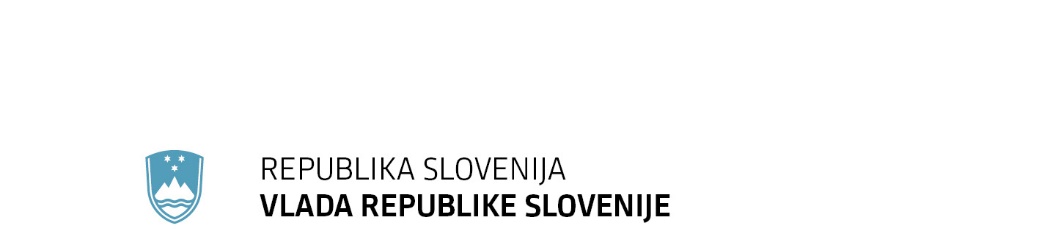 			F: +386 1 478 1607			E: gp.gs@gov.si			http://www.vlada.si/PREDLOGEVA: 2021-2611-0006NUJNI POSTOPEKZAKON O DODATNIH UKREPIH ZA OMILITEV POSLEDIC COVID-19I. UVOD	1. OCENA STANJA IN RAZLOGI ZA SPREJEM PREDLOGA ZAKONAV Uradnem listu RS, št. 5/21 z dne 14. 1. 2021, z veljavnostjo dne 17. 1. 2021 in trajanjem 60 dni, je bila ponovno objavljena Odredba o razglasitvi epidemije nalezljive bolezni SARS-CoV-2 (COVID-19) na območju Republike Slovenije. Epidemija traja že od 19. 10. 2020. Razglasitvi epidemije nalezljive bolezni SARS-CoV-2 (COVID-19) so sledile objave različnih pravnih aktov. Ti ukrepi so v največji možni meri predstavljali omejitev javnega življenja in javnega zbiranja ljudi na območju Republike Slovenije, s čimer so nastale tudi posledice na področju gospodarstva, kmetijstva, izpolnjevanja davčnih obveznosti, šibkejših družbenih skupin oziroma na vseh ravneh družbe. Z Zakonom o interventnih ukrepih za zajezitev epidemije COVID-19 in omilitev njenih posledic za državljane in gospodarstvo (Uradni list RS, št. 49/20, ZIUZEOP) so bili zaradi posledic epidemije določeni dodatni ukrepi, s katerimi se za čas trajanja ukrepov do 31. maja 2020, z možnostjo podaljšanja, preprečujejo oziroma blažijo negativne posledice virusa COVID-19 za državljanke in državljane (v nadaljevanju: državljane) ter gospodarstvo.Z Zakonom o spremembah in dopolnitvah Zakona o interventnih ukrepih za zajezitev epidemije COVID-19 in omilitev njenih posledic za državljane in gospodarstvo (Uradni list RS, št. 61/20, ZIUZEOP-A) so se popravile nejasnosti iz ZIUZEOP, hkrati pa so se določili nekateri dodatni ukrepi za zajezitev epidemije in omilitev njenih posledic za državljane in gospodarstvo, na področju institucionalnega varstva, za ranljive skupine ljudi, določene delodajalce sezonske delavce in študente. Vlada je na dopisni seji dne 14. maja 2020 z Odlokom o preklicu epidemije nalezljive bolezni SARS-CoV-2 (COVID-19) preklicala epidemijo nalezljive bolezni SARS-CoV-2 (COVID-19) z dnem 15. maj 2020 (Uradni list RS, št. 68/20 z dne 14. 5. 2020).Sprejet je bil Zakon o interventnih ukrepih za omilitev in odpravo posledic epidemije COVID-19 (Uradni list RS, št. 80/20, ZIUOOPE), ki določa začasne ukrepe za omilitev in odpravo posledic epidemije nalezljive bolezni SARS-CoV-2 (COVID-19), za ohranitev delovnih mest in zagon gospodarstva. Zaradi prilagajanja na situacijo v povezavi z nalezljivo boleznijo SARS-CoV-2 (COVID-19) in gospodarstvom je bilo potrebno sprejeti ukrepe za pripravo na drugi val nalezljive bolezni SARS-CoV-2 (COVID-19).Zato je bil sprejet Zakon o interventnih ukrepih za pripravo na drugi val COVID-19 (Uradni list RS, št. 98/20, ZIUPDV), s katerim se spreminjajo in dopolnjujejo začasni ukrepi za omilitev in odpravo posledic epidemije nalezljive bolezni SARS-CoV-2 (COVID-19) na področju dela, delovnih razmerij in socialnega varstva.Nadalje je bil sprejet Zakon o začasnih ukrepih za omilitev in odpravo posledic COVID-19 (Uradni list RS, št. 152/20, ZZUOOP), ki določa ukrepe za omilitev in odpravo posledic in vpliva nalezljive bolezni SARS-CoV-2 (COVID-19) na področju zdravstva, dela, socialnega varstva, gospodarstva, vzgoje in izobraževanja, izvrševanja kazenskih sankcij in pravosodja, kmetijstva, prehrane ter infrastrukture.Zaradi naraščanja števila okuženih z nalezljivo boleznijo SARS-CoV-2 (COVID-19) in zaradi naraščanja zasedenosti kapacitet bolnišničnih postelj, namenjenih bolnikom z nalezljivo boleznijo SARS-CoV-2 (COVID-19), ter števila bolnikov, ki potrebujejo intenzivno zdravljenje zaradi nalezljive bolezni SARS-CoV-2 (COVID-19) je Vlada Republike Slovenije, na podlagi četrtega odstavka 7. člena Zakona o nalezljivih boleznih (Uradni list RS, št. 33/06 – uradno prečiščeno besedilo in 49/20 – ZIUZEOP), z Odlokom o razglasitvi epidemije nalezljive bolezni COVID-19 na območju Republike Slovenije, z dne 18. oktober 2020, ponovno razglasila epidemijo nalezljive bolezni COVID-19 na območju Republike Slovenije, in sicer za 30 dni.  Zaradi ponovne razglasitve epidemije je bilo potrebno nekatere ukrepe iz Zakona o začasnih ukrepih za omilitev in odpravo posledic COVID-19 (Uradni list RS, št. 152/20, ZZUOOP), ki so bili sprejeti še pred razglasitvijo ponovne epidemije COVID-19 dne 18. oktobra 2020, dopolniti. Prav tako pa je bilo smiselno nekatere ukrepe iz Zakona o interventnih ukrepih za zajezitev epidemije COVID-19 in omilitev njenih posledic za državljane in gospodarstvo (Uradni list RS, št. 49/20, ZIUZEOP) ponovno aktivirati, nekatere ukrepe iz Zakona o interventnih ukrepih za omilitev in odpravo posledic epidemije COVID-19 (Uradni list RS, št. 80/20, ZIUOOPE) podaljšati in uvesti nekatere povsem nove ukrepe (kot npr. delna nadomestitev fiksnih stroškov zaradi posledic prizadetim podjetjem). Zato je bil sprejet Zakon o interventnih ukrepih za omilitev posledic drugega vala epidemije COVID-19 (Uradni list RS, št. 175/20).Z zakonom o interventnih ukrepih za pomoč pri omilitvi posledic drugega vala epidemije covid-19 (Uradni list RS, št. 203/20) se je zaradi trajanja epidemije podaljšalo in prilagodilo določene že sprejete interventne ukrepe z namenom omilitve posledic drugega vala epidemije. Sprejeti so bili nekateri novi ukrepi na področju zdravstva, infrastrukture, kmetijstva, gozdarstva in prehrane, vodnega povračila, dela, za javne uslužbence, zaposlene v okvirih javnih del, dijake in študente, povračila delavcem na začasnem čakanju na delo in vračila neupravičeno prejetih sredstev, socialnega varstva, ob rojstvu otroka, invalidskega varstva, gospodarstva, nakupa hitrih testov, javnega sektorja, za verske uslužbence, izvajanja javnih naročil in javno zasebnega partnerstva, najemnih razmerij poslovnih stavb in poslovnih prostorov, davčnem področju in področju sodne izvršbe ter osebnega stečaja, športa, zaščite, reševanja in pomoči.Zaradi še vedno trajajoče epidemije je treba sprejeti nov interventni zakon o dodatnih ukrepih, ki bo omilil posledice in vpliv nalezljive bolezni SARS-Cov-2 ter hkrati spodbudil trg dela in gospodarstvo. S predlaganimi zakonskimi ukrepi se bo med drugim pomagalo delodajalcem, zaposlenim, socialno šibkim, prevoznikom, turizmu, gostinstvu ter kmetijstvu.2. CILJI, NAČELA IN POGLAVITNE REŠITVE PREDLOGA ZAKONA2.1 CiljiGlavni cilj predloga zakona je omiliti in odpraviti posledice in vpliv nalezljive bolezni SARS-CoV-2 (COVID-19) na področje gospodarstva, dela in delovnih razmerij, trga dela, socialnega varstva ter zdravstvenega varstva.2.2 NačelaPredlog zakona ureja vsebino, povezano z nalezljivo boleznijo SARS-CoV-2 (COVID-19). Predlog zakona sledi načelu varovanja zdravja in življenja ljudi ter zagotavljanja likvidnosti gospodarskim subjektom ter naslednjim načelom: Načelo prilagajanja prava družbenim razmeramEpidemija virusa COVID-19 je ves svet pahnila v popolnoma novo in nepredvidljivo situacijo, tako z vidika njenega trajanja ter posledic na družbo in posameznike ter njihov vrednostni sistem. V luči te negotovosti zakonodajalec nima le pravice, temveč tudi dolžnost, da zakonodajo prilagaja danim družbenim razmeram in jo tudi spreminja, če to narekujejo spremenjena družbena razmerja. Načelo prilagajanja prava družbenim razmeram se v teh družbenih razmerah torej kaže kot ključni element načela pravne države.Načelo socialne državeNačelo socialne države daje zakonodajalcu pri zagotavljanju in uresničevanju socialne varnosti njegovih državljanov široko polje proste presoje. Načelo je povezano z načelom vzajemnosti in solidarnosti.Načelo zakonitosti Načelo zakonitosti od državnih organov zahteva, da morajo njihova posamična dejanja temeljiti na zakonu ali na zakonitem predpisu (četrti odstavek 153. člena Ustave Republike Slovenije). Načelo učinkovitosti Nujni ukrepi, ki jih država sprejema za obvladovanje in zmanjševanje negativnih posledic COVID-19 na prebivalstvo in gospodarstvo, morajo biti čim bolj učinkoviti. Načelo ekonomičnosti postopka Postopki dodeljevanja finančnih sredstev in spodbud se morajo voditi hitro, s čim manjšimi stroški in čim manjšo zamudo za stranke in druge udeležence v postopku.Načelo solidarnosti Zakonski ukrepi sledijo načelu solidarnosti in vzajemne pomoči med bolnimi in zdravimi.Načelo transparentnostiZaradi preprečevanja zlorab so prejemniki finančnih vzpodbud zavezani k transparentnosti njihovega pridobivanja. 2.3 Poglavitne rešitveZ zakonom se določajo začasni ukrepi za omilitev in odpravo posledic nalezljive bolezni SARS-CoV-2 (COVID-19) na področje gospodarstva, infrastrukture, kmetijstva, socialnega varstva in zdravstvenega varstva, dela in delovnih razmerij. Poglavitne rešitve so:razbremenitev delodajalcev za plačilo prispevkov za socialno varnost za delavce v delovnem razmerju, podaljšanje ukrepa čakanja na delo,solidarnostni dodatek za prejemnike nadomestil iz invalidskega zavarovanja, ki delajo krajši delovni čas, vojnim veteranom in invalidom po zakonu, ki ureja socialno vključevanje invalidov,enkratni solidarnostni dodatek za dijake, starejše od 18 let,zagotavljanje izvajanja podaljšane obravnave, zdravstvene nege, fizioterapije in delovne terapije osebam, ki so prebolele okužbo z virusom SARS-CoV2,financiranje zdravljenja s kisikom v socialnovarstvenih in vzgojno izobraževalnih zavodihzagotavljanje finančnih sredstev SID banki za namen financiranja gospodarskih subjektov na področju cestnih prevozovporoštvo SID banke na področju turizma in gostinstva.3. OCENA FINANČNIH POSLEDIC PREDLOGA ZAKONA ZA DRŽAVNI PRORAČUN IN DRUGA JAVNA FINANČNA SREDSTVAPredlog zakona ima finančne posledice za državni proračun, in sicer v višini približno 320 milijonov eurov. Predlog zakona nima vpliva na druga javna finančna sredstva.4. NAVEDBA, DA SO SREDSTVA ZA IZVAJANJE ZAKONA V DRŽAVNEM PRORAČUNU ZAGOTOVLJENA, ČE PREDLOG ZAKONA PREDVIDEVA PORABO PRORAČUNSKIH SREDSTEV V OBDOBJU, ZA KATERO JE BIL DRŽAVNI PRORAČUN ŽE SPREJETFinančna sredstva za izvajanje zakona so zagotovljena v sprejetem državnem proračunu. 5. PRIKAZ UREDITVE V DRUGIH PRAVNIH SISTEMIH IN PRILAGOJENOSTI PREDLAGANE UREDITVE PRAVU EVROPSKE UNIJEInterventni ukrepi držav na trgu dela zaradi upada gospodarske aktivnosti kot posledice širjenja virusa:ItalijaItalijanska vlada je 16. marca 2020 predstavila paket ukrepov v vrednosti 25 mrd evrov (od tega 20 mrd evrov neto zadolževanja, 1,1 % BDP). Namen ukrepov je okrepitev zdravstvenega sistema, podpora podjetjem, zaposlenim in družinam ter ohranitev zaposlitev in dohodkov. Sprejeti so bili naslednji ukrepi:Krepitev zdravstvenega sistema in civilne zaščite (v višini približno 3,2 mrd evrov): Omogočena je takojšnja zaposlitev dodatnih zdravnikov in medicinskega osebja, okrepitev vojaških medicinskih zmogljivosti in vključitev zasebnih bolnišnic v javno mrežo. Pravila dovoljujejo tudi zaseg zasebne lastnine za potrebe zdravstvenih ustanov. Urejeno je bilo skupno javno naročilo za medicinsko zaščitno opremo ter ventilatorjev. Ohranjanje zaposlitev in dohodkov (v višini približno 10,3 mrd evrov): Določena je okrepitev socialne varnostne mreže, še posebej za začasno brezposelne. Družine lahko zaprosijo za moratorij na plačila hipotekarnih kreditov, starši lahko dobijo do 600 evrov za varstvo otrok, ali pa zaprosijo za dodatni starševski dopust v trajanju 12 dni, ki je plačan v višini 50 % njihove redne plače. Javni zdravstveni sistem je zaposlil dodatnih 1.000 zdravnikov, zagotovljena pa so tudi sredstva za plačilo nadur za zdravstveno osebje in policijo.Zagotavljanje likvidnosti: Zagotovljenih je do 350 mrd evrov likvidnostnih sredstev za podjetja in gospodinjstva (skupaj 5,1 mrd evrov). Sredstva so zagotovljena za vzvod za likvidnostne kredite za gospodarstvo, predvsem za mala in srednja podjetja. V odvisnosti od razvoja dogodkov bo morda višina razpoložljivih sredstev povečana in upravičenost do sredstev razširjena na vsa podjetja. Določen je moratorij na plačila kreditov in hipotek za mala in srednja podjetja, povečan sklad za garancije za mala in srednja podjetja ter zagotovljeno državno poroštvo za t.i. Cassa depositi e prestiti, ki omogoča likvidnost z multiplikatorjem 20, kar pomeni da 500 mio evrov poroštva zagotavlja sredstva v višini do 10 mrd evrov.Davčne ugodnosti: Določena je zamrznitev plačil davkov in davčne spodbude za zaposlene in podjetja v višini 1,6 mrd evrov. Določene so nove kategorije priznanih stroškov, predvsem za nakupe razkužil in zaščitne opreme ter krediti v višini donacij za boj proti virusu COVID-19.Evropska komisija je 17. septembra 2020 odobrila italijansko shemo s skupnim proračunom 44 mrd evrov za podporo velikih podjetij, ki jih je prizadel izbruh nalezljive bolezni SARS-CoV-2 (COVID-19). Shema sestoji iz štirih ukrepov. Shema je namenjena velikim podjetjem, ki so v letu 2020 utrpela močno zmanjšanje prihodkov. Da so lahko podjetja upravičena do podpore, morajo biti obravnavana kot strateška za gospodarstvo in trge dela. Ukrepi v shemi so: (1) kapitalske injekcije, (2) obvezne zamenljive obveznice, (3) zamenljive obveznice na zahtevo upravičenca ali imetnika obveznice in (4) podrejeni dolg.Nadalje je Evropska komisija 7. oktobra 2020 odobrila italijansko shemo za podporo podjetjem, ki delujejo v regijah južne Italije in ki so bila prizadeta zaradi izbruha nalezljive bolezni SARS-CoV-2 (COVID-19), v višini 1.5 mrd evrov. Podjetja bodo podporo prejela v obliki zmanjšanja stroškov dela in pomoči pri ohranjanju zaposlitev. Shema vključuje davčne ugodnosti (predvsem znižanje prispevka za socialno varnost) za obdobje od 1. oktobra do 31. decembra 2020, ki so odobrene zasebnim delodajalcem, ki delujejo na jugu Italije. Cilj sheme je zmanjšati stroške dela upravičencev in jim tako pomagati pri reševanju njihovih likvidnostnih potreb, nadaljevanju dejavnosti in ohranjanju zaposlitev med izbruhom virusa in po njem.Evropska komisija je 29. septembra 2020 odobrila tudi italijansko shemo v višini 403 mio evrov za povrnitev stroškov, ki jih imajo italijanska podjetja zaradi uvedbe zaščitnih ukrepov na delovnem mestu, da bi se zmanjšalo tveganje prenosa okužb. Ukrep bo na voljo podjetjem vseh velikosti v vseh sektorjih, razen v finančnem sektorju. Cilji sheme so ohranjanje delovanja gospodarske aktivnosti med in po izbruhu nalezljive bolezni SARS-CoV-2 (COVID-19), zaščita zdravja in varnost ljudi. Znesek pomoči bo vsaj 500 evrov. Morebitni največji znesek pomoči bo 15.000 evrov za podjetja z do devetimi delavci, 50.000 evrov za podjetja z med 10 in 50 delavci in 100.000 evrov za podjetja z več kot 50 delavci. AvstrijaAvstrijska vlada je sprejela paket pomoči za podjetja v skupni vrednosti 38 milijard EUR (9,5 % BDP). Zasnova je zelo fleksibilna in zajema širok nabor različnih politik. Za takojšnjo pomoč (stabilizacija zdravstvenega sistema, stimulacija trga dela, ohranjanje javnega reda in varnosti, ipd.) so namenjene 4 mrd evrov. Ustanovljen je bil sklad za pomoč samozaposlenim ter malim in srednjim podjetjem v višini 1 mrd evrov. Za mala in srednja podjetja je predviden tudi likvidnostni garancijski sklad v višini 10 mio evrov, za turistični sektor pa še 100 mio evrov garancij za podjetja, ki bodo utrpela znižanje dohodkov za več kot 15 %. Za kredite in izboljšanje likvidnostni bo namenjenih 9 mrd evrov, dodatnih 15 mrd evrov pa za nujno pomoč prizadetim podjetjem. Zvezna vlada podpira tudi raziskave na področju virusa COVID-19, zato bo 1 mio evrov namenjenih kratkoročnim raziskavam, dodatnih 13 mio evrov pa v obliki tveganega kapitala za podporo razvoja rešitev na podlagi temeljnih raziskav. Osebam, ki so v karanteni, bo plačo nadomestila zvezna vlada, in sicer za 10 dni. Osebe, ki morajo ostati doma zaradi varstva otrok, ki bi morali biti sicer vključeni v organizirano varstvo, bodo dobile nadomestilo v višini tretjine plače s strani zvezne vlade. Na davčnem področju se zaradi zmanjšane gospodarske aktivnosti pričakuje znižanje dohodkov v višini 1,1 mrd evrov (cca 0,25 % BDP), poleg tega pa se pričakuje znižanje oziroma zamik prihodkov zaradi zamika plačil osebnih in korporacijskih davkov, ki je predvideno v višini do 10 mrd evrov.Prvotna avstrijska shema za pomoč podjetjem je bila odobrena 8. aprila 2020. Predvidevala je začasno omejene zneske pomoči v obliki (i) neposrednih nepovratnih sredstev, (ii) jamstev za posojila in vračljive predujme in (iii) jamstev za posojila in subvencionirane obrestne mere za posojila. Cilj prvotne sheme je bil podjetjem, ki jih je prizadel izbruh nalezljive bolezni SARS-CoV-2 (COVID-19), omogočiti, da kljub trenutni izgubi prihodkov zaradi pandemije pokrijejo svoje kratkoročne obveznosti. Avstrija je priglasila nekatere spremembe prvotne sheme, zlasti: (i) mikro ali mala podjetja lahko zdaj koristijo ukrep, četudi so bila pod določenimi pogoji 31. decembra 2019 v težavah in (ii) povečanje celotnega proračuna sheme za 4 mrd evrov, torej s 15 mrd evrov na 19 mrd evrov.Evropska komisija je odobrila tudi avstrijsko shemo za podporo podjetjem v Spodnji Avstriji, ki jih je prizadel izbruh nalezljive bolezni SARS-CoV-2 (COVID-19), v višini 120 mio evrov. Shema je bila odobrena v okviru začasnega okvira. V okviru sheme bo javna podpora zagotovljena v obliki neposrednih nepovratnih sredstev, jamstev in podrejenih posojil z subvencioniranimi obrestnimi merami. Ukrep je na voljo za podjetja vseh velikosti v vseh sektorjih, razen v finančnem, kmetijskem, ribiškem in ribogojnem sektorju. Cilj ukrepa je upravičencem olajšati dostop do zunanjega financiranja in ublažiti nenadno pomanjkanje likvidnosti, ki je posledica izbruha nalezljive bolezni SARS-CoV-2 (COVID-19). V zvezi z neposrednimi povratnimi sredstvi pomoč ne bo presegala 800.000 evrov na podjetje, kar določa začasni okvir. Jamstva in podrejena posojila v okviru ukrepa izpolnjujejo minimalne ravni za jamstvene premije in meje kreditnega tveganja.Shema skrajšanega delovnega časa zaradi izbruha nalezljive bolezni SARS-CoV-2 (COVID-19) je podaljšana od 1. oktobra 2020. Model sheme skrajšanega delovnega časa ustvarja predvidljivost in varnost za podjetja.Od 1. oktobra 2020 velja:Prejemki še vedno znašajo 80/85/90 odstotkov neto plače.Družbam bodo še naprej v celoti povrnjeni vsi dodatni stroški.Standardiziran postopek za preverjanje ekonomskega vpliva.Za nadaljnje usposabljanje je treba koristiti čas izven delovnega časa.Delovni čas je lahko med 30 % in 80 %.Odlog odplačevanja posojil za fizične osebe in mikro podjetja je bil z začetkom junija 2020 podaljšan za štiri mesece. Aprila 2020 je zvezna vlada uvedla zakonski moratorij na kredite; rok je bil podaljšan za 4 mesece do 31. oktobra 2020. Moratorij na kredite je bil podaljšan z namenom lajšanja bremena in hkratnega povečevanja likvidnosti posojilojemalcev, ki potrebujejo dodatno zaščito. Do 3. junija je bilo odobrenih 103.636 odlogov v skupni vrednosti 4.08 mrd evrovNemčijaV Nemčiji je aktivirano pravilo izjeme, ki se nanaša na uzakonjeno zavoro javnega zadolževanja, ki je osnovana tako, da lahko zvezni vladi v izrednih in kriznih razmerah omogoča manevrski prostor pri omejitvi učinkov gospodarskih kriz oziroma se gospodarstvo preko ciljnih paketov pomoči lahko ponovno zažene. Zvezna vlada skupaj s federalnimi enotami vzpostavlja zaščitne ukrepe tako za zaposlene kot za gospodarske družbe z namenom zagotavljanja likvidnosti v zaostrenih gospodarskih razmerah. Splošno sporočilo vlade je, da je denarja za prebroditev krize dovolj in da bo porabljen za potrebne ukrepe.Nemško gospodarstvo je izvozno usmerjeno in zato so družbe prizadete tudi zaradi učinkov pandemije v drugih delih sveta. Pri pripravi ukrepov se ne zanašajo na ekonomske indikatorje, ker bodo na voljo šele v kasnejšem času, ampak upoštevajo predvsem trenutni padec povpraševanja in pretrganje mednarodnih dobavnih verig. Poleg ukrepov, ki so usmerjeni v gospodarstvo, je zvezno ministrstvo za zdravje dobilo dodatna sredstva v višini 1 mrd evrov za boj proti virusu COVID-19, ministrstvo za izobraževanje in raziskave pa dodatnih 145 mio evrov za razvoj cepiv in ostalih ukrepov za zdravljenje. Za zaščito gospodarstva je pripravljen nabor ukrepov, ki temelji na štirih stebrih:Zagotavljanje fleksibilnosti pri uporabi kompenzacije za zmanjšano število delovnih ur. Negotovost zaradi kratkoročne prekinitve trgovinskih tokov ne sme voditi v brezposelnost. Uporablja se preizkušena metoda kompenzacije delovnih ur, pri kateri pa so olajšani pogoji za pridobitev pravic. Zvezna vlada krije tudi vse prispevke za socialno varstvo.Davčni ukrepi so usmerjeni v likvidnost. Davčni organi so prejeli splošno navodilo, da se pogoji za odobritev odloga plačila davka v primerih, ko bi plačilo oziroma izterjava vodila v zaostreno finančno situacijo, ne interpretirajo strogo. Glede na zmanjšano gospodarsko aktivnost se ne pričakuje enakega nivoja dohodkov kot v preteklem letu, zato je poenostavljen postopek za znižanje akontacij davka. V primerih, da je neplačilo povezano s posledicami pandemije, je izterjava zamrznjena do konca leta 2020, hkrati pa so odpisane tudi obresti in kazni za to obdobje.Milijardni ščit za podjetja: gospodarska situacija v kateri so se znašla podjetja ni njihova krivda, ampak je posledica pretrganih dobavnih verig in občutnega zmanjšanja povpraševanja v več sektorjih, hkrati pa operativnih stroškov ni mogoče znižati, vsekakor ne na kratek rok. Novi ukrepi, ki bodo zagotavljali likvidnost gospodarstvu, so neomejeni. Njihova višina bo prilagojena potrebam. V prvem koraku bodo razširjeni obstoječi programi likvidnostnih pomoči, da bo podjetjem omogočen dostop do poceni posojil. Za garancijske banke (Bürgschaftsbanken) je garancijski limit podvojen na 2,5 mio evrov, zvezna vlada pa povečuje svojo udeležbo pri tveganju za 10 %. Garancijske v višini do 250.000 evrov bodo lahko banke sprejemale samostojno in v zelo kratkem času, do 3 dni. Do velikih sindiciranih garancijskih programov bodo upravičena podjetja iz vseh regij (do sedaj samo iz slabše razvitih), spodnja meja je določena v višini 50 mio evrov, garancijska udeležba pa je mogoča do višine 80 %. Ti ukrepi so bili priglašeni tudi EK v okviru državnih pomoči.Zadnji steber predstavljajo ukrepi za okrepitev evropske kohezije in usklajen odziv držav članic ter evropskih institucij, predvsem Evropske centralne banke in Evropske investicijske banke.Shema skrajšanega delovnega časa je podaljšana do konca leta 2021. HrvaškaHrvaška vlada je sprejela 63 ukrepov za spodbujanje gospodarstva v času epidemije v skupni vrednosti več kot 30 milijard kun, ki bodo namenjeni predvsem ohranjanju delovnih mest in likvidnosti podjetij. Ukrepi so namenjeni predvsem najbolj prizadetim sektorjem, kot je na primer turizem, ter malim in srednjim podjetjem. Davčni ukrepi določajo odlog oziroma obročno plačilo korporacijskih in osebnih davkov ter prispevkov za socialno varnost. Fizičnim osebam bo omogočeno hitrejše vračanje preplačane dohodnine za leto 2019. Vse donacije za samozaposlene ali pravne osebe, ki so namenjene olajševanju posledic zaradi virusa COVID-19, so izvzete iz obdavčljivih dohodkov. Za ohranitev zaposlitev bo delodajalcem za vsakega delavca izplačana minimalna neto plačo v višini 3.250 kun, delodajalci pa lahko izplačajo tudi dodatni del plače, k čemur jih z ukrepi spodbuja vlada. Določeno je podaljšanje ureditve za stalne sezonske delavce. Za zagotavljanje likvidnosti bodo na voljo brezobrestna posojila lokalnim skupnostim, Zavodu za zdravstveno varstvo in Državnemu pokojninskemu zavodu. Obstoječa posojila Hrvaške banke za obnovo in razvoj je mogoče reprogramirati z vključitvijo moratorija na plačilo glavnice. V sodelovanju s komercialnimi bankami je omogočeno hitro odobravanje poroštev in posojil za gospodarske družbe za financiranje plač in operativnih stroškov, z zapadlostjo do treh let. Komercialne banke in davčna uprava bodo uvedle trimesečno mirovanje prisilnih izterjav zapadlih plačil nasproti vsem dolžnikom (pravnim in fizičnim osebam). Vlada bo zagotovila interventni odkup živine, poljščin, zelenjave in sadja za zagotovitev preskrbe in za podporo kmetijskemu sektorju. Organizirano je javno naročilo za nakup dezinfekcijskih sredstev, čistil in zaščitne opreme od potencialno ogroženih proizvajalcev in njihova vključitev v strateške rezerve. V turističnem sektorju so zamrznjena vsa plačila turističnih taks in koncesij za uporabo naravnih virov. Za ta sektor je predvidena tudi posebna kreditna linija za zagotavljanje likvidnosti.Evropska komisija je 12. maja 2020 odobrila hrvaško shemo v vrednosti približno 322 mio evrov za jamstva za posojila in subvencionirana posojila za mikro, mala in srednje velika podjetja, ki jih je prizadel izbruh nalezljive bolezni SARS-CoV-2 (COVID-19). V okviru sheme bo imela podpora imela obliko subvencioniranih posojil in državnih jamstev za posojila. Shemo bo upravljala HAMAG-BICRO, hrvaška agencija za MSP, inovacije in investicije. Cilj sheme je povečanje dostopa do zunanjega financiranja tistih mikro podjetij in MSP, ki so bila najbolj prizadeta zaradi gospodarskega vpliva izbruha nalezljive bolezni SARS-CoV-2 (COVID-19) in tako zagotoviti njihovo nadaljnje delovanje.Evropska komisija je 30. junija 2020 odobrila hrvaško shemo v vrednosti približno 80 mio evrov za podporo podjetjem, ki delujejo v pomorskem, transportnem, potovalnem, infrastrukturnem in podobnih sektorjih, ki jih je močno prizadel izbruh nalezljive bolezni SARS-CoV-2 (COVID-19). Podpora bo imela obliko državnih jamstev na nova posojila pri bankah in drugih finančnih institucijah. Državno poroštvo bo pokrilo do 90 % posojila. Cilj sheme je zagotoviti likvidnost podjetjem vseh velikosti, ki jih je prizadel izbruh nalezljive bolezni SARS-CoV-2 (COVID-19), in jim tako omogočiti nadaljevanje delovanja, začetek investicij in ohranjanje zaposlenosti. Shema naj bi podprla več kot 1000 podjetij.Hrvaška vlada je konce meseca novembra 2020 napovedala ukrepe za podporo gospodarstvu in podjetnikom, ki se nanašajo na ohranitev delovnih mest, zagotavljanje posojil in kritje fiksnih stroškov. Hrvaška bo še naprej zagotavljala 4000 kun (cca. 530 eur) na delavca za ohranitev delovnih mest. Skupna ocenjena vrednost navedenega ukrepa do konca leta znašala cca. 470 milijonov kun. Hrvaška bo nadaljevala se z izdajo "covid posojil" za likvidnost gospodarstva v skupni višini 1,3 milijarde kun, in sicer ne samo za "zaprte" dejavnosti, ampak tudi ostale dejavnosti  z izpadom dohodka. Napovedan je tudi ukrep pokrivanja dela ali vseh fiksnih stroškov podjetnikov, (kot npr. najemnine, obratovalni in režijski stroški).Predlog zakona ni predmet usklajevanja s pravom EU.6. PRESOJA POSLEDIC, KI JIH BO IMEL SPREJEM ZAKONA6.1 Presoja administrativnih posledic a) v postopkih oziroma poslovanju javne uprave ali pravosodnih organov: Za izvajanje zakona so pristojna ministrstva in drugi državni organi, na delovnih področjih katerih se sprejemajo ukrepi.b) pri obveznostih strank do javne uprave ali pravosodnih organov:Za upravičence do ugodnosti po tem zakonu so predvidene dodatne administrativne obveznosti.6.2 Presoja posledic za okolje, vključno s prostorskimi in varstvenimi vidiki, in sicer za:Zakon nima posledic za okolje, vključno s prostorskimi in varstvenimi vidiki.6.3 Presoja posledic za gospodarstvo:Predlog zakona bo imel pozitivne posledice na gospodarstvo, saj upravičencem omogoča omilitev posledic epidemije virusa COVID-19.6.4 Presoja posledic za socialno področje:S predlogom zakona se izboljšuje položaj zaposlenih in socialno ogroženim.6.5 Presoja posledic za dokumente razvojnega načrtovanja:Predlog zakona ne vpliva na dokumente razvojnega načrtovanja.6.6 Presoja posledic za druga področjaPredlog zakona ne vpliva na druga področja.6.7 Izvajanje sprejetega predpisa:Predstavitev sprejetega zakona:Za izvajanje zakona so pristojna ministrstva in drugi državni organi, na delovnih področjih katerih se sprejemajo ukrepi. Spremljanje izvajanja sprejetega predpisa:Izvajanje zakona spremljajo vsebinsko pristojna ministrstva po področjih.  6.8 Druge pomembne okoliščine v zvezi z vprašanji, ki jih ureja predlog zakona/7. PRIKAZ SODELOVANJA JAVNOSTI PRI PRIPRAVI PREDLOGA ZAKONA:Predlog zakona ni bil objavljen na spletnih naslovih.Ker gre za predlog zakona po nujnem postopku, sodelovanje javnosti pri pripravi predloga zakona ni potrebno.8. PODATEK O ZUNANJEM STROKOVNJAKU OZIROMA PRAVNI OSEBI, KI JE SODELOVALA PRI PRIPRAVI PREDLOGA ZAKONA, IN ZNESKU PLAČILA ZA TA NAMENPri pripravi predloga zakona ni sodeloval zunanji strokovnjak oziroma pravna oseba. 9. NAVEDBA, KATERI PREDSTAVNIKI PREDLAGATELJA BODO SODELOVALI PRI DELU DRŽAVNEGA ZBORA IN DELOVNIH TELES:Janez Cigler Kralj, minister, Ministrstvo za delo, družino, socialne zadeve in enake možnostimag. Cveto Uršič, državni sekretar, Ministrstvo za delo, družino, socialne zadeve in enake možnostiMateja Ribič, državna sekretarka, Ministrstvo za delo, družino, socialne zadeve in enake možnostiministri in ministrice Vlade RSII. BESEDILO ČLENOVPRVI DELSPLOŠNE DOLOČBEčlen(vsebina zakona)(1) S tem zakonom se zaradi omilitev posledic epidemije COVID-19 spreminjajo in dopolnjujejo določbe:Zakona o interventnih ukrepih za zajezitev epidemije COVID-19 in omilitev njenih posledic za državljane in gospodarstvo (Uradni list RS, št. 49/20, 61/20, 152/20 – ZZUOOP in 175/20 – ZIUOPDVE),Zakona o interventnih ukrepih za omilitev in odpravo posledic epidemije COVID-19 (Uradni list RS, št. 80/20, 152/20 – ZZUOOP, 175/20 – ZIUOPDVE in 203/20 - ZIUPOPDVE),Zakona o interventnih ukrepih za omilitev posledic drugega vala epidemije COVID-19 (Uradni list RS, št. 175/20 in 203/20 – ZIUPOPDVE),Zakona o interventnih ukrepih za pomoč pri omilitvi posledic drugega vala epidemije COVID-19 (Uradni list RS, št. 203/20),Gradbeni zakon (Uradni list RS, št. 61/17, 72/17 – popr. in 65/20),Zakona o izvrševanju proračunov Republike Slovenije za leti 2021 in 2022 (Uradni list RS, št. 174/20),Zakona o nalezljivih boleznih (Uradni list RS, št. 33/06 – uradno prečiščeno besedilo, 49/20 – ZIUZEOP, 142/20 in 175/20 – ZIUOPDVE).(2) S tem zakonom se odstopa od določb naslednjih zakonov:Zakona o interventnih ukrepih za omilitev in odpravo posledic epidemije COVID-19 (Uradni list RS, št. 80/20, 152/20 – ZZUOOP, 175/20 – ZIUOPDVE in 203/20 – ZIUPOPDVE),Zakona o začasnih ukrepih za omilitev in odpravo posledic COVID-19 (Uradni list RS, št. 152/20 in 175/20 - ZIUOPDVE), Zakona o interventnih ukrepih za omilitev posledic drugega vala epidemije COVID-19 (Uradni list RS, št. 175/20 in 203/20 – ZIUPOPDVE),Zakona o interventnih ukrepih za pomoč pri omilitvi posledic drugega vala epidemije COVID-19 (Uradni list RS, št. 203/20),Zakon o pokojninskem in invalidskem zavarovanju (Uradni list RS, št. 96/12, 39/13, 99/13 – ZSVarPre-C, 101/13 – ZIPRS1415, 44/14 – ORZPIZ206, 85/14 – ZUJF-B, 95/14 – ZUJF-C, 90/15 – ZIUPTD, 102/15, 23/17, 40/17, 65/17, 28/19, 75/19, 139/20 in 189/20 – ZFRO),Zakona o zdravstvenem varstvu in zdravstvenem zavarovanju (Uradni list RS, št. 72/06 – uradno prečiščeno besedilo, 114/06 – ZUTPG, 91/07, 76/08, 62/10 – ZUPJS, 87/11, 40/12 – ZUJF, 21/13 – ZUTD-A, 91/13, 99/13 – ZUPJS-C, 99/13 – ZSVarPre-C, 111/13 – ZMEPIZ-1, 95/14 – ZUJF-C, 47/15 – ZZSDT, 61/17 – ZUPŠ, 64/17 – ZZDej-K, 36/19 in 189/20 ‒ ZFRO),Zakona o lekarniški dejavnosti (Uradni list RS, št. 85/16, 77/17 in 73/19),Zakona o prekrških (Uradni list RS, št. 29/11 – uradno prečiščeno besedilo, 21/13, 111/13, 74/14 – odl. US, 92/14 – odl. US, 32/16, 15/17 – odl. US, 73/19 – odl. US in 175/20 – ZIUOPDVE),Zakona o verski svobodi (Uradni list RS, št. 14/07, 46/10 – odl. US, 40/12 – ZUJF in 100/13).(3) S tem zakonom se določajo tudi dodatni začasni ukrepi za omilitev posledic nalezljive bolezni COVID-19 (v nadaljnjem besedilu: COVID-19) na področju invalidskega varstva, socialnega varstva, trga dela, zdravstvenega varstva, infrastrukture, turizma in gostinstva.DRUGI DELSPREMEMBE IN DOPOLNITVE ZAKONOV1. Zakon o interventnih ukrepih za zajezitev epidemije COVID-19 in omilitev njenih posledic za državljane in gospodarstvo členV Zakonu o interventnih ukrepih za zajezitev epidemije COVID-19 in omilitev njenih posledic za državljane in gospodarstvo (Uradni list RS, št. 49/20, 61/20, 152/20 – ZZUOOP in 175/20 – ZIUOPDVE; v nadaljnjem besedilu: ZIUZEOP) se v 90. členu v drugem odstavku besedilo »15. aprila« nadomesti z besedilom »31. decembra«.2. Zakon o interventnih ukrepih za omilitev in odpravo posledic epidemije COVID-19členV Zakonu o interventnih ukrepih za omilitev in odpravo posledic epidemije COVID-19 (Uradni list RS, št. 80/20, 152/20 – ZZUOOP, 175/20 – ZIUOPDVE in 203/20 – ZIUPOPDVE; v nadaljnjem besedilu: ZIUOOPE) se v 38. členu v prvem in drugem odstavku besedilo »15. aprila« nadomesti z besedilom »31. decembra«.3. Zakon o interventnih ukrepih za omilitev posledic drugega vala epidemije COVID-194. členV Zakonu o interventnih ukrepih za omilitev posledic drugega vala epidemije COVID-19 (Uradni list RS, št. 175/20 in 203/20 – ZIUPOPDVE; v nadaljnjem besedilu ZIUOPDVE) se v:114. členu doda nov tretji odstavek, ki se glasi: "(3) Prvi in drugi odstavek tega člena se smiselno uporabljata tudi za skupščino zbornice in skupščino združenja.";v 116. členu se prvem odstavku za besedo »sektor« doda besedilo »oziroma nosilec dopolnilne dejavnosti na kmetiji«. Sedmi odstavek se spremeni tako, da se glasi: 
»(7) Upravičeno obdobje pomoči po tem členu je od 1. oktobra 2020 do 30. junija 2021, ko morajo biti izdane odločbe o odobritvi sredstev.«.	5. členV 125. členu se za tretjim odstavkom doda nov četrti odstavek, ki se glasi: »(4) Sredstva za financiranje dodatka iz tega člena se zagotovijo v proračunu Republike Slovenije. Zahtevek za izplačilo sredstev delodajalec vloži pri ministrstvu, pristojnem za zdravje, če je izvajalec zdravstvene dejavnosti, ali pri ministrstvu, pristojnem za socialne zadeve, če je izvajalec na področju socialnega varstva. Način izstavitve zahtevkov in roke izplačil določi minister, pristojen za zdravje ali minister, pristojen za socialno varstvo.«.4. Zakon o interventnih ukrepih za pomoč pri omilitvi posledic drugega vala epidemije COVID-196. členV Zakonu o interventnih ukrepih za pomoč pri omilitvi posledic drugega vala epidemije COVID-19 (Uradni list RS, št. 203/20) se v 38. členu v prvem odstavku besedilo »do 31. marca 2021« nadomesti z besedilom »do 30. junija 2021«.V drugem odstavku se za besedilom »februar 15 dni« beseda «in« nadomesti z vejico in za besedilom »marec 18 dni« dodata vejica in besedilo »april 18 dni, maj 24 dni in junij 24 dni«.7. členV 39. členu se v prvem odstavku besedilo »do 31. marca 2021« nadomesti z besedilom »do 30. junija 2021«.8. členV 59. členu se za prvim odstavkom doda nov drugi odstavek, ki se glasi:»(2) Ne glede na prvi odstavek 109. člena ZDoh-2  se v letno davčno osnovo za leto 2021 ne všteva dodatek iz 88. člena tega zakona.«.V dosedanjem drugem odstavku, ki postane tretji odstavek, se besedilo »prejšnjega odstavka« nadomesti z besedilom »prvega odstavka tega člena«, besedilo »prejšnjemu odstavku« za besedilom »prvem odstavku tega člena« ter na koncu doda nov stavek, ki se glasi: »Izplačevalci dodatka iz prejšnjega odstavka FURS sporočijo do 31. januarja 2022 podatke o dijakih in študentih in o višini izplačanega dodatka, ki se po prejšnjem odstavku na všteva v letno davčno osnovo.«.členV 73. členu se v prvem odstavku besedilo »od 1. oktobra 2020 do 31. marca 2021« nadomesti z besedilom »od 1. junija 2020 do 30. junija 2021«.V drugem odstavku se številka »0,12« nadomesti s številko »0,27«.členV 74. členu se v prvem odstavku besedilo »do 31. marca 2021« nadomesti z besedilom »do 24. junija 2021«.V drugem odstavku se številka »20« povsod nadomesti s številko »18«.členV 75. členu se v prvem odstavku besedilo »do 31. marca 2021« nadomesti z besedilom »do 30. junija 2021«.V drugem odstavku se za besedilom »v februarju 2021 15 dni« beseda «in« nadomesti z vejico in za besedilom »v marcu 2021 15 dni« dodata vejica in besedilo »v aprilu 2021 18 dni, v maju 2021 24 dni in v juniju 2021 24 dni«.členV 92. členu se za petnajstim odstavkom dodata nova šestnajsti in sedemnajsti odstavek, ki se glasita:»(16) Do solidarnostnega dodatka za upokojence iz tretjega odstavka tega člena so upravičeni tudi prejemniki nadomestil iz invalidskega zavarovanja, ki delajo krajši delovni čas in so na začasnem čakanju na delo oziroma odsotni z dela zaradi višje sile ter imajo stalno prebivališče v Republiki Sloveniji. Nadomestilo iz invalidskega zavarovanja se v teh primerih preračuna na polni delovni čas, solidarnostni dodatek pa se jim prizna ob upoštevanju preračunanega nadomestila in zneskov iz tretjega odstavka tega člena v sorazmernem delu, ki je odvisen od obsega krajšega delovnega časa, za katerega prejemajo nadomestilo iz invalidskega zavarovanja. Pri določitvi višine solidarnostnega dodatka se upošteva višina  nadomestila, ki ga je uživalec prejel za mesec december 2020.(17) Izplačilo solidarnostnega dodatka za uživalce nadomestil iz invalidskega zavarovanja iz prejšnjega odstavka izplača ZPIZ na podlagi vložene vloge uživalca nadomestila, ki mora biti skupaj z dokazilom o odrejenem začasnem čakanju na delo oz. odsotnosti zaradi višje sile vložena  pri izplačevalcu solidarnostnega dodatka najkasneje do 31. marca 2021«.členV 122. členu se za drugim odstavkom doda nov tretji odstavek, ki se glasi:»(3) Ukrep iz tega člena velja do 31. decembra 2021.«5. Gradbeni zakončlen V Gradbenem zakonu (Ur. list RS št. 61/17, 72/17-popr. in 65/20) se v 41. členu za četrtim odstavkom doda nov peti odstavek, ki se glasi: 

»(5) Če pristojni upravni organ za gradbene zadeve presodi, da to pripomore k hitrejšemu in učinkovitejšemu postopku lahko opravi ustno obravnavo preko videokonference, če pri organu obstajajo ustrezne tehnične možnosti in če je glede na predmet obravnavanja to mogoče. Če udeleženci nimajo tehničnih možnosti za sodelovanje preko videokonference, morajo o tem obvestiti pristojni upravni organ za gradbene zadeve v roku, ki ga določi v vabilu za ustno obravnavo. Pristojni upravni organ za gradbene zadeve omogoči udeležencem, ki nimajo tehničnih možnosti za sodelovanje preko videokonference, neposredno spremljanje ustne obravnave v prostoru, kjer se izvaja, ali videokonferenčno spremljanje ustne obravnave s tehničnimi sredstvi, ki jih zagotovi sam ali drugi organi. Zapisnik ustne obravnave podpiše samo uradna oseba, ki vodi ustno obravnavo preko videokonference.«6. Zakon o izvrševanju proračunov Republike Slovenije za leti 2021 in 2022členV Zakonu o izvrševanju proračunov Republike Slovenije za leti 2021 in 2022 (Uradni list RS, št. 174/20; v nadaljnjem besedilu: ZIPRS2122) se za 48. členom doda nov 48.a člen, ki se glasi:»48.a člen(zmanjšanje in poraba sredstev na računih)»(1) V letu 2021 se za namen financiranja omilitve posledic epidemije COVID-19  uporabi sredstva na računih proračuna države, ki se v proračunu odrazi v spremembi stanja sredstev na računu. Največji obseg zmanjšanja sredstev na računih ne sme presegati razlike med izdatki, ki so bili načrtovani v sprejetem proračunu države, in najvišjim obsegom izdatkov za državni proračun, ki ga je državni zbor določil s sprejemom spremembe okvira za državni proračun za leto 2021 v skladu s prvim odstavkom 13. člena ZFisP.(2) Ministrstvo pravice porabe v obsegu iz prejšnjega odstavka samostojno prerazporedi na postavko COVID-19, v okviru podprograma 230401 – Sredstva za financiranje epidemije COVID-19.«.7. Zakon o nalezljivih boleznihčlenV Zakonu o nalezljivih boleznih (Uradni list RS, št. 33/06 – uradno prečiščeno besedilo, 49/20 – ZIUZEOP, 142/20 in 175/20 – ZIUOPDVE) se v 54. členu v prvem odstavku za 1. točko doda nova točka 1.a, ki se glasi: »1.a če ravna v nasprotju s programi za preprečevanje, obvladovanje, odstranitev in izkoreninjenje  nalezljivih bolezni iz tretjega odstavka 5. člena tega zakona;«. TRETJI DELODSTOP OD DOLOČB POSAMEZNIH ZAKONOV1. Zakon o interventnih ukrepih za omilitev in odpravo posledic epidemije COVID-19členNe glede na prvi odstavek 12. člena Zakon o interventnih ukrepih za omilitev in odpravo posledic epidemije COVID-19 (Uradni list RS, št. 80/20, 152/20 – ZZUOOP, 175/20 – ZIUOPDVE in 203/20 – ZIUPOPDVE; v nadaljnjem besedilu: ZIUOOPE) lahko pravico do subvencije od 1. februarja 2021 dalje uveljavlja delodajalec, ki:je pravna oseba ali fizična oseba in ki je bil v Poslovni register Slovenije  vpisan pred 18. oktobrom 2020 ter zaposluje delavce na podlagi pogodbe o zaposlitvi za poln delovni čas oz. fizična oseba, ki opravlja kmetijsko dejavnosti in je bila pred 18. oktobrom vpisana v kmetijski register inpo njegovi oceni najmanj 10 % zaposlenim mesečno ne more zagotavljati najmanj 90 % dela.členNe glede na sedmi odstavek 18. člena ZIUOOPE, mora delodajalec, ki je prejel subvencijo skrajšanja polnega delovnega časa, v primeru, da je od 1. januarja 2021 dalje prišlo do izplačil dobička, nakupov lastnih delnic ali lastnih poslovnih deležev, izplačil nagrad poslovodstvu oziroma dela plač za poslovno uspešnost poslovodstvu, izplačanih v letu 2021 oz. za leto 2021, o tem seznaniti Finančno upravo Republike Slovenije (v nadaljnjem besedilu: FURS). Prejeta sredstva mora vrniti po vročitvi odločbe, skupaj z zakonsko določenimi zamudnimi obrestmi, ki tečejo od dneva prejema subvencije do dneva vračila.2. Zakon o začasnih ukrepih za omilitev in odpravo posledic COVID-19člen(1) Ne glede na drugi odstavek 12. člena Zakona o začasnih ukrepih za omilitev in odpravo posledic COVID-19 (Uradni list RS, št. 152/20 in 175/20 – ZIUOPDVE; v nadaljnjem besedilu: ZZUOOP) lahko rok predložitve negativnega izvida testa na prisotnost virusa SARS-CoV-2 določi Vlada Republike Slovenije (v nadaljnjem besedilu: Vlada) s podzakonskim aktom. (2) Ne glede na drugi odstavek 34. člena Zakona o interventnih ukrepih za pripravo na drugi val COVID-19 (Uradni list RS, št. 98/20 in 152/20 – ZZUOOP; v nadaljnjem besedilu: ZIUPDV) lahko rok, v katerem mora oseba v tranzitu izstopiti iz Republike Slovenije, določi Vlada s podzakonskim aktom. člen(1) Ne glede na 40. člen ZZUOOP se izvajalcem bolnišnične zdravstvene dejavnosti v javni zdravstveni mreži, ki so zaradi obravnave pacientov, obolelih za COVID-19, morali prilagoditi način izvajanja programa zdravstvene dejavnosti ter jim je bilo zato začasno onemogočeno izvajanje pogodbenih obveznosti do ZZZS, iz proračuna Republike Slovenije povrnejo sredstva v višini 80 odstotkov razlike med polno vrednostjo mesečnega dogovorjenega pogodbenega programa v tekočih cenah (brez ločeno zaračunljivih materialov in storitev, dodatka za poseg TAVI in dodatka za robotsko asistiran kirurški poseg) in poročano vrednostjo programa v obdobju, za katerega uveljavljajo zahtevek, ki so jo izvajalci sporočili ZZZS v tekočih cenah. Od tako dobljene vrednosti se odšteje 80 odstotkov realizirane vrednosti storitev, ki so evidentirane z diagnozami za paciente, obolele za COVID-19 v skladu z evidencami ZZZS na podlagi podatkov, prejetih od izvajalcev, in ovrednotene po cenah iz Aneksa 1 k Splošnemu dogovoru za pogodbeno leto 2020.(2) Sredstva iz prejšnjega odstavka uveljavljajo le izvajalci, ki imajo hospitalizirane paciente z glavno diagnozo COVID-19, in sicer skupno za obdobje od 1. junija 2020 do 31. decembra 2020 in skupno za obdobje od 1. januarja 2021 do 31. oktobra 2021. Način izračuna višine povračila sredstev določi minister, pristojen za zdravje. Sredstva iz prejšnjega odstavka se ne upoštevajo pri končnem letnem obračunu, ki ga za pogodbene partnerje izvede ZZZS.(3) Izvajalec ne more uveljavljati zahtevkov iz prvega odstavka tega člena, če za isto obdobje uveljavlja pravice do sredstev drugih interventnih ukrepov iz naslova plač, nadomestil plač in fiksnih stroškov  za dejavnost gospodarstva, o čemer pri zahtevku predloži dokazilo.(4) Zahtevek za izplačilo sredstev se vloži pri ministrstvu, pristojnem za zdravje, najpozneje:‒ do 28. februarja 2021 za leto 2020; ‒ do 30. novembra 2021 za leto 2021. (5) Vloge, o katerih do uveljavitve tega zakona še ni bilo odločeno, se obravnavajo v skladu s tem zakonom.(6) Ukrep iz tega člena velja do 31. decembra 2021.člen(1) Ne glede na 82. člen ZZUOOP se iz proračuna Republike Slovenije in ali iz sredstev, pridobljenih iz proračuna Evropske unije, za obdobje od 1. junija 2020 do 31. decembra 2021 zagotavljajo sredstva za sofinanciranje osebne varovalne opreme za zaposlene, ki izvajajo zdravstveno nego in zdravstveno rehabilitacijo pri izvajalcih socialno varstvene storitve institucionalno varstvo v javni mreži skladno s 50., 51., 52. in 54. členom Zakona o socialnem varstvu (Uradni list RS, št. 3/07 – uradno prečiščeno besedilo, 23/07 – popr., 41/07 – popr., 61/10 – ZSVarPre, 62/10 – ZUPJS, 57/12, 39/16, 52/16 – ZPPreb-1, 15/17 – DZ, 29/17, 54/17, 21/18 – ZNOrg, 31/18 – ZOA-A, 28/19 in 189/20 – ZFRO) v primeru izvajanja zdravstvene nege in zdravstvene rehabilitacije uporabnikov, pri katerih je prisoten sum na okužbo s COVID-19 oziroma laboratorijsko potrjena okužba s COVID-19.(2) Za sofinanciranje osebne varovalne opreme se uporabijo enaka merila kot so določena za sofinanciranje osebne varovalne opreme za zaposlene, ki izvajajo osebno in socialno oskrbo po 82. členu ZZUOOP. (3) Zahtevki za izplačilo sredstev za osebno varovalno opremo se z dokazili vložijo pri ministrstvu, pristojnem za socialne zadeve. Način izstavitve zahtevkov in roke izplačil določi minister, pristojen za socialne zadeve.člen(1) Ne glede na prvi odstavek 116. člena ZZUOOP se veljavnost izkaznic o usposabljanju za ravnanje s fitofarmacevtskimi sredstvi, ki potečejo v času razglašene epidemije, podaljša do 31. decembra 2021. Če je bila v vmesnem času izkaznica podaljšana, teče rok za naslednje podaljšanje od dneva preteka veljavnosti, ki je naveden na izkaznici.  
(2) Ne glede na drugi odstavek 116. člena ZZUOOP se veljavnost potrdil in znakov o pravilnem delovanju naprav za nanašanje fitofarmacevtskih sredstev, ki potečejo v času razglašene epidemije, podaljša do 31. decembra 2021. Če je bila naprava za nanašanje fitofarmacevtskih sredstev v vmesnem času pregledana, teče rok za naslednji pregled od dneva preteka veljavnosti potrdila in znaka o pravilnem delovanju naprave.3. Zakon o interventnih ukrepih za omilitev posledic drugega vala epidemije COVID-19členNe glede na tretji odstavek 102. člena Zakona o interventnih ukrepih za omilitev posledic drugega vala epidemije COVID-19 (Uradni list RS, št. 175/20 in 203/20 – ZIUPOPDVE; v nadaljnjem besedilu: ZIUOPDVE) ukrep dolžnosti delodajalca obvestiti Inšpektorat Republike Slovenije za delo o delu na domu iz 102. člena ZIUOPDVE velja do 31. decembra 2021.4. Zakon o interventnih ukrepih za pomoč pri omilitvi posledic drugega vala epidemije COVID-19člen(1) Ne glede na prvi odstavek 85. člena Zakon o interventnih ukrepih za pomoč pri omilitvi posledic drugega vala epidemije COVID-19 (Uradni list RS, št. 203/20; v nadaljnjem besedilu: ZIUPOPDVE) delodajalec vsakemu zaposlenemu, ki dela in čigar mesečna plača za november 2020, pri kateri se ne upošteva plačilo za poslovno uspešnost, ni presegla dvakratnika minimalne plače, izplača ob plači za mesec januar 2021 krizni dodatek v višini 200 eurov, ki je oproščen plačila vseh davkov in prispevkov.(2) Ne glede na šesti odstavek 85. člena ZIUPOPDVE za povračilo izplačanega dodatka zaposlenemu iz prejšnjega odstavka delodajalec preko informacijskega sistema FURS predloži izjavo, s katero izjavlja, da je zaposlenemu izplačal dodatek iz prejšnjega odstavka. Upravičenec predloži izjavo preko informacijskega sistema FURS v elektronski obliki najpozneje do konca marca 2021. FURS izplača povračilo kriznega dodatka najpozneje do 20. aprila 2021.(3) Določba prvega odstavka tega člena se ne uporablja za zaposlene, katerim je bil krizni dodatek iz 85. člena ZIUPOPDVE že izplačan do začetka uporabe tega zakona.člen(1) Z globo od 3.000 do 20.000 eurov se kaznuje delodajalec, ki ne izplača kriznega dodatka (prvi, drugi in tretji odstavek 85. člena ZIUPOPDVE).(2) Z globo od 1.500 do 8.000 eurov se kaznuje delodajalec, ki zaposluje deset ali manj delavcev, če stori prekršek iz prejšnjega odstavka.(3) Z globo od 450 do 2.000 eurov se kaznuje odgovorna oseba delodajalca, če stori prekršek iz prvega odstavka tega člena.(4) Z globo od 450 do 1.200 eurov se kaznuje delodajalec posameznik, če stori prekršek iz prvega odstavka tega člena.5. Zakon o pokojninskem in invalidskem zavarovanjučlen Ne glede na določbe četrtega odstavka 144. člena in drugega odstavka 152. člena Zakona o pokojninskem in invalidskem zavarovanju (Uradni list RS, št. 96/12, 39/13, 99/13 – ZSVarPre-C, 101/13 – ZIPRS1415, 44/14 – ORZPIZ206, 85/14 – ZUJF-B, 95/14 – ZUJF-C, 90/15 – ZIUPTD, 102/15, 23/17, 40/17, 65/17, 28/19, 75/19, 139/20 in 189/20 – ZFRO; v nadaljnjem besedilu: ZPIZ-2)) je najnižja osnova za obračun prispevkov od plače in nadomestila plače za plače in nadomestila plače, izplačane za mesece od julija do decembra 2021, minimalna plača.27. člen(1) Delodajalec je za vsakega zaposlenega, katerega plača za polni delovni čas, brez dodatkov, določenih z zakoni in drugimi predpisi ter s kolektivnimi pogodbami, dela plače za delovno uspešnost in plačila za poslovno uspešnost, dogovorjeno s kolektivno pogodbo ali pogodbo o zaposlitvi, ne dosega zneska, določenega v skladu z Zakonom o minimalni plači (Uradni list RS, št. 13/10, 92/15 in 83/18), upravičen do povračila dela minimalne plače v obliki mesečne subvencije v višini 50 eurov.(2) Če ima delavec sklenjeno pogodbo o zaposlitvi s krajšim delovnim časom ali opravi delo v krajšem delovnem času od polnega, ima delodajalec pravico do subvencije iz prejšnjega odstavka sorazmerno delovnemu času, za katerega je delavec sklenil pogodbo o zaposlitvi oziroma opravil delo.(3) Delodajalci, neposredni in posredni uporabniki proračuna Republike Slovenije in občinskih proračunov ter tuja diplomatska predstavništva in konzulati, mednarodne organizacije, predstavništva mednarodnih organizacij ter institucije, organi in agencije Evropske unije v Republiki Sloveniji, niso upravičeni do subvencije iz prvega odstavka tega člena.(4) Sredstva za izplačilo subvencije se zagotavljajo v proračunu Republike Slovenije oziroma iz sredstev, pridobljenih iz proračuna Evropske unije.(5) Za pridobitev subvencije delodajalcu iz prvega odstavka tega člena delodajalec preko informacijskega sistema FURS predloži izjavo, s katero izjavlja, da je zaposlenemu obračunal in izplačal plačo iz prvega odstavka tega člena ter podatke, iz katerih izhaja upravičenost do subvencije. Upravičenec predloži izjavo preko informacijskega sistema FURS v elektronski obliki najpozneje do konca meseca za subvencijo za pretekli mesec, vendar najpozneje do konca julija 2021. FURS izplača subvencijo najpozneje do 20. v mesecu, ki sledi mesecu oddaje izjave. Za pravilnost izjave delodajalec kazensko in materialno odgovarja.(6) Nadzor v zvezi z uveljavljanjem pravice delodajalca do subvencije po tem členu izvaja FURS, ki za postopek nadzora smiselno uporabi zakon, ki ureja davčni postopek. Za namen izvajanja nadzora ima FURS pravico neposredno od delodajalca pridobiti dokazila in listine, potrebne za nadzor upravičenosti do subvencije.(7) Delodajalec je do subvencije upravičen za plačilo dela od 1. januarja do 30. junija 2021.(8) Delodajalec, ki je uveljavil subvencijo, mora v primeru, da je od uveljavitve tega zakona prišlo do izplačila dobička, nakupov lastnih delnic ali lastnih poslovnih deležev, izplačil nagrad poslovodstvu oziroma dela plač za poslovno uspešnost poslovodstvu, izplačanih v letu 2021 oziroma za leto 2021, o tem seznaniti FURS. Prejeta sredstva mora vrniti po vročitvi odločbe, skupaj z zakonsko določenimi zamudnimi obrestmi, ki tečejo od dneva uveljavitve pravic iz tega zakona do dneva vračila.(9) Nadzor nad izpolnjevanjem obveznosti vračila prejete subvencije v skladu s prejšnjim odstavkom izvaja FURS, ki za postopek nadzora smiselno uporabi zakon, ki ureja davčni postopek.(10) Delodajalec v obdobju prejemanja subvencije in še tri mesece po tem ne sme začeti postopka odpovedi pogodbe o zaposlitvi iz poslovnega razloga delavcem, za katere je bil upravičen do prejemanja subvencije, ali odpovedati pogodbe o zaposlitvi večjemu številu delavcev iz poslovnih razlogov, razen če je bil program razreševanja presežnih delavcev sprejet že pred uveljavitvijo tega zakona. (11) Nadzor nad prejšnjim odstavkom izvaja Inšpektorat Republike Slovenije za delo v skladu s predpisi, ki urejajo inšpekcijski nadzor.člen(1) Z globo od 3.000 do 20.000 eurov se kaznuje delodajalec, ki ravna v nasprotju z desetim odstavkom 24. člena.(2) Z globo od 1.500 do 8.000 eurov se kaznuje delodajalec, ki zaposluje deset ali manj delavcev, če stori prekršek iz prejšnjega odstavka.(3) Z globo od 450 do 2.000 eurov se kaznuje odgovorna oseba delodajalca, če stori prekršek iz prvega odstavka tega člena.(4) Z globo od 450 do 1.200 eurov se kaznuje delodajalec posameznik, če stori prekršek iz prvega odstavka tega člena.6. Zakon o zdravstvenem varstvu in zdravstvenem zavarovanju člen(1) Ne glede na 29., 31. in 35. člen Zakona o zdravstvenem varstvu in zdravstvenem zavarovanju (Uradni list RS, št. 72/06 – uradno prečiščeno besedilo, 114/06 – ZUTPG, 91/07, 76/08, 62/10 – ZUPJS, 87/11, 40/12 – ZUJF, 21/13 – ZUTD-A, 91/13, 99/13 – ZUPJS-C, 99/13 – ZSVarPre-C, 111/13 – ZMEPIZ-1, 95/14 – ZUJF-C, 47/15 – ZZSDT, 61/17 – ZUPŠ, 64/17 – ZZDej-K, 36/19 in 189/20 – ZFRO; v nadaljnjem besedilu: ZZVZZ), tretji in osmi odstavek 137. člena ter prvi odstavek 167. člena Zakona o delovnih razmerjih (Uradni list RS, št. 21/13, 78/13 – popr., 47/15 – ZZSDT, 33/16 – PZ-F, 52/16, 15/17 – odl. US, 22/19 – ZPosS, 81/19 in 203/20 – ZIUPOPDVE; v nadaljnjem besedilu: ZDR-1) in 54. člen Zakona o pacientovih pravicah (Uradni list RS, št. 15/08, 55/17 in 177/20) je lahko delavec odsoten z dela zaradi bolezni brez potrdila o upravičeni zadržanosti od dela, ki ga izda izbrani osebni zdravnik, do tri zaporedne dni v kosu (v nadaljnjem besedilu: kratkotrajna odsotnost zaradi bolezni), in sicer največ enkrat v posameznem koledarskem letu. (2) Delavec o kratkotrajni odsotnosti zaradi bolezni pisno ali elektronsko obvesti delodajalca prvi dan odsotnosti. Delavec v času koriščenja kratkotrajne odsotnosti zaradi bolezni ne sme opravljati pridobitne dejavnosti ali se gibati izven kraja svojega bivanja.(3) Če izbrani osebni zdravnik pri delavcu ugotovi, da je ta tudi po preteku obdobja kratkotrajne odsotnosti zaradi bolezni še nadalje neprekinjeno začasno odsoten z dela zaradi bolezni ali poškodbe, se šteje, da v tem primeru pravica do enkratne kratkotrajne odsotnosti zaradi bolezni ni izkoriščena. Šteje se, da je pravica do enkratne kratkotrajne odsotnosti zaradi bolezni izkoriščena tudi, kadar je koriščena manj kot tri zaporedne delovne dni. Nadomestilo za čas začasne odsotnosti z dela se od prvega dne odsotnosti z dela zagotavlja v skladu s 137. členom ZDR-1 in določbami ZZVZZ.(4) Nadomestilo za čas kratkotrajne odsotnosti z dela zaradi bolezni se obračuna v višini nadomestila, ki ga delodajalec obračuna in plača delavcu zaradi bolezni v skladu z osmim odstavkom 137. člena ZDR-1. Zavod za zdravstveno zavarovanje Slovenije (v nadaljnjem besedilu: ZZZS) povrne delodajalcu izplačano nadomestilo v 60 dneh po predložitvi njegove zahteve za povračilo nadomestila. Delodajalec vloži zahtevo iz prejšnjega stavka v elektronski obliki pri ZZZS najpozneje tri mesece po preteku ukrepa iz tega člena. Nadomestila se ZZZS povrnejo iz proračuna Republike Slovenije.(5) Postopek vlaganja zahteve iz prejšnjega odstavka podrobneje določi ZZZS.(6) Nadomestilo iz četrtega odstavka tega člena se ne izplača, če delavec ravna v nasprotju z drugim odstavkom tega člena.(7) Nadzor nad izvajanjem ukrepa iz tega člena opravlja ZZZS.(8) Ukrep iz tega člena velja do 31. decembra 2021.7. Zakon o lekarniški dejavnostičlen(1) Ne glede na prvi odstavek 79. člena Zakona o lekarniški dejavnosti (Uradni list RS, št. 85/16, 77/17 in 73/19) se magistru farmacije, ki samostojno opravlja delo v lekarniški dejavnosti in je imel na dan uveljavitve tega zakona veljavno licenco, veljavnost licence podaljša, in sicer za eno leto.(2) Postopek za podaljšanje licence iz tega člena se začne po uradni dolžnosti.8. Zakon o prekrškihčlen(1) Ne glede na prvi odstavek 202.d člena Zakona o prekrških (Uradni list RS, št. 29/11 – uradno prečiščeno besedilo, 21/13, 111/13, 74/14 – odl. US, 92/14 – odl. US, 32/16, 15/17 – odl. US, 73/19 – odl. US in 175/20 – ZIUOPDVE; v nadaljnjem besedilu: ZP-1) lahko storilci, ki jim preizkusna doba poteče v obdobju od 16. novembra 2020 do preklica epidemije, izpolnijo obveznosti, naložene s sklepom sodišča o odložitvi izvršitve prenehanja veljavnosti vozniškega dovoljenja (udeležba v programu dodatnega usposabljanja za varno vožnjo, udeležba v edukacijski delavnici ali udeležba v psihosocialni delavnici), najpozneje v enem letu po poteku preizkusne dobe.(2) Ne glede na drugi odstavek 202.e člena ZP-1 sodišče o izpolnitvi obveznosti, naložene s sklepom o odložitvi izvršitve prenehanja veljavnosti vozniškega dovoljenja, odloča po poteku roka iz prejšnjega odstavka.  9. Zakon o verski svobodičlenNe glede na prvi odstavek 27. člena Zakona o verski svobodi (Uradni list RS, št. 14/07, 46/10 – odl. US, 40/12 – ZUJF in 100/13) se za pokritje prispevkov za socialno varnost v višini naslednjih vrst prispevkov za socialno varnost določi osnova v višini povprečne plače za predzadnji mesec pred mesecem, v katerem se določa zavarovalna osnova: za obvezno pokojninsko in invalidsko zavarovanje (prispevek zavarovanca) ter za obvezno zdravstveno zavarovanje (prispevek zavarovanca).člen (1) Ministrstvo, pristojno za kulturo, v 15 dneh od uveljavitve tega zakona po uradni dolžnosti izda nove odločbe, s katerimi uskladi višino do uveljavitve tega zakona verskim uslužbencem registriranih cerkva ali drugih verskih skupnosti že priznane namenske državne finančne pomoči iz državnega proračuna za pokritje prispevkov za socialno varnost, z višino te pomoči iz prejšnjega člena tega zakona.(2) Ukrep iz prejšnjega člena velja od 1. januarja 2021 do 30. aprila 2021.ČETRTI DELZAČASNI UKREPIZačasni ukrep na področju invalidskega varstva člen(enkratni solidarnostni dodatek za druge ranljive skupine)(1) Upravičenci do enkratnega solidarnostnega dodatka za druge ranljive skupine oseb po tem členu so:- upravičenci po zakonu, ki ureja vojne veterane, ki prejemajo veteranski dodatek kot edini prejemek; - upravičenci po zakonu, ki ureja vojne invalide, ki prejemajo družinski dodatek kot edini prejemek;- upravičenci do nadomestila po 5. in 8. členu Zakona o socialnem vključevanju invalidov (Uradni list RS, št. 30/18).(2) Enkratni solidarnostni dodatek iz prejšnjega odstavka se izplača v višini 150 eurov.(3) Enkratni solidarnostni dodatek iz prvega odstavka tega člena se izplača do 30. aprila 2021.(4) Do enkratnega solidarnostnega dodatka po prvem odstavku tega člena so upravičenci upravičeni le, če niso hkrati upravičeni do enkratnega solidarnostnega dodatka po drugih podlagah. Upravičenec iz prvega odstavka tega člena je upravičen do enkratnega solidarnostnega dodatka samo na eni podlagi.(5) Sredstva za izplačilo enkratnega solidarnostnega dodatka iz tega člena zagotavlja Republika Slovenija iz državnega proračuna.(6) Enkratni solidarnostni dodatek iz tega člena se ne šteje v dohodek pri uveljavljanju pravic po predpisih, ki urejajo pravice iz javnih sredstev, razen pri izredni denarni socialni pomoči.(7) Ne glede na zakon, ki ureja dohodnino, se od enkratnega solidarnostnega dodatka iz tega člena ne plača dohodnina.Začasni ukrepi na področju socialnega varstvačlen(enkratni solidarnostni dodatek za dijake starejše od 18 let)(1) Enkratni solidarnostni dodatek v višini 50 eurov se do 31. marca 2021 izplača dijakom s stalnim ali začasnim prebivališčem v Republiki Sloveniji, ki se v šolskem letu 2020/2021 redno izobražujejo po javnoveljavnih izobraževalnih programih v Republiki Sloveniji in na dan 19. oktobra 2020 niso bili vključeni v obvezno pokojninsko in invalidsko zavarovanje na podlagi 14., 15., 16., 17. in 25. člena ZPIZ-2 in so dopolnili 18 let pred 19. oktobrom 2020. Dijaki oddajo zahtevek za nakazilo enkratnega solidarnostnega dodatka do 28. februarja 2021.(2) Ministrstvo, pristojno za izobraževanje posreduje, ministrstvu, pristojnemu za družino, za potrebe preverjanja upravičenosti do enkratnega solidarnostnega dodatka iz prejšnjega odstavka , v elektronski obliki podatke iz Centralne evidence udeležencev vzgoje in izobraževanja,  in sicer EMŠO in status upravičenca.   (3) Sredstva za izplačilo enkratnega solidarnostnega dodatka za dijake zagotavlja Republika Slovenija iz proračuna Republike Slovenije.(4) Enkratni solidarnostni dodatek iz tega člena se ne šteje v dohodek pri uveljavljanju pravic po predpisih, ki urejajo pravice iz javnih sredstev, razen pri izredni denarni socialni pomoči.(5) Ne glede na zakon, ki ureja dohodnino, se od enkratnega solidarnostnega dodatka za dijake ne plača dohodnina.člen(pomoč humanitarnim organizacijam)Iz proračuna Republike Slovenije se Rdečemu križu Slovenije (v nadaljnjem besedilu: RKS) in Slovenski karitas (v nadaljnjem besedilu: Karitas) za obdobje od 1. januarja 2021 do 30. junija 2021 nameni sredstva za zagotavljanje ukrepov reševanja, lajšanja in preprečevanja socialnih posledic epidemije bolezni COVID-19 pri izvajanju dodatne pomoči prejemnikom hrane iz Sklada za evropsko pomoč najbolj ogroženim uporabnikom. Sredstva iz prejšnjega odstavka se glede na povprečen obseg uporabnikov določi po številu razdelilnih mest hrane iz Sklada za evropsko pomoč najbolj ogroženim uporabnikom po območjih. Za eno razdelilno mesto hrane se za RKS določi 6.000 eurov, za Karitas pa 1.000 eurov. Iz proračuna Republike Slovenije se RKS zagotovijo dodatna sredstva za nemoteno izvajanje dejavnosti v okviru javnih pooblastil opredeljenih v 9. členu Zakona o Rdečem križu Slovenije (Uradni list RS, št. 7/93 in 79/10). Kot merilo se uporabi 20 odstotkov delež prihodkov iz naslova dotacij iz proračuna Republike Slovenije za javna pooblastila v preteklem letu.Zahtevke za sredstva iz prvega odstavka tega člena se vložijo pri ministrstvu, pristojnem za socialne zadeve, zahtevki za izplačilo sredstev iz prejšnjega odstavka pa se vložijo pri ministrstvu, pristojnem za obrambo. Način izstavitve zahtevkov določi minister pristojen za socialne zadeve, in minister pristojen za obrambo. Zahtevek za obdobje od 1. januarja 2021 do 31. marca 2021 vloži izvajalec najkasneje do 15. aprila 2021, za obdobje od 1. aprila 2021 do 30. junija 2021, najkasneje do 15. julija 2021, pri pristojnem ministrstvu. Upravičencu se sredstva izplačajo najpozneje do zadnjega dne meseca, ki sledi mesecu, v katerem je bil popolni zahtevek posredovan. Začasen ukrep delnega povračila nadomestila plače delavcem na začasnem čakanju na deločlen(namen ukrepa in upravičenci)(1) Pravico do ukrepa delnega povračila nadomestila plače delavcem na začasnem čakanju na delo po tem zakonu lahko uveljavlja vsak delodajalec v Republiki Sloveniji, registriran najkasneje na dan 31. december 2020, ki delavcem začasno ne more zagotavljati dela zaradi epidemije ali posledic epidemije, razen: 
-  neposredni ali posredni uporabnik proračuna Republike Slovenije oziroma proračuna občine, katerega delež prihodkov iz javnih virov je bil v letu 2020 višji od 70 odstotkov, -  delodajalec, ki opravlja finančno ali zavarovalniško dejavnost, ki spada v skupino K po standardni klasifikaciji dejavnosti in ima več kot 10 zaposlenih na dan 31. december 2020, -  tuja diplomatska predstavništva in konzulati, mednarodne organizacije, predstavništva mednarodnih organizacij ter institucije, organi in agencije Evropske unije v Republiki Sloveniji. (2) Do ukrepa iz prejšnjega odstavka so upravičeni tudi tisti delodajalci, ki ne izpolnjujejo in ne dosežejo pogoja iz tretjega odstavka tega člena in imajo status humanitarne organizacije po Zakonu o humanitarnih organizacijah (Uradni list RS, št. 98/03 in 61/06 – ZDRu-1) ali status invalidske organizacije po Zakonu o invalidskih organizacijah (Uradni list RS, št. 108/02 in 61/06 – ZDRu-1). (3) Do ukrepa so upravičeni tisti delodajalci, ki jim bodo po njihovi oceni prihodki v letu 2021  zaradi epidemije ali posledic epidemije upadli za več kot 20 odstotkov glede na leto 2019 oziroma 2020. Če niso poslovali v celotnem letu 2019, 2020 oziroma 2021, so do ukrepa upravičeni tudi tisti delodajalci, ki so se jim po njihovi oceni povprečni mesečni prihodki v letu 2021 zaradi epidemije ali posledic epidemije znižali za več kot 20 odstotkov glede na povprečne mesečne prihodke v letu 2019, 2020 oziroma 2021. (4) Prihodki iz prejšnjega odstavka so čisti prihodki od prodaje, ugotovljeni po pravilih o računovodenju, ter nadomestila iz zavarovanja za starševsko varstvo.   (5) Če pogoji iz tega odstavka ob predložitvi letnih poročil za leto 2021 ne bodo doseženi, upravičenec vrne prejeta sredstva na podlagi ukrepa. Če vlogo vloži delodajalec, registriran po 31. decembru 2020, Zavod Republike Slovenije za zaposlovanje (v nadaljnjem besedilu; ZRSZ) vlogo s sklepom zavrže. Zoper sklep ni pritožbe. (6) Subjekt, ki je uveljavil delno povračilo nadomestila plače delavcem na začasnem čakanju na delo po tem členu in naknadno ugotovi, da ni izpolnil pogoja upada prihodkov, o tem obvesti FURS najkasneje do roka za predložitev obračuna davka od dohodkov pravnih oseb za leto 2021 oziroma za obdobje, ki vključuje podatke za obdobje drugega polletja 2021, oziroma do roka za predložitev obračuna davka od dohodkov iz dejavnosti za leto 2021, in vrne znesek prejete pomoči v 30 dneh od vročitve odločbe. Po poteku roka za plačilo do plačila, se mu obračunavajo zakonske zamudne obresti po Zakonu o predpisani obrestni meri zamudnih obresti (Uradni list RS, št. 11/07 – uradno prečiščeno besedilo).(7) Nadzor nad izpolnjevanjem obveznosti vračil prejetih povračil nadomestil plače delavcem na začasnem čakanju na delo po tretjem in četrtem odstavku tega člena izvaja FURS, ki za postopek nadzora smiselno uporabi zakon, ki ureja davčni postopek.člen(omejitev)(1) Delodajalec iz prejšnjega člena lahko napoti posameznega delavca na začasno čakanje na delo najdlje za obdobje od 1. februarja do 30. aprila 2021.(2) Vlada lahko ukrep iz prejšnjega člena s sklepom podaljša največ dvakrat za obdobje enega meseca, vendar ne dlje kot do 30. junija 2021. (3) V primeru podaljšanja ukrepa iz prejšnjega odstavka lahko delodajalec delavca napoti na začasno čakanje najdlje do izteka obdobja, navedenega v sklepu vlade o podaljšanju ukrepa.člen(pravice in obveznosti delavcev)(1) Delavec, ki je napoten na začasno čakanje na delo, in delodajalec zanj prejema povračilo izplačanega nadomestila plače, ohrani vse pravice in obveznosti iz delovnega razmerja, razen tistih, ki so drugače urejene s tem zakonom.(2) Delavec ima v času začasnega čakanja na delo po tem zakonu dolžnost, da se na zahtevo delodajalca vrne na delo do sedem delovnih dni v tekočem mesecu. Delodajalec mora o tem predhodno obvestiti ZRSZ.(3) Če je bila plača delavca znižana zaradi določitve krajšega polnega delovnega časa pri delodajalcu, se za določitev osnove za nadomestilo plače za čas začasnega čakanja na delo upošteva plača ali osnova za nadomestilo plače v zadnjih treh mesecih pred določitvijo krajšega polnega delovnega časa.(4) Če delavec v dogovoru z delodajalcem v času začasnega čakanja na delo izrabi pravico do letnega dopusta, ima za čas izrabe letnega dopusta pravico do nadomestila plače v skladu z zakonom, ki ureja delovna razmerja.(5) Delodajalec delavca pisno napoti na začasno čakanje na delo. V pisnem napotilu določi čas začasnega čakanja na delo, možnosti in način poziva delavcu, da se predčasno vrne na delo, ter višino nadomestila plače.(6) Delavec se lahko v času odrejenega čakanja na delo v skladu z določbami zakona, ki ureja trg dela, prijavi v evidenco iskalcev zaposlitve in se lahko vključi v ukrepe, ki se zagotavljajo prijavljenim iskalcem zaposlitve.(7) V času dela s polnim delovnim časom delavec ni zavezan izvajati aktivnosti iz ukrepov aktivne politike zaposlovanja v skladu z zakonom, ki ureja trg dela.(8) Če se delavec na podlagi soglasja delodajalca vključi v ukrepe iz šestega odstavka tega člena, je ne glede na prvi odstavek 36. člena tega zakona, višina za nadomestilo plače določena v višini, kot je določena v sedmem odstavku 137. člena ZDR-1.člen(višina nadomestila plače)(1) Delavec ima v času začasnega čakanja na delo pravico do nadomestila plače v višini, kot je določena z zakonom, ki ureja delovna razmerja, za primer začasne nezmožnosti zagotavljanja dela iz poslovnega razloga.(2) Nadomestilo plače, določeno v skladu s prejšnjim odstavkom, ne sme biti nižje od minimalne plače v Republiki Sloveniji.člen(delavci s pravicami iz socialnih zavarovanj)(1) Če je delavec ob napotitvi na začasno čakanje na delo upravičen do odsotnosti z dela ali med trajanjem začasnega čakanja na delo pridobi pravico do odsotnosti z dela na podlagi predpisov o zdravstvenem zavarovanju, starševskem varstvu ali druge upravičene odsotnosti ter do ustreznega nadomestila plače ali plačila prispevkov, se nadomestilo plače iz prejšnjega člena v tem času ne izplačuje.(2) Če je delavec ob napotitvi na začasno čakanje na delo ali med trajanjem začasnega čakanja na delo upravičen do dela s krajšim delovnim časom in prejema delno nadomestilo na podlagi predpisov o pokojninskem in invalidskem zavarovanju ali je upravičen do dela s krajšim delovnim časom na podlagi predpisov o zdravstvenem zavarovanju ali starševskem varstvu, se nadomestilo plače iz prejšnjega člena v tem času izplačuje v sorazmernem delu, delavec pa zadrži pravico do prejemkov oziroma plačila prispevkov iz socialnih zavarovanj po teh predpisih, kot da bi delal.člen(višina delnega povračila izplačanega nadomestila plače)(1) Višina delnega povračila izplačanega nadomestila plače iz 40. člena tega zakona s strani Republike Slovenije znaša 80 odstotkov nadomestila plače iz 40. člena tega zakona in je omejena z višino povprečne mesečne plače v Republiki Sloveniji za mesec oktober 2020. V 80 odstotkov nadomestila plače, ki ga krije Republika Slovenija, je vključeno nadomestilo plače in prispevki za vsa socialna zavarovanja (bruto I).(2) Ne glede na določbo prejšnjega odstavka lahko znaša višina povračila izplačanega nadomestila za plače iz 40. člena tega zakona s strani Republike Slovenije 100 odstotkov za delodajalce, pri katerih skupni znesek javnih sredstev, prejetih skladno s točko 3.1 Sporočila Komisije Začasni okvir za ukrepe državnih pomoči v podpro gospodarstvu ob izbruhu COVID-19 (UL C št. 91I z dne 20. 3. 2020, str. 1),   zadnjič spremenjenega s Sporočilom Komisije Četrta sprememba začasnega okvira za ukrepe državne pomoči v podporo gospodarstvu ob izbruhu COVID-19 in sprememba Priloge k Sporočilu Komisije državam članicam o uporabi členov 107 in 108 Pogodbe o delovanju Evropske unije za kratkoročno zavarovanje izvoznih kreditov 2020/C 340 I/01 (UL C št. 340I  z dne 13. 10. 2020, str. 1), (v nadaljnjem besedilu: Začasni okvir), ni presegel 800.000 eurov na posamezno podjetje oziroma skupna pomoč ni oziroma ne bo presegla 120.000 eurov na podjetje, dejavno v sektorju ribištva in akvakulture ali 100.000 eur na podjetje, dejavno na področju primarne proizvodnje kmetijskih proizvodov, pri čemer se v maksimalno določen znesek všteva tudi pomoč, ki jo bo prejel do konca upravičenosti po tem zakonu. Vsi navedeni zneski morajo biti izraženi kot bruto zneski pred odbitkom davkov ali drugih dajatev. Višina delnega povračila izplačanega nadomestila plače  je omejena z višino povprečne mesečne plače v Republiki Sloveniji. V 100 odstotkov povračila nadomestila plače, ki ga krije Republika Slovenija, je vključeno nadomestilo plače in prispevki za vsa socialna zavarovanja (bruto I).(3) Ne glede na prvi in drugi odstavek tega člena, je za čas, ko je delodajalcu prepovedano opravljanje dejavnosti zaradi vladnega odloka, v povračilo nadomestila plače, ki ga krije Republika Slovenija, vključeno nadomestilo plače z vsemi davki in prispevki delodajalca (bruto II). (4) Delodajalec vlogi za uveljavitev povračila izplačanega nadomestila plače iz prejšnjih odstavkov predloži izjavo, da iz naslova državnih pomoči po interventnih zakonih ni oziroma ne bo presegel 800.000 eurov na posamezno podjetje oziroma skupna pomoč ne presega 120.000 eurov na podjetje, dejavno v sektorju ribištva in akvakulture ali 100.000 eurov na podjetje, dejavno na področju primarne proizvodnje kmetijskih proizvodov, za katero kazensko in materialno odgovarja. Delodajalec se pri uveljavitvi pravice odloči, ali bo uveljavljal povračilo izplačanega nadomestila plače v višini 100 odstotkov ali 80 odstotkov, in sicer pri oddaji vloge preko ZRSZ. (5) Delodajalec upravičenost do delnega povračila izplačanega nadomestila za plače iz 40. člena tega zakona s strani Republike Slovenije dokazuje z dokazili iz četrtega odstavka 43. člena tega zakona in izjavo iz prejšnjega odstavka.(6) Delodajalec, ki je neposredni ali posredni uporabnik proračuna Republike Slovenije oziroma proračuna občine, katerega delež prihodkov iz javnih virov je bil v letu 2020 nižji od 70 odstotkov, lahko uveljavlja povračilo izplačanega nadomestila plače le v višini deleža, ki je enak deležu njegovih prihodkov iz nejavnih virov.člen(postopek in način uveljavljanja povračila nadomestila plače)(1) Delodajalec uveljavi pravico do povračila izplačanih nadomestil plače po tem zakonu z vlogo, ki jo vloži v elektronski obliki pri ZRSZ v osmih dneh od napotitve delavca na začasno čakanje na delo. (2) V primeru podaljšanja ukrepa na podlagi drugega odstavka 38. člena tega zakona do 30. junija 2021, je mogoče vlogo v roku iz prejšnjega odstavka vložiti najpozneje do 30. junija 2021.(3) Pravice do povračila izplačanih nadomestil plače iz prejšnjega odstavka ne more uveljavljati delodajalec:-        ki ne izpolnjuje obveznih dajatev in drugih denarnih nedavčnih obveznosti v skladu z zakonom, ki ureja finančno upravo, ki jih pobira davčni organ, če ima neplačane zapadle obveznosti na dan vložitve vloge. Šteje se, da delodajalec ne izpolnjuje obveznosti iz te alineje tudi, če na dan vložitve vloge ni imel predloženih vseh obračunov davčnih odtegljajev za dohodke iz delovnega razmerja za obdobje zadnjih petih let do dne oddaje vloge;-        če je nad njim uveden postopek stečaja ali ki se nahaja v likvidacijskem postopku.(4) Vlogi iz prvega odstavka tega člena delodajalec priloži:-	oceno upada prihodkov, -	dokazila o napotitvi delavcev na začasno čakanje na delo zaradi začasne nezmožnosti zagotavljanja dela iz poslovnega razloga,-       izjavo, za pravilnost katere kazensko in materialno odgovarja, da ima na dan vložitve vloge plačane vse zapadle obveznosti iz naslova obveznih dajatev in drugih denarnih nedavčnih obveznosti v skladu z zakonom, ki ureja finančno upravo, -    	izjavo, za pravilnost katere kazensko in materialno odgovarja, da ima na dan vložitve vloge izpolnjene obveznosti iz naslova predložitve vseh obračunov davčnih odtegljajev za dohodke iz delovnega razmerja za obdobje zadnjih petih let do dne oddaje vloge,-      izjavo, da je zaposlenim na dan vložitve vloge izplačal vsa nadomestila plače in-      izjavo iz četrtega odstavka 42. člena tega zakona.(5) Delodajalec, katerega zaposlitve so neposredno ali posredno sofinancirane iz proračuna Republike Slovenije preko posebnih programov in lahko uveljavlja povračilo nadomestila plače le v višini razlike med polnim sofinanciranjem in siceršnjo subvencijo, v vlogi navede delež financiranja iz proračuna Republike Slovenije v letu 2020 oziroma 2021.(6) ZRSZ odloči o vlogi v 15 dneh od vložitve vloge s sklepom. Zoper sklep ni pritožbe, možen pa je upravni spor.(7) Sklep o povračilu izplačanih nadomestil plače mora vsebovati zlasti predmet, osnovo za izračun nadomestil plače, način izračuna povračila nadomestil plače, višino povračila nadomestil plače, vsebino zahtevkov za povračilo nadomestil plače in njihovih prilog, razloge za zavrnitev zahtevka za povračilo, rok za izplačilo, obdobje vračanja sredstev, spremljanje in poročanje, sankcije za kršitev sklepa ter nadzor nad njegovim izvajanjem.(8) Delno povračilo nadomestila plače, razen za delavce, za katere plačilo nadomestila plače ne bremeni delodajalca, se delodajalcu izplačuje mesečno, v sorazmernem deležu ali v celoti, in sicer deseti dan meseca, ki sledi mesecu izplačila nadomestila plače po tem zakonu.(9) Delodajalcu pripada povračilo nadomestila plače za dejansko mesečno oziroma tedensko obveznost, za prazničen in drug dela prost dan, določen z zakonom, če bi delavec na ta dan dejansko delal.(10) Če je delodajalec napotil delavce na začasno čakanje na delo že pred uveljavitvijo tega zakona za obdobje od 1. februarja 2021, lahko vloži vlogo iz prvega odstavka tega člena v osmih dneh od uveljavitve tega zakona, če izpolnjuje vse pogoje za uveljavitev pravice.člen(izvajanje nadzora nad dodelitvijo in izplačevanjem nadomestil plače ter izvajanjem sklepa)(1) Delodajalec, ki uveljavi povračilo nadomestil plač, mora ZRSZ omogočiti administrativni in finančni nadzor nad izpolnjevanjem obveznosti iz sklepa iz šestega odstavka prejšnjega člena. V primeru nadzora na kraju samem mora ZRSZ omogočiti vpogled v računalniške programe, listine in postopke v zvezi z izvajanjem tega zakona.(2) Za potrebe izplačevanja povračil nadomestil plače in izvajanja nadzora ima ZRSZ pravico brezplačno pridobivati podatke o delavcih na začasnem čakanju na delo iz zbirk podatkov od ZZZS, Zavoda za pokojninsko in invalidsko zavarovanje Slovenije, upravljavca Centralnega registra prebivalstva ter FURS, in sicer:-        osebno ime,-        EMŠO,-        zavarovalno podlago ter-        podatke o izplačanih plačah in plačanih prispevkih za socialno varnost.(3) Za namen izvajanja nadzora nad izpolnjevanjem sklepa ima ZRSZ pravico tudi neposredno od delodajalca pridobivati dokazila in listine, iz katerih je razviden način uveljavljanja pravic po tem zakonu, na katerih mora delodajalec prekriti oziroma iz katerih mora izločiti tiste dele listin, ki niso nujni za ugotovitev razloga prenehanja zaposlitve in za vročitev takšne listine.(4) Podatki, ki jih pridobi ZRSZ na podlagi tega zakona, se ne smejo pošiljati tretjim osebam, hranijo pa se deset let po njihovi pridobitvi, razen v anonimizirani obliki za raziskovalne namene.(5) Po preteku roka hrambe iz prejšnjega odstavka se podatki blokirajo in obravnavajo v skladu s predpisi, ki urejajo poslovanje organov javne uprave s stalno zbirko dokumentarnega gradiva oziroma ravnanje z javnim arhivskim gradivom.(6) Po blokiranju v skladu s prejšnjim odstavkom se podatki iz drugega odstavka tega člena hranijo 30 let.člen(obveznosti delodajalca)(1) V obdobju prejemanja povračila izplačanih nadomestil plače za delavce na začasnem čakanju na delo po tem zakonu mora delodajalec delavcem izplačevati nadomestila plače.(2) V obdobju iz prejšnjega odstavka delodajalec ne sme odrejati nadurnega dela ali začasno prerazporediti delovnega časa, če to delo lahko opravi z delavci na začasnem čakanju na delo.(3) Če delodajalec delavca pozove, da se vrne na delo, o tem predhodno obvesti ZRSZ.(4) Delodajalec v obdobju prejemanja delnega povračila nadomestila plače ne sme začeti postopka odpovedi pogodbe o zaposlitvi iz poslovnega razloga delavcem, ki jih je napotil na začasno čakanje na delo, ali odpovedati pogodbe o zaposlitvi večjemu številu delavcev iz poslovnih razlogov, razen če je bil program razreševanja presežnih delavcev sprejet že pred 13. marcem 2020 in delodajalec za te delavce ni uveljavil pravice do povračila nadomestila plače po tem zakonu ali ZIUOOPE ali ZIUZEOP ali ZIUPDV  ali ZZUOOP (kršitev prepovedi odpuščanja). Delodajalec ne more uveljavljati nadomestila plače za čakanje na delo doma za delavca v času teka odpovednega roka. (5) Če delodajalec ravna v nasprotju s prvim, drugim, tretjim ali četrtim odstavkom tega člena, mora prejeta sredstva vrniti v celoti.(6) Delodajalec, ki prejema ali je prejemal sredstva v skladu s tem zakonom, prejeta sredstva vrne v celoti, če začne postopke likvidacije po zakonu, ki ureja gospodarske družbe, v obdobju:-        prejemanja sredstev in-        po prenehanju prejemanja sredstev, ki je enako obdobju prejemanja sredstev.(7) Delodajalec, ki prejema ali je prejemal sredstva iz naslova ukrepa delnega povračila nadomestila plače delavcem na začasnem čakanju na delo, prejeta sredstva vrne v celoti, če je pri oddaji vloge za uveljavitev pravice predložil neresnično izjavo, da ima na dan vložitve vloge plačane vse zapadle obveznosti iz naslova obveznih dajatev in drugih denarnih nedavčnih obveznosti v skladu z zakonom, ki ureja finančno upravo, neresnično izjavo, da ima na dan vložitve vloge izpolnjene obveznosti iz naslova predložitve vseh obračunov davčnih odtegljajev za dohodke iz delovnega razmerja za obdobje zadnjih petih let do dne oddaje vloge ali neresnično izjavo, da je zaposlenim na dan vložitve vloge izplačal vsa nadomestila plače.(8) Delodajalec, ki prejema ali je prejemal sredstva iz naslova ukrepa delnega povračila nadomestila plače delavcem na začasnem čakanju na delo na podlagi drugega odstavka 42. člena tega zakona, mora, če je skupna višina prejetih javnih sredstev presegla zgornjo omejitev iz drugega odstavka tega zakona, prejeta sredstva v presežku vrniti. (9) Delodajalec, ki je prejel povračilo nadomestila plače delavcem na začasnem čakanju na delo po tem zakonu, mora v primeru, da je od 1. februarja 2021 dalje prišlo do izplačila dobička, nakupov lastnih delnic ali lastnih poslovnih deležev izplačil nagrad poslovodstvu oziroma dela plač za poslovno uspešnost poslovodstvu, izplačanih v letu 2021 oziroma za leto 2021 o tem seznaniti FURS najpozneje v dveh mesecih po izplačilu. Prejeta sredstva mora vrniti po vročitvi odločbe, skupaj z zakonsko določenimi zamudnimi obrestmi, ki tečejo od dneva prejema subvencije do dneva vračila. (10) Nadzor nad izpolnjevanjem obveznosti vračila prejetih sredstev iz prejšnjega odstavka izvaja FURS, ki za postopek nadzora smiselno uporabi zakon, ki ureja davčni postopek.člen(vložitev vloge)(1) Ne glede na določbo prvega odstavka 38. člena in prvega odstavka 43. člena tega zakona lahko pravico do delnega povračila nadomestila plače v roku osmih dni od uveljavitve tega zakona uveljavi tudi delodajalec, ki je delavce napotil na začasno čakanje na delo v obdobju od 16. do 31. januarja 2021.(2) V primeru iz prejšnjega odstavka se glede višine delnega povračila nadomestila plače uporabljajo določbe 42. člena tega zakona, pri čemer je v nadomestilo plače, ki ga krije Republika Slovenija, vključeno nadomestilo plače s prispevki delavca (bruto I).člen(inšpekcijski nadzor)Inšpekcijski nadzor nad izvajanjem 37. do 45. člena tega zakona opravlja Inšpektorat Republike Slovenije za delo v skladu s predpisi, ki urejajo inšpekcijski nadzor.člen(pogoji dodelitve državne pomoči za ukrep delnega povračila nadomestila plače delavcem na začasnem čakanju na delo)(1) Ukrep iz tega poglavja se izvaja v skladu s točko 3.10. Začasnega okvirja.(2) Ne glede na določbo prejšnjega odstavka se ukrep iz drugega odstavka 42. člena tega zakona izvaja v skladu s točko 3.1. Začasnega okvirja. (3) Skupni znesek sofinanciranja istih upravičenih stroškov, ki se financirajo tudi iz drugih javnih virov, ne sme preseči omejitev, določenih s tem zakonom.(4) Subvencija se lahko kombinira tudi z drugimi ukrepi za podporo ohranjanju delovnih mest, če kombinirana podpora ne povzroči prekomernega nadomestila za stroške plač posameznega delavca.člen(uporaba določb ZIUPOPDVE)Za izvajanje določb tega poglavja se uporabljajo določbe 89. in 90. člena ZIUPOPDVE, ki urejajo vračila in nadzor vračil upravičenj ter obročno vračilo pomoči na področju delnega povračila nadomestila za čas začasnega čakanja na delo. člen(kazenske določbe na področju ukrepa delnega povračila nadomestila plače za čas začasnega čakanja na delo)(1) Z globo od 3.000 do 20.000 eurov se kaznuje delodajalec, ki:-        ne omogoči administrativnega in finančnega nadzora (prvi odstavek 44. člena),-        izplača nadomestila plače v nasprotju s tem zakonom (prvi odstavek 45. člena),-        v času prejemanja delnega povračila nadomestil plače delavcem odredi nadurno delo, začasno prerazporedi delovni čas ali ne obvesti ZRSZ, če delavca pozove, da se vrne na delo (drugi in tretji odstavek 45. člena), -         odpusti delavca v obdobju prejemanja delnega povračila nadomestila plače (četrti odstavek 45. člena),-    predloži neresnično izjavo o plačilu vseh zapadlih obveznosti iz naslova obveznih dajatev in drugih denarnih nedavčnih obveznosti, ki jih pobira davčni organ, v skladu z zakonom, ki ureja finančno upravo na dan vložitve vloge (četrti odstavek 43. člena), -   predloži neresnično izjavo o na dan vložitve vloge izpolnjenih obveznostih iz naslova predložitve vseh obračunov davčnih odtegljajev za dohodke iz delovnega razmerja za obdobje zadnjih petih let do dne oddaje vloge (četrti odstavek 43. člena), -   predloži neresnično izjavo, da je zaposlenim na dan vložitve vloge za uveljavitev pravice do povračila nadomestila plače za čas začasnega čakanja na delo izplačal plačo oziroma nadomestilo plače (četrti odstavek 43. člena),-	v roku ne obvesti oziroma seznani FURS o obveznosti vrnitve sredstev (šesti odstavek 37. člena in deveti odstavek 45. člena).(2) Z globo od 1.500 do 8.000 eurov se kaznuje delodajalec, ki zaposluje deset ali manj delavcev, če stori prekršek iz prejšnjega odstavka.(3) Z globo od 450 do 2.000 eurov se kaznuje odgovorna oseba delodajalca, če stori prekršek iz prvega odstavka tega člena.(4) Z globo od 450 do 1.200 eurov se kaznuje delodajalec posameznik, če stori prekršek iz prvega odstavka tega člena.Začasni ukrepi na področju zdravstvenega varstvačlen(zagotavljanje izvajanja podaljšane obravnave)(1) Za potrebe zagotavljanja zdravstvene nege, fizioterapije in delovne terapije osebam, ki so prebolele okužbo z virusom SARS-CoV-2 in se po zaključenem bolnišničnem zdravljenju zaradi nepopolne samooskrbe ne morejo vrniti v domače okolje (v nadaljnjem besedilu: podaljšana obravnava), se zagotovijo dodatne zmogljivosti v objektih, ki izpolnjujejo pogoje za izvajanje zdravstvene dejavnosti z nastanitvijo (v nadaljnjem besedilu: objekti za podaljšano obravnavo). Objekte, izvajalce in druge pogoje za izvajanje podaljšane obravnave določi minister, pristojen za zdravje.(2) Oseba, odgovorna za vodenje dejavnosti podaljšane obravnave, je diplomirana medicinska sestra, ki izpolnjuje pogoje iz 64. člena Zakona o zdravstveni dejavnosti (Uradni list RS, št. 23/05 – uradno prečiščeno besedilo, 15/08 – ZPacP, 23/08, 58/08 – ZZdrS-E, 77/08 – ZDZdr, 40/12 – ZUJF, 14/13, 88/16 – ZdZPZD, 64/17, 1/19 – odl. US, 73/19, 82/20, 152/20 – ZZUOOP in 203/20 – ZIUPOPDVE; v nadaljnjem besedilu: ZZDej) ter ima najmanj eno leto delovnih izkušenj na področju vodenja in organizacije zdravstvene nege.(3) Zagotavljanje podaljšane obravnave osebi iz prvega odstavka tega člena traja največ 30 dni in se na podlagi ocene odgovorne osebe iz prejšnjega odstavka lahko podaljša največ enkrat za naslednjih 30 dni.(4) Sredstva za delovanje objektov za podaljšano obravnavo, prevoze v in iz objektov za podaljšano obravnavo, koordinacijo zmogljivosti objektov za podaljšano obravnavo, vključno s koordinacijo prevozov, in zagotavljanje storitev podaljšane obravnave se zagotavljajo iz sredstev proračuna Republike Slovenije oziroma sredstev, pridobljenih iz proračuna Evropske unije.(5) Ukrepi iz tega člena veljajo do 31. decembra 2021. Vlada Republike Slovenije lahko ukrep iz tega člena podaljša s sklepom za obdobje šestih mesecev. Sklep o podaljšanju ukrepa se objavi v Uradnem listu Republike Slovenije.člen(financiranje zdravljenja s kisikom v socialno varstvenih in vzgojno-izobraževalnih zavodih)(1) Za namen izvajanja zdravstvene nege in zdravstvene rehabilitacije oskrbovancem in za namen izvajanja podaljšane obravnave iz prejšnjega člena se javnim socialno varstvenim in javnim vzgojno-izobraževalnim zavodom iz 8. člena ZZDej ter izvajalcem podaljšane obravnave iz prejšnjega člena iz sredstev proračuna Republike Slovenije oziroma sredstev, pridobljenih iz proračuna Evropske unije, zagotovi financiranje sredstev zagotavljanje kisika, ki ga prejemajo osebe, ki zaradi okužbe z virusom SARS-CoV-2 potrebujejo podporo s kisikom oziroma pri njih po COVID-19 vztraja pljučna insuficienca s saturacijo kisika pod 90 odstotkov.(2) Izvajalci iz prejšnjega odstavka za vsako osebo vodijo zdravstveno dokumentacijo, iz katere mora biti razvidno, kdo in kdaj je predpisal zdravljenje s kisikom ter čas trajanja zdravljenja s kisikom.(3) Izvajalci iz prvega odstavka tega člena pri ZZZS uveljavljajo stroške, povezane z zdravljenjem s kisikom, za osebe iz prvega odstavka tega člena, v višini in na način, kot jih določajo cenovni standardi in izvedbena pravila ZZZS.(4) Izvajalci iz prvega odstavka tega člena zahtevke za povračilo stroškov iz tega člena, izvedenih v preteklem mesecu, posredujejo ZZZS do petega dne v mesecu, na njihovi podlagi pa ZZZS posreduje do desetega dne v mesecu zahtevek ministrstvu, pristojnemu za zdravje, ki izvrši plačilo zahtevka ZZZS v desetih dneh po njegovem prejemu. ZZZS izvajalcem iz prvega odstavka tega člena izvede povračilo stroškov storitev naslednji dan od prejema sredstev ministrstva, pristojnega za zdravje. Zahtevki izvajalcev iz prvega odstavka tega člena za povračilo stroškov storitev, ki niso posredovani ZZZS do petega dne v mesecu, se vključijo v naslednji zahtevek ZZZS za povračilo stroškov.(5) Ukrep iz tega člena velja do 31. decembra 2021. člen(zbiranje podatkov o hospitaliziranih pacientih, obolelih za COVID-19)(1) Za namen epidemiološkega spremljanja COVID-19 in spremljanja ukrepov ali programov za varstvo prebivalstva pred COVID-19 in okužbami z virusom SARS-CoV-2 bolnišnice Nacionalnemu inštitutu za javno zdravje (v nadaljnjem besedilu: NIJZ), v skladu z metodološkimi navodili NIJZ, tedensko sporočajo podatke o:številu pacientov, sprejetih v bolnišnice zaradi resnih akutnih okužb dihal, od teh številu testiranih na virus SARS-CoV-2 in številu potrjenih bolezni COVID-19,številu pacientov, sprejetih v enote intenzivnega zdravljenja zaradi resnih akutnih okužb dihal, od teh številu testiranih na virus SARS-CoV-2 in številu potrjenih bolezni COVID-19,številu pacientov s potrjeno okužbo z virusom SARS-CoV-2, ki so bili v bolnišnico sprejeti zaradi drugih razlogov (npr. porod), številu primerov bolezni COVID-19, ki so se razvili v bolnišnici, ker so bili v inkubaciji ob sprejemu v bolnišnico,številu primerov bolezni COVID-19, ki so se razvili v bolnišnici in so bili pridobljeni v bolnišnici,številu pacientov, obolelih za COVID-19, ki so bili odpuščeni iz bolnišnice,številu umrlih pacientov, obolelih za COVID-19, od teh številu umrlih v enotah intenzivnega zdravljenja.(2) Ukrep iz tega člena velja do 31. decembra 2022. 5. Začasni ukrep na področju turizma in gostinstvačlen (poroštvo SID banki za prvo izgubo posojilnega sklada finančnega inženiringa na področju turizma in gostinstva)Z dnem uveljavitve tega zakona preneha veljati 105. člen ZIUPOPDVE.6. Začasni ukrep na področju kmetijstva, gozdarstva in prehranečlen(višja sila in izjemne okoliščine pri izvedbi ukrepov kmetijske politike, povezane z zamejitvijo širjenja virusa SARS CoV-2)(1) Aktivnosti in ukrepi za zamejitev širjenja virusa SARS-CoV-2, za zajezitev epidemije nalezljive bolezni COVID-19, in omilitev njenih posledic, se za namene financiranja, upravljanja in spremljanja ukrepov kmetijske politike v skladu z zakonom, ki ureja kmetijstvo, priznajo za izjemno okoliščino v skladu z drugim odstavkom 2. člena Uredbe (EU) št. 1306/2013 Evropskega parlamenta in Sveta z dne 17. decembra 2013 o financiranju, upravljanju in spremljanju skupne kmetijske politike in razveljavitvi uredb Sveta (EGS) št. 352/78, (ES) št. 165/94, (ES) št. 2799/98, (ES) št. 814/2000, (ES) št. 1290/2005 in (ES) št. 485/2008 (UL L št. 347 z dne 20. 12. 2013, str. 549), zadnjič  spremenjene z Uredbo (EU) 2020/2220 Evropskega parlamenta in Sveta z dne 23. decembra 2020 o določitvi nekaterih prehodnih določb za podporo iz Evropskega kmetijskega sklada za razvoj podeželja in Evropskega kmetijskega jamstvenega sklada v letih 2021 in 2022 ter o spremembi uredb (EU) št. 1305/2013, (EU) št. 1306/2013 in (EU) št. 1307/2013 glede sredstev in uporabe v letih 2021 in 2022 ter Uredbe (EU) št. 1308/2013 glede sredstev in razdelitve take podpore v letih 2021 in 2022 (UL L št. 437 z dne 28. 12. 2020, str. 1), (v nadaljnjem besedilu: izjemna okoliščina) v  primeru označitve prašičev, goveda in drobnice (v nadaljnjem besedilu: živali), če ta ni opravljena znotraj rokov določenih v predpisih, ki urejajo identifikacijo in registracijo živali. (2) Izjemna okoliščina iz prejšnjega odstavka se prizna od 1. septembra 2020 naprej za obdobje trajanja epidemije in še 30 dni po zaključku epidemije za živali iz prejšnjega odstavka, rojene na kmetijskem gospodarstvu, ki morajo biti označene v skladu s predpisi, ki določajo identifikacijo in registracijo živali, v obdobju, ko je razglašena epidemija oziroma za živali rojene do vključno konca epidemije in pred premikom na drugo kmetijsko gospodarstvo. (3) Agencija Republike Slovenije za kmetijske trge in razvoj podeželja za obdobje iz  prejšnjega  odstavka  prekine štetje zamujenih dni in štetje dni za pošiljanje dokazil o odpravi kršitev iz sistema zgodnjega opozarjanja iz zahtev, ki jih določajo predpisi, ki urejajo navzkrižno skladnost, povezanih z identifikacijo in registracijo živali. (4) Določbe iz drugega odstavka tega člena se smiselno uporabljajo tudi za nadomestitev izgubljenih ušesnih znamk, ki jih določajo predpisi, ki ureja identifikacijo in registracijo živali. 7. Začasni ukrep na področju pomoči brezposelnim osebamčlen(enkratni solidarnostni dodatek za brezposelne osebe)Upravičenci do enkratnega solidarnostnega dodatka so vse brezposelne osebe, kot jih določa 8. člen Zakona o urejanju trga dela (Uradni list RS, št. 80/10, 40/12 – ZUJF, 21/13, 63/13, 100/13, 32/14 – ZPDZC-1, 47/15 – ZZSDT, 55/17, 75/19, 11/20 – odl. US in 189/20 – ZFRO; v nadaljnjem besedilu: ZUTD), ki so na dan uveljavitve tega zakona vpisane v evidenco brezposelnih oseb in:so od dne 12. marca 2020 do uveljavitve tega zakona izgubile zaposlitev, pri čemer jim delovno razmerje ni prenehalo po njihovi krivdi ali volji, kot to določa 63. člena ZUTDinna dan uveljavitve tega zakona še niso sklenile pogodbe o zaposlitvi ali pričele opravljati dela na podlagi drugega pravnega razmerja, ki je podlaga za vključitev v obvezno zavarovanje za primer brezposelnosti ali se vpisale v register kot samozaposlena oseba.Enkratni solidarnostni dodatek iz prejšnjega odstavka se uveljavlja pri Zavodu Republike Slovenije za zaposlovanje z vlogo, oddano najpozneje v 30 dneh od uveljavitve tega zakona, ki se ji priloži odpoved pogodbe o zaposlitvi iz poslovnega razloga ali pogodba o zaposlitvi, sklenjena za določen čas oz. druga ustrezna dokazila v primeru prenehanja delovnega razmerja iz drugega razloga. O enkratnem solidarnostnem dodatku ZRSZ odloči z izdajo odločbe v 30 dneh od njenega prejema. Zoper odločbo je dovoljena pritožba, ki ne zadrži izvršitve odločbe.Enkratni solidarnostni dodatek se prizna v višini 150 eurov neto.Enkratni solidarnostni dodatek iz prvega odstavka tega člena se ne šteje v dohodek pri uveljavljanju pravic po predpisih, ki urejajo pravice iz javnih sredstev, razen pri izredni denarni socialni pomoči.Ne glede na zakon, ki ureja dohodnino, se od enkratnega solidarnostnega dodatka za brezposelne ne plača dohodnina.Enkratni solidarnostni  dodatek iz tega člena se brezposelni osebi izplača ne glede na morebitno upravičenost brezposelne osebe do denarnega nadomestila za primer brezposelnosti, priznanega po določbah ZUTD ali začasnega denarnega nadomestila, priznanega po določbah ZIUPOPDVE.Tujcu z državljanstvom države, ki ni članica Evropske unije, Evropskega gospodarskega prostora ali Švicarske konfederacije, se enkratni solidarnostni dodatek  iz prvega odstavka tega člena prizna, če se po zakonu, ki ureja trg dela, šteje za brezposelno osebo in ne izpolnjuje pogojev za pridobitev pravice do denarnega nadomestila za primer brezposelnosti.Odločba o enkratnem solidarnostnem dodatku iz prvega odstavka tega člena se osebi vroča z dostavo v hišni predalčnik v skladu z zakonom, ki ureja poštne storitve. Vročitev je opravljena petnajsti dan od dneva odpreme, ki se označi na odločbi. Če oseba po odpremi odločbe ZRSZ v enem mesecu sporoči, da odločbe v hišni predalčnik ni prejela, je domneva vročitve odpravljena in se vročitev opravi po določbah zakona, ki ureja splošni upravni postopek.  8. Začasni ukrep za dodatek za študente, ki se izobražujejo v tujiničlen(enkratni solidarnostni dodatek za študente, ki se izobražujejo v tujini)(1) Enkratni solidarnostni dodatek v višini 150 eurov se do 28. februarja 2021 izplača študentom s stalnim prebivališčem v Republiki Sloveniji, ki se v študijskem letu 2020/2021 izobražujejo na tujem visokošolskem zavodu ter na dan 19. oktobra 2020 niso bili vključeni v obvezno pokojninsko in invalidsko zavarovanje na podlagi 14., 15., 16., 17. in 25. člena ZPIZ-2.(2) Študenti vlogo za nakazilo dodatka iz tega člena z dokazilom o izobraževanju na tujem visokošolskem zavodu v študijskem letu 2020/2021 vložijo na ministrstvo, pristojno za izobraževanje, znanost in šport najpozneje do 15. februarja 2021.(3) Sredstva za izplačilo enkratnega solidarnostnega dodatka za študente s stalnim prebivališčem v Republiki Sloveniji, ki se izobražujejo v tujini, zagotavlja Republika Slovenija iz proračuna Republike Slovenije.(4) Enkratni solidarnostni dodatek iz tega člena se ne šteje v dohodek pri uveljavljanju pravic po predpisih, ki urejajo pravice iz javnih sredstev, razen pri izredni denarni socialni pomoči.(5) Ne glede na zakon, ki ureja dohodnino, se od enkratnega solidarnostnega dodatka za študente ne plača dohodnina.9. Začasni ukrep na področju zaščite, reševanja in pomočičlen(dodatek za pripadnike zaščite, reševanja in pomoči)Dodatek za izpostavljenost nevarnosti in posebne obremenitve, ki pripada pripadniku Civilne zaščite za nepoklicno opravljanje nalog, državljanu, ki je vpoklican ali aktiviran preko pristojnega centra za obveščanje k opravljanju nalog zaščite, reševanja in pomoči ter prostovoljcu, ki je v času epidemije vključen ali vpoklican v opravljanje nalog na področju zaščite, reševanja in pomoči, v skladu z 66. členom ZIUOOPE ali 115. členom ZIUOPDVE, se ne šteje v dohodek pri uveljavljanju pravic po predpisih, ki urejajo pravice iz javnih sredstev, razen pri izredni denarni socialni pomoči. PETI DELPREHODNE IN KONČNE DOLOČBEčlen(prehodna določba)Ne glede na peti odstavek 27. člena tega zakona delodajalci izjavo iz petega odstavka 27. člena predložijo od vključno 20. marca 2021.60. člen(začetek veljavnosti)Ta zakon začne veljati naslednji dan po objavi v Uradnem listu Republike Slovenije. III. OBRAZLOŽITVE K 1. členu:Ta določba ureja vsebino celotnega zakona, v prvem delu posega v določene zakone, v nadaljevanju pa se sprejema začasne ukrepe na različnih področjih.K 2. členu:S to spremembo se podaljšuje ukrep, s katerim začasno občine niso več dolžne izvajati postopkov javnega naročanja za njene ožje dele, prav tako pa lahko posamezni ožji deli občin, če so ti samostojno odgovorni oziroma če samostojno prevzemajo pravice in obveznosti, samostojno izvajajo svoja naročila.Ukrep nima finančnih posledic.K 3. členu:S to spremembo se do konca leta podaljšuje ukrep dviga višine ocenjene vrednosti za javno naročanje gradenj, do katere je dovoljeno izvesti postopek naročila male vrednosti na splošnem področju (do 1 milijona evrov). S to spremembo se do konca leta podaljšuje tudi ukrep dovoljenega popravnega mehanizma pri obstoju razloga za izključitev iz drugega odstavka 75. člena Zakona o javnem naročanju, to je v primeru neporavnanih davčnih obveznosti, prispevkov in neoddanih REK obrazcev. Ukrep nima finančnih posledic.K 4. členu:V praksi se je pokazalo, da namen zakonodajalca, da se v času epidemije v čim večji meri omogoča izvedbo zborov raznih društev, združenj in zbornic brez fizičnih stikov, ni bil realiziran na vseh področjih združevanja ljudi. V praksi se namreč še vedno pojavljajo nejasnosti, ali se lahko določba, ki v času epidemije omogoča korespondenčno izvedbo zbora članov društva, uporablja tudi za skupščino zbornice ali združenja. Ker zbornice in združenja nimajo krovnega zakona, temveč so urejene v raznih zakonih, se zato predlaga, da se tudi zanje smiselno uporabi ureditev iz prvega in drugega odstavka 114. člena ZIUOPDVE, ki ureja društva, zveze društev oziroma podružnice tujega društva.116. člen Zakona o interventnih ukrepih za omilitev posledic drugega vala epidemije COVID-19 (Uradni list RS, št. 175/20 in 203/20 – ZIUPOPDVE) ureja  finančno nadomestilo zaradi izpada dohodka. S predlogom spremembe člena določamo, da se lahko v primeru dopolnilne dejavnosti na kmetiji upošteva izpad dohodka posameznega nosila dopolnilne dejavnosti in ne na ravni celotnega sektorja. Izpad dohodka bo razviden iz računovodskih knjig, ki jih vodijo nosilci dopolnilnih dejavnosti na kmetiji. Razmere v času ukrepov za omejitev širjenja bolezni covid-19 so posamezne nosilce dopolnilne dejavnosti na kmetiji različno prizadele -glede na lokacijo izvajanja same dejavnosti, vrste dejavnosti in strukture dohodkov po posameznih vrstah dopolnilnih dejavnosti na kmetiji. Omejitev upravičenosti do pomoči glede na posamezen sektor v primeru dopolnilnih dejavnosti na kmetijah kaže večjo razpršenost prizadetosti gospodarjenja. S predlagano dopolnitvijo člena, se dokazno breme izpada dohodka prenese na samega nosilca dopolnilne dejavnosti na kmetiji in tako dodelitev pomoči usmeri v veliko večji meri ciljno. Preliminarne analize namreč kažejo uspešnost poslovanja znotraj posamezne vrste poslovanja od +10 do -55% dohodka v letu 2020 v primerjavi z dohodkom v letu 2019 (vir: anketa Javne službe kmetijskega svetovanja na vzorcu nosilcev dopolnilnih dejavnosti na kmetijah).   Kot začetek upravičenega obdobja za dodelitev pomoči je smiselno in potrebno določiti datum, ko so nastopile razmere, ko je bilo potrebno zaradi preprečevanja širjenja bolezni covid-19, uvesti prve ukrepe, s katerimi so se omejila druženja in drugi medsebojni stiki. Kot posledica teh ukrepov se je znižala poraba hrane in pijač v sektorju HoReCa in posledično upadel promet ter dohodek pri pridelovalcih. Pomembno je na gospodarjenje na kmetijah vplival tudi upad gostov na kmetijah, saj so poleg znižanja števila rednih gostov izpadle tudi vse organizirane skupine šolskih otrok. Spremembe teh navad so se izrazito začele kazati že konec septembra, ko se je začelo dvigovati število okužb v Sloveniji. V posameznih kmetijskih sektorjih so se, po podatkih spremljanja odkupa, že po poletni sezoni, na začetku pojava drugega vala epidemije covid 19 pokazali znaki podobnih težav, kot v času prvega vala epidemije covid-19. Iz teh podatkov izhaja, da so najbolj prizadeti sektorji govedoreja, prašičereja, sadjarstvo, drobnica, vino, krompir, deloma tudi zelenjava. Izpad dohodka se kaže tudi zaradi sprememb v nakupnih navadah kupcev. Ključni kazalniki, ki vplivajo na izpad dohodka kmetij je zmanjšanega odkupa ter posledičnega preraščanja živali, znižanja cen posameznih kmetijskih proizvodov oziroma padec števila kupcev. Zato se predlaga sprememba, da 116. člen Zakona o interventnih ukrepih za omilitev posledic drugega vala epidemije COVID-19 (Uradni list RS, št. 175/20 in 203/20 – ZIUPOPDVE), na podlagi katere se finančno nadomestilo zaradi izpada dohodka lahko uveljavlja za upravičeno obdobje od 1. 10. 2020 dalje in ne šele od uveljavitve zakona. Predlagano obdobje je s predlagano spremembo tudi enako obdobju iz devetega odstavka 109. člena Zakona o interventnih ukrepih za omilitev posledic drugega vala epidemije COVID-19 (Uradni list RS, št. 175/20 in 203/20 – ZIUPOPDVE), ki določa pogoje za pomoč v obliki delnega povračila nekritih fiksnih stroškov.K 5. členu:V 125. členu ZIUPDVE je določeno, da direktorjem, ki opravljajo naloge v dejavnosti zdravstva in socialnega varstva, pripada dodatek za delo v rizičnih razmerah v času razglašene epidemije v višini 65 odstotkov urne postavke osnovne plače za polovico rednega delovnega časa. Predlog člena določa, da se tudi za direktorje, ki jim pripada dodatek za delo v rizičnih razmerah na podlagi 125. člena ZIUPDVE,  zagotovi financiranje tega dodatka iz sredstev državnega proračuna. Za preostale javne uslužbence, ki dodatek za delo v rizičnih razmerah prejemajo na podlagi 11. točke 39. člena KPJS, je financiranje dodatka iz sredstev državnega proračuna že določeno v 123. členu ZIUPDVE. Predlog člena tudi določa, da se zahtevki za izplačilo tega dodatka za direktorje vlagajo pri resorno pristojnih ministrstvih za zdravje ali za delo, družino, socialne zadeve in enake možnosti, pri čemer pristojna ministra določita tudi način izstavitve zahtevkov in roke izplačil.     K 6. členu:Možnost uveljavljanja nadomestila za imetnike licence Skupnosti, ki izvajajo občasne prevoze potnikov z avtobusi, se podaljšuje do 30. junija 2021. Predvideva se, da se bo v mesecu aprilu začel postopno odpirati trg občasnih prevozov in se bo število avtobusov za katere lahko imetniki licence uveljavljajo nadomestila začelo postopno zmanjševati. Imetniki licenc imajo registriranih 1401 avtobusov za katere lahko uveljavljajo nadomestilo v višini 33,30 evrov na avtobus na dan. Za mesece  marec, april in maj 2020 so imetniki licenc Skupnosti posredovali vloge za 1.160 vozil. V primeru, če bi imetniki licenc Skupnosti uveljavljali nadomestilo za vse avtobuse za celotno obdobje podaljšanja veljavnosti ukrepa, bi bila skupna vrednost nadomestil 2,55 milijona evrov. K 7. členu:Število potnikov mestnega prometa se je zaradi ukrepov COVI-19 v letu bistveno zmanjšalo. Prve ocene za leto 2020 kažejo, da so izvajalci mestnega prevoza potnikov prepeljali le 38 odstotkov potnikov v primerjali z letom 2019. Zmanjšanje števila potnikov imetnikom licence Skupnosti, ki izvajajo mestni prevoz potnikov zmanjšuje tudi prihodke iz prodaje vozovnic. S postopnim sproščanjem ukrepov v letu 2021 se bo izpad prihodkov iz naslova prodaje vozovnic postopno zmanjševal. Kljub temu se v obdobju veljavnosti tega zakona predvideva izpad prihodkov. Ocenjena vrednost izpada prihodkov v obdobju od 1. aprila 2021 do 30. junija 2021 je 3,30 mio evrov. Dejansko nadomestilo je odvisno od sproščanja ukrepov in povečevanja števila potnikov in prihodkov iz prodaje vozovnic.K 8. členu:S predlagano spremembo se med dodatke, ki se ne vštevajo v letno davčno osnovo vključuje tudi dodatek, do katerega so upravičeni dijaki in študenti v skladu z 88. členom Zakon o interventnih ukrepih za pomoč pri omilitvi posledic drugega vala epidemije COVID-19, ki delajo s COVID-19 bolniki. S tem se dijake in študente izenačuje z zaposlenimi, ki so upravičeni do vsebinsko podobnih dodatkov, saj ni utemeljenih razlogov za drugačno davčno obravnavo.  Z dopolnitvijo drugega odstavka se izplačevalce teh dodatkom dijakom in študentom zavezuje, da do 31. januarja leta 2022 FURS pošljejo podatke o dijakih in študentih, ki bodo v letu 2021 prejeli ta dodatek, ter o višini prejetega dodatka, da ga bo lahko FURS izključil iz letne osnove za odmero dohodnine. Glede ne to, da je bil dodatek uveden z zakonom, ki je stopil v veljavo z 31. 12. 2020, kljub temu, da dijakom in študentom pripada od 19. oktobra 2020, v letu 2020 ni bilo izplačil tega dodatka. Dodatki za nazaj bodo tako izplačani v letu 2021. Glede na to, da se dohodki z dohodnino obdavčijo v trenutku dejanskega izplačila prejemniku dohodka, ureditev za izplačila v letu 2020 ni potrebna.K 9. členu:Izvajanje gospodarske javne službe javnega prevoza potnikov v notranjem in regionalnem železniškem prometu je ključno za zagotavljanje mobilnosti prebivalstva in je eden od pomembnih gradnikov trajnostne mobilnosti v Republiki Sloveniji. Začasna prepoved izvajanja javnega prevoza potnikov v obdobju od 16. marca 2020 do 11. maja 2020, ter od 16. novembra 2020 do 14. decembra 2020 je spremenila potovalne navade in je veliko uporabnikov javnega prevoza potnikov, ki so v tem času morali delati na delovnem mestu, usmerila na druge načine prevozov. Število potnikov se je po prvih ocenah za leto 2020 zmanjšalo za 63 odstotkov, kar je povzročilo velik izpad transportnih prihodkov in ogrozilo izvajanje gospodarske javne službe. Za ohranitev ponudbe prevoza potnikov v notranjem in regionalnem železniškem prometu in izboljšanje voznih sredstev ter optimizacijo prevozov je zato nujno, da je zagotovljeno financiranje in zagotavljanje nadomestila za izpad prihodkov v celotnem obdobju, ko se javni prevoz izvaja v omejenem obsegu in so v veljavi omejitve, ki tudi drugim potnikom ne omogočajo uporabe javnega prevoza. Zaradi ukrepov COVID-19 je mesečni izpad prihodkov 1,8 milijona evrov. Povečana vrednost nadomestila na stroške, ki jih je imel izvajalec prevozov je nujna zaradi velikih posegov v informacijske sisteme zaradi spreminjanja voznih redov, in zmanjševanja obsegov prevozov, podaljševanja veljavnosti vozovnic zaradi ukrepov COVID-19, vračil kupnine za neizkoriščene vrednosti vozovnic in uvajanja novih produktov. Skupna ocenjena vrednost vseh predvidenih nadomestil je 12,6 mio evrov, če bi se enaki trendi nadaljevali tudi v letu 2021. Nadomestilo se bo zmanjševalo s povečanjem števila potnikov in transportnih prihodkov iz prodaje vozovnic.K 10. členu:Nadomestila za imetnike licence, ki izvajajo šolske prevoze se zagotavlja samo v obdobju, ko bi se po šolskem koledarju morali izvajati šolski prevozi, a so ti zaradi odpovedani izvajanja pouka na daljavo. Ukrep se podaljšuje do konca šolskega leta. V drugem odstavku je nujen popravek odstotka nadomestila, ker je v določitvi pravice zagotovljeno, da upravičenci lahko uveljavljajo nadomestilo v 50 odstotkih fiksnih stroškov na dan. Fiksni stroški, ki jih ima izvajalec šolskih prevozov tudi, če ne izvaja prevozov so 36 odstotkov dnevne cene. 50 odstotkov fiksnih stroškov je tako 18 in ne 20 odstotkov dnevne cene. Najvišje nadomestilo, ki ga lahko dobijo vsi izvajalci šolskih prevozov za vsak dan, ko ne izvajajo teh prevozov, je 34.000 evrov. Ocenjuje se, da se bo v predlaganem obdobju pouk izvajal v učilnicah in ne bo finančnih posledic predlaganega ukrepa.K 11. členu:Možnost uveljavljanja nadomestila za imetnike nacionalne licence, ki izvajajo občasne prevoze potnikov s kombiniranimi vozili, se podaljšuje do 30. junija 2021. Predvideva se, da se bo v mesecu aprilu začel postopno odpirati trg občasnih prevozov in se bo število vozil za katere lahko imetniki licence uveljavljajo nadomestila začelo postopno zmanjševati. Imetniki licenc imajo registriranih 1828 kombiniranih vozil za katere lahko uveljavljajo nadomestilo v višini 20,00 evrov na kombinirano vozilo na dan. V primeru, če bi imetniki licenc za vsa vozila uveljavljali nadomestilo, bi bila skupna vrednost nadomestil 2,41 milijona evrov.K 12. členu:S spremembo člena se določa izplačilo sorazmernega dela solidarnostnega dodatka za delovne invalide, ki delajo krajši delovni čas in za preostanek prejemajo nadomestilo iz invalidskega zavarovanja, četudi niso brezposelni in so na čakanju. Solidarnostni dodatek se jim prizna na način, da se nadomestilo, ki ga prejemajo za krajši delovni čas preračuna na znesek nadomestila, ki bi ga prejemali za polni delovni čas ter ob upoštevanju tega zneska upravičenca umesti v razrede dohodkov, ki jih ureja tretji odstavek tega člena. Po ustrezni umestitvi v razred dohodkov, se ugotovi višina solidarnostnega dodatka, do katerega bi bil lahko upravičen in upravičencu izplača sorazmerni del dodatka v obsegu, za katerega prejema nadomestilo iz invalidskega zavarovanja.Glede na to, da ZPIZ ne razpolaga s podatki, katerim prejemnikom nadomestil iz invalidskega zavarovanja , ki delajo krajši delovni čas, je zaradi epidemije COVID-19 odrejeno začasno čakanje na delo oziroma so bili odsotni z dela zaradi višje sile, prav tako pa ne obstaja uradna evidenca, iz katere bi lahko zavod pridobil podatke po uradni dolžnosti, so upravičenci dolžni podati na ZPIZ vlogo za izplačilo solidarnostnega dodatka najkasneje do 31. marca 2021.K 13. členu:Zakona o interventnih ukrepih za pomoč pri omilitvi posledic drugega vala epidemije COVID-19 (Uradni list RS, št. 203/20) - ZIUPOPDVE) je v členih od 122. do 125. določil začasne ukrepe za pomoč športu s sofinanciranjem stroškov nakupa oz. testiranja športnikov, ki nastopajo na najvišjih ravneh tekmovanj pod okriljem nacionalnih panožnih zvez, ter trenersko in drugo tekmovalno osebje, ki se udeležuje navedenih tekmovanj. V členih, ki opredeljujejo ukrep pa ni opredeljen veljavnost ukrepa zaradi česar je veljavnost ukrepa smiselno določiti.K 14. členu:V času ukrepov zaradi razglašene epidemije Covid-19 v gradbenih postopkih ministrstvo posluje brez prekinitev rokov, vendar se v določenih zadevah srečujemo z izzivi, ki jih ne moremo rešiti brez spremembe zakonodaje. Izpostavljamo naslednji primer:Ministrstvo pripelje zadevo do razpisa ustne obravnave, ki pa je zaradi razglašene epidemije in sprejetih posebnih ukrepov v praksi ne more izvesti – npr. omejitev števila udeležencev na ustni obravnavi (npr. 10) v primeru večjega števila strank (npr. 100) pomeni nerazumno število ustnih obravnav (npr. 20, če je na obravnavi lahko prisotnih 5 strank poleg upravnih delavcev (2) in predstavnikov investitorja (3); stranke se z izvedbo videokonferenčne obravnave ne strinjajo, upravni organ jih k temu ne more prisiliti.V PKP7 je bila izvedena dopolnitev na podlagi ZURep-a, ki se nanaša na postopke sprejemanja prostorskih aktov, in sicer za javne razgrnitve ter javne obravnave. Predlog za PKP8 pa se nanaša na upravni postopek izvedbe ustnih obravnav v postopku izdaje gradbenega dovoljenja v povezavi z Zakonom o splošnem upravnem postopku.Glede na navedeno predlagamo, da se s področja graditve med ukrepe za omilitev posledic epidemije Covid-19 vključi naslednja sprememba zakona, ki bi veljala vsaj v času razglašene epidemije.K 15. členu:S predlaganim členom se za namen zagotovitve zadostnega obsega sredstev za financiranje interventnih ukrepov povezanih z epidemijo COVID-19 določa možnost porabe sredstev na računih proračuna države. Največji dovoljeni obseg porabe teh sredstev je dopusten v obsegu razlike  med izdatki, ki so bili načrtovani v sprejetem proračunu države, in najvišjim obsegom izdatkov za državni proračun, ki ga je državni zbor določil s sprejemom spremembe okvira za državni proračun za leto 2021 v skladu s prvim odstavkom 13. člena ZFisP. Pravice porabe Ministrstvo za finance prerazporedi na ustrezno postavko. Poraba sredstev na navedeni postavki COVID-19 omogoča transparenten način porabe javnih sredstev, saj je podatke o obsegu sredstev, ki je bil za posamezne namen povezan z epidemijo porabljen, mogoče pridobiti takoj. Ne glede na navedeno pa je v tem delu treba pojasniti tudi, da pa je odgovornost za upravičenost porabe sredstev, v skladu z javnofinančnimi predpisi, podeljena predstojniku proračunskega uporabnika.  K 16. členu:S predlagano zakonodajno spremembo se v kazenske določbe dodaja prekršek, ki bo omogočil sankcioniranje ravnanj, ki so v nasprotju s programi za preprečevanje, obvladovanje, odstranitev in izkoreninjenje nalezljivih bolezni iz tretjega odstavka 5. člena ZNB.K. 17. členu: S spremembo se od 1. februarja 2021 omogoča uporaba ukrepa tudi fizičnim osebam, ki opravljajo kmetijsko dejavnosti in so vpisane v ustrezen register ter preko pogodbe o zaposlitvi zaposlujejo delavce. K 18. členu:Zaradi podaljšanja  ukrepa subvencioniranja skrajšanja polnega delovnega časa s sklepom vlade v leto 2021, se z odstopom od 18. člena ZIUOOPE obveznost seznanitve FURS vzpostavi tudi za leto 2021.K 19. členu:Zakon o začasnih ukrepih za omilitev in odpravo posledic COVID-19 v drugem odstavku 12. člena določa, da se osebi, ki prihaja iz držav oziroma administrativnih enot držav iz rdečega seznama dovoli vstop v Republiko Slovenijo brez napotitve v karanteno na domu, če predloži negativni izvid testa na prisotnost virusa SARS-CoV-2, ki ni starejši od 48 ur, oziroma drugo ustrezno dokazilo, ki ga določi Vlada s podzakonskim aktom.V Odloku o določitvi pogojev vstopa v Republiko Slovenijo zaradi zajezitve in obvladovanja nalezljive bolezni COVID-19 (v nadaljevanju: Odlok) ta rok velja za PCR teste, za HAGT teste pa je določen rok 24 ur na predlog Ministrstva za zdravje. S predlaganim členom se opisano neskladje med višjim in nižjim pravnim aktom v hierarhiji pravnih aktov odpravlja na način, da lahko rok veljavnosti negativnega testa (glede na vrsto testa), določi vlada s podzakonskim predpisom. Gre za popravek redakcijske narave, s katerim se usklajuje (enoten) rok izvedbe tranzita čez ozemlje Republike Slovenije, določen v Zakonu o interventnih ukrepih za pripravo na drugi val epidemije COVID-19 (v nadaljevanju: ZIUPDV) in v Odloku o določitvi pogojev vstopa v Republiko Slovenijo zaradi zajezitve in obvladovanja nalezljive bolezni COVID-19 (v nadaljevanju: Odlok). Namreč, v drugem odstavku 34. člena ZIUPDV in 4. točke 10. člena Odloka, ki je izdan na podlagi prve točke prvega odstavka 39. člena Zakon o nalezljivih boleznih (v nadaljevanju: ZNB), sta določena različna roka za izvedbo tranzita, in sicer po ZIUPDV 12 ur, po Odloku pa 6 ur.  S predlaganim členom se opisano neskladje med višjim in nižjim pravnim aktom v hierarhiji pravnih aktov odpravlja na način, da lahko rok, v katerem je treba zapustiti ozemlje Republike Slovenije, določi vlada s podzakonskim predpisom.K 20. členu:S predlagano spremembo se ne spreminja namen člena niti obdobje upravičenosti, temveč se zgolj jasno in natančno (nedvoumno) definira izračun povračila (ki sledi metodologiji izračuna po 76. členu ZIUOOPE). Sprememba je potrebna z vidika zagotavljanja javne koristi in enakopravne obravnave izvajalcev za celotno obdobje veljavnosti sprejetega člena. Hkrati se preprečuje dvojno financiranje izvajalcev za isti namen, s čimer se zagotavlja gospodarna poraba javnih sredstev. S spremembo se jasno določi način izračuna višine povračila sredstev. V izračunu se upošteva tudi sredstva, prejeta iz naslova zdravljenja COVID-19 pacientov v bolnišnični dejavnosti, in sicer v višini 80 %  prejetih sredstev, kolikor po kalkulativnih elementih znaša strošek dela. S tem se prepreči dvojno financiranje izvajalcev za enak namen (isti kader), hkrati pa zagotovi zadostna sredstva za pokrivanje dodatnih materialnih stroškov za obravnavo pacientov, obolelih za COVID-19. Prav tako se omeji višina prejetega povračila, in sicer največ do višine izkazanega primanjkljaja zavoda v posameznem letu, s čimer se prepreči možnost realizacije presežka prihodkov nad odhodki zavoda na račun interventnih sredstev in obenem zagotovi namen člena, to je preprečitev izgub izvajalcev zaradi nerealizacije pogodbenih obveznosti do ZZZS. Na podlagi tretjega in četrtega odstavka 40. člena ZZUOOP ni bilo še nobenih izplačil oziroma o tovrstnih zahtevkih še ni bilo odločeno. Sprejem predmetnega člena je potreben, ker bi sicer lahko prišlo do neupravičenih izplačil izvajalcem, ki so sicer plačani za opravljene storitve za paciente, obolele za COVID-19, v skladu z določili splošnega dogovora. O vlogah, o katerih do uveljavitve tega zakona še ni bilo odločeno, bo odločeno v skladu s tem zakonom.K 21. členu:ZZZS  je Skupnost socialnih zavodov z dne 7.1.2020 obvestil, da materialni stroški na podlagi 67. člena ZIPRS 2021 vključujejo samo stroške za osebno varovalno opremo za obdobje prvega vala epidemije (marec do maj 2020). Prav tako po pojasnilu Skupnosti socialnih zavodov Splošni dogovor za pogodbeno leto 2021 ne vključuje povečanja materialnih stroškov za namen osebne varovalne opreme za izvajalce zdravstvene dejavnosti.  Ker delo v sivi in rdeči coni stroški osebne varovalne opreme predstavlja veliko finančno obremenitev izvajalcev socialno varstvenih storitev, se predlaga sprememba 8. člena tako, da se povračajo tudi stroški za osebno varovalno opremo za zaposlene, ki izvajajo zdravstveno nego in zdravstveno rehabilitacijo. K 22. členu: V Zakonu o fitofarmacevtskih sredstvih (Uradni list RS, št. 83/12) so v šestem odstavku 25. člena določeni datumi veljavnosti izkaznic za osebe, ki lahko kupijo in uporabljajo fitofarmacevtska sredstva (FFS) le na podlagi opravljenega usposabljanja in izdane izkaznice. Enako velja za imetnike naprav za nanašanje FFS, ki morajo v skladu s prvim odstavkom 28. člena navedenega zakona pred uporabo naprave izvesti pregled vsaka tri leta oziroma, če gre za novo napravo, v petih letih od datuma nakupa. Izobraževanja in pregledi naprav v času epidemije niso mogla potekati na način kot v preteklosti in v polnem obsegu. Pri usposabljanju izvedba na daljavo vedno ni mogoča, poleg tega gre za veliko uporabnikov in v pretežnem delu starejšo  populacijo, ki nimajo računalnikov ali znanja za izobraževanje na daljavo, pregledov naprav pa tudi sicer ni mogoče izvajati na daljavo. Nadaljnja situacija glede ukinitve preventivnih ukrepov v zvezi s COVID-19 je negotova. Tudi v primeru preklica epidemije bo treba vzdrževati ukrepe, ki bodo zmanjševali možnost okužbe, med drugim tudi zagotavljati druženja v manjšem obsegu. Glede na navedeno se veljavnost obstoječih izkaznic in potrdil podaljša do konca leta 2021, saj uporabnikom ni mogoče očitati preteka dovoljenj in potrdil po lastni krivdi. Po izvedbi usposabljanj in pregledov se bo veljavnost potrdil in znakov podaljševala po pretečenem obdobju, kot nadaljevanje veljavnosti potrdila ali znaka.K 23. členu:S predlogom se predvideva podaljšanje ureditve obveščanja delodajalca o nameravanem organiziranju dela na domu, kot je že določil Zakon o interventnih ukrepih za omilitev posledic drugega vala epidemije COVID-19 (Uradni list RS, št. 175/20 in 203/20 – ZIUPOPDVE) in je ureditev veljala do 31. decembra 2020.  S Sklepom o podaljšanju veljavnosti določenih ukrepov iz Zakona o začasnih ukrepih za omilitev in odpravo posledic COVID-19 ter Zakona o interventnih ukrepih za omilitev posledic drugega vala epidemije COVID-19 (Uradni list RS, št. 195/20) je bil ukrep podaljšan do 31. marca 2021. S tem predlogom pa se predvideva podaljšanje ukrepa do 31. decembra 2021.S predlogom so določeni podatki, o katerih mora delodajalec obvestiti Inšpektorat RS za delo. Delodajalci, ki so vpisani v Poslovni register Slovenije enostavno in hitro posredujejo obvestilo o nameravanem organiziranju dela na domu elektronsko, preko portala SPOT. S tem se poenostavlja postopek obveščanja o nameravanem organiziranju dela na domu.K 24. členu:Predlog spremembe odpravlja neenakost med delavci, ki so pri plači v decembru prejeli plačilo za poslovno uspešnost ali le del tega plačila (npr. božičnico) in zato niso bili upravičeni do kriznega dodatka. Čeprav so ta mesec ti delavci tudi delali, so bili v drugačnem položaju glede na delavce, ki so plačilo za poslovno uspešnost (npr. božičnico) prejeli izplačano v drugih mesecih (npr. januarja 2021). S predlogom spremembe se dosledno sledi namenu kriznega dodatka.S predlogom se v okviru limita za pridobitev kriznega dodatka izloči določen del izplačane plače za mesec november 2020, to je plačilo za poslovno uspešnost. Pri opredelitvi višine plače, ki je bila izplačana za november 2020 se upoštevajo elementi plače iz drugega odstavka 126. člena Zakona o delovnih razmerjih (Uradni list RS, št. 21/13, 78/13-popr., 47/15 - ZZSDT, 33/16 - PZ-F, 52/16, 15/17 – odl. US, 22/19 – ZPosS, 81/19 in 203/20 – ZIUPOPDVE; v nadaljnjem besedilu: ZDR-1), razen plačila za poslovno uspešnost.Zaradi določitve možnosti za izplačilo kriznega dodatka tudi ob plači za mesec januar 2021 je treba za en mesec prestaviti tudi rok za predložitev izjave o izplačilo kriznega dodatka FURS, s katero se uveljavlja povračilo izplačanega kriznega dodatka, ter rok, do katerega mora FURS najpozneje izplačati povračilo kriznega dodatka. Rok za predložitev izjave se prestavlja na 31. marec 2021 ter rok za izplačilo povračila kriznega dodatka na 20. april 2021.K 25. členu:Ureja prekrške za kršitev začasnih ukrepov na področju neizplačevanja kriznega dodatka.K  26.členu:Zaradi epidemije ter dviga minimalne plače se za plače in nadomestila plače, ki jih delodajalci izplačujejo za mesece od julija do vključno decembra 2021, določi nižja najnižja osnova za plačilo prispevkov za socialno varnost za delavce v delovnem razmerju, kot pa je določena v četrtem odstavku 144. člena ZPIZ-2. S tem se v določenem obsegu razbremeni delodajalce, ki so zaradi epidemije že tako v nezavidljivi situaciji, zaradi dviga minimalne plače pa bi se jim stroški še povišali. Najnižja osnova za plačilo prispevkov za socialno varnost je tako za plače izplačane za mesece od julija do decembra 2021 minimalna plača, namesto 60 % povprečne plače, kot je to določeno v četrtem odstavku 144. člena ZPIZ-2.S tem členom se ureja najnižja osnova za plačilo prispevkov za delavce za vsa socialna zavarovanja, saj Zakon o starševskem varstvu in družinskih prejemkih (10. člen), Zakon o urejanju trga dela (135. člen) ter Zakon o zdravstvenem varstvu in zdravstveni dejavnosti (50. člen) osnovo za plačilo prispevkov za delavce vežejo na osnovo za plačilo prispevkov za pokojninsko in invalidsko zavarovanje.K 27. členuPrvo četrtletje 2021 bo zaradi epidemiološke slike primerljivo z zadnjim četrtletjem 2020 in je možno pomembnejše okrevanje gospodarstva pričakovati šele v drugi polovici leta. UMAR ugotavlja, da se je v začetku januarja nadaljevala zmerna rast števila registriranih brezposelnih. Ob ohranjanju interventnih ukrepov povečanje števila brezposelnih sicer decembra ni vidneje odstopalo od povišanj ob koncih predhodnih let, ki so bila večinoma posledica sezonskih dejavnikov. Dodati je treba, da se je v letu 2020 verjetnost plačilne nesposobnosti povečala mnogim podjetjem iz storitvenih dejavnosti, ki morajo biti zaradi omejitvenih ukrepov večinoma zaprta in ki zaradi omejitev ne zaposlujejo.Glede na predhodno navedeno se zaradi epidemije ter dviga minimalne plače na podlagi določb Zakona o minimalni plači, delodajalcem za plače delavcev, katerih plača brez dodatkov ne dosega zneska minimalne plače določi subvencija v višini 50 EUR. Subvencija se določi za delo, opravljeno v mesecih od januarja do vključno junija 2021.Zakon določa tudi sorazmernost subvencije glede na obseg sklenjene pogodbe o zaposlitvi.Glede upravičenih delodajalcev zakon določa, da do subvencije niso upravičeni delodajalci, ki so neposredni in posredni uporabniki proračuna Republike Slovenije in občinskih proračunov ter tuja diplomatska predstavništva in konzulati, mednarodne organizacije, predstavništva mednarodnih organizacij ter institucije, organi in agencije Evropske unije v Republiki Sloveniji.Povračilo izplačane subvencije delodajalcu iz prvega odstavka tega člena bo delodajalec uveljavljal preko informacijskega sistema FURS po predpisanem postopku in v zakonsko določenih rokih. Nadzor v zvezi z uveljavljanjem delodajalca pravice do subvencije po tem členu izvaja FURS, ki za postopek nadzora smiselno uporabi zakon, ki ureja davčni postopek.Obdobje pomoči pri delnem kritju višjih stroškov zaradi povečanja minimalne plače je smiselno omejiti na čas, ko storitvene dejavnosti zaradi korona razmer ne poslujejo ali poslujejo v omejenem obsegu, torej predvidoma na 6 mesecev oziroma do konca junija. Omejen čas do konca junija je smiseln tudi zato, ker se ujema z ukrepom čakanja na delo. Oba ukrepa v PKP8 bi tako tudi časovno sovpadala in bi bilo najmanj administrativne zmedeDelodajalec, ki je uveljavil subvencijo, mora v primeru, da je od uveljavitve tega zakona prišlo do izplačila dobička, nakupov lastnih delnic ali lastnih poslovnih deležev, izplačil nagrad poslovodstvu oziroma dela plač za poslovno uspešnost poslovodstvu, izplačanih v letu 2021 oziroma za leto 2021, o tem seznaniti FURS. Prejeta sredstva mora vrniti po vročitvi odločbe, skupaj z zakonsko določenimi zamudnimi obrestmi, ki tečejo od dneva uveljavitve pravic iz tega zakona do dneva vračila, nadzor nad izpolnjevanjem obveznosti vračila prejete subvencije v skladu s prejšnjim odstavkom pa izvaja FURS, ki za postopek nadzora smiselno uporabi zakon, ki ureja davčni postopek.Delodajalec v obdobju prejemanja subvencije in še tri mesece po tem ne sme začeti postopka odpovedi pogodbe o zaposlitvi iz poslovnega razloga delavcem, za katere je bil upravičen do prejemanja subvencije, ali odpovedati pogodbe o zaposlitvi večjemu številu delavcev iz poslovnih razlogov, razen če je bil program razreševanja presežnih delavcev sprejet že pred uveljavitvijo tega zakona.K 28. členu:Z namenom učinkovitega nadzorstva in izvajanja prepovedi odpuščanja se ravnanje v nasprotju s predpisano normo opredeli kot prekršek.K 29. členu:S tem členom se omogoča koriščenje odsotnosti z dela zaradi bolezni brez potrdila o upravičeni zadržanosti od dela, ki ga sicer izda izbrani osebni zdravnik, do tri zaporedne dni v kosu, in sicer največ enkrat v posameznem koledarskem letu. K 30. členu:Z navedeno spremembo se poenoti pogoje za podaljševanje licence vseh zdravstvenih delavcev v Republiki Sloveniji, saj v času epidemije za vse zdravstvene delavce veljajo enako spremenjeni pogoji strokovnega izpopolnjevanja, ki so zaradi upoštevanja ukrepov za zajezitev širjenja okužb z virusom SAR-CoV-2 (COVID-19), močno okrnili možnosti opravljanja obveznosti strokovnega izpopolnjevanja na način in v obsegu, kot je bilo to mogoče v pogojih pred pojavom COVID-19.  Tudi za magistre farmacije je v tem obdobju odpadlo veliko strokovnih srečanj in izobraževanj, tako domačih kot tujih, ali pa je njihova izvedba potekala na prilagojen način, preko videokonferenc, posledica pa so tudi krajša izobraževanja, ki prinesejo manj licenčnih točk, kar pomeni, da magistri farmacije težje pridobijo zadostno število potrebnih točk za podaljšanje licence.  Poleg zmanjšanja organiziranih strokovnih izpopolnjevanja pa omejuje možnosti strokovnega izpopolnjevanja magistrov farmacije tudi kadrovsko pomanjkanje, saj so v času pojava COVID-19 in  razglašene epidemije magistri farmacije kot zdravstveni delavci ključnega pomena in sta njihova prisotnost in delo na delovnem mestu prioritetna. Hkrati je razpoložljivost kadra, ki je v zdravstvu (vključno z lekarniško dejavnostjo) že v normalnih razmerah podhranjen, zaradi obolevanja s COVID-19 tudi med zdravstvenimi delavci še dodatna ovira pri izpolnjevanju njihovih drugih obveznosti, kot je npr. strokovno izpopolnjevanje.K 31. členu:ZP-1 v prvem odstavku 202.d člena določa, da sme sodišče odložiti izvršitev prenehanja veljavnosti vozniškega dovoljenja pod pogojem, da storilec v času, ki ne sme biti krajši od šestih mesecev in ne daljši od 24 mesecev (preizkusna doba), ne stori hujšega prekrška, in če v roku, ki ga določi sodišče, izpolni obveznosti, ki jih določi sodišče na podlagi zakona o voznikih.Nadalje ZP-1 v osmem odstavku 202.d člena določa, da sodišče v sklepu, s katerim ugodi predlogu za odložitev izvršitve prenehanja veljavnosti vozniškega dovoljenja, navede čas trajanja preizkusne dobe in obveznosti, ki jih mora storilec izpolniti po tem zakonu in po zakonu o voznikih, ter rok za predložitev dokazil o izpolnitvi teh obveznosti, kratko pa pojasni tudi razloge za odložitev izvršitve prenehanja veljavnosti vozniškega dovoljenja in za določitev posameznih obveznosti. Storilec mora biti poučen o posledicah, če v roku ne bo izpolnil obveznosti, ki jih določi sodišče.Skladno z desetim odstavkom 202.d člena ZP-1 mora storilec najkasneje v 15 dneh po pravnomočnosti sklepa iz osmega odstavka 202.d člena ZP-1 sodišču predložiti dokazilo o vključitvi v ustrezen program z navedbo izvajalca, pooblaščenega po zakonu o voznikih. O tej dolžnosti mora biti storilec v sklepu poučen. Po prejemu dokazila sodišče sklep iz osmega odstavka 202.d člena ZP-1 vroči izvajalcu programa, ki je dolžan sodišču posredovati potrdilo o opravljenem programu oziroma sodišče obvestiti, če se storilec programa ne udeleži. Če je storilcu določena obveznost udeležbe v programu zdravljenja odvisnosti, sodišče v sklepu določi tudi roke, v katerih ga je izvajalec dolžan obveščati o poteku in uspešnosti izvajanja programa.Z namenom omejitve gibanja prebivalstva za zajezitev in obvladovanje epidemije COVID-19 je od 16. novembra 2020 dalje začasno prepovedano ponujanje in prodajanje blaga in storitev neposredno potrošnikom na področju voznikov in vozil v Republiki Sloveniji, med drugim tudi izvajanje programa dodatnega usposabljanja za varno vožnjo, ki ga izvajajo pooblaščeni izvajalci, ter izvajanje edukacijskih in psihosocialnih delavnic, ki jih izvaja Javna agencija Republike Slovenije za varnost prometa. Kljub temu, da pooblaščeni izvajalci in Javna agencija Republike Slovenije za varnost prometa od 16. novembra 2020 dalje programov dodatnih usposabljanj za varno vožnjo, edukacijskih delavnic in psihosocialnih delavnic ne izvajajo, so bila storilcem, ki so se prijavili na opravljanje določenega programa ali delavnice, izdana potrdila o prijavi oziroma vključitvi v ustrezen program.Prav tako vsa sodišča, skladno z Odredbo o posebnih ukrepih iz 83.a člena Zakona o sodiščih zaradi razglašene epidemije nalezljive bolezni COVID-10 na območju Republike Slovenije, izdano na podlagi 83.a člena Zakona o sodiščih (Uradni list RS, št. 94/07 – uradno prečiščeno besedilo, 45/08, 96/09, 86/10 – ZJNepS, 33/11, 75/12 – ZSPDSLS-A, 63/13, 17/15, 23/17 – ZSSve, 22/18 – ZSICT, 16/19 – ZNP-1 in 104/20) s strani predsednika Vrhovnega sodišča, od 16. novembra 2020 dalje poslujejo v omejenem obsegu v skladu s 83. členom Zakona o sodiščih.Skladno z vsem navedenim se v prvem odstavku predlaganega člena določa, da se storilcem, ki jim preizkusna doba poteče v obdobju od 16. novembra 2020 do preklica epidemije (v obdobju, ko ni možno opraviti programa dodatnega usposabljanja za varno vožnjo, edukacijske delavnice in psihosocialne delavnice) podaljša rok za izpolnitev obveznosti po Zakonu o voznikih, ki jim jih je naložilo sodišče s sklepom o odložitvi izvršitve prenehanja veljavnosti vozniškega dovoljenja.Drugi odstavek 202.e člena ZP-1 določa, da sodišče s sklepom prekliče odložitev izvršitve prenehanja veljavnosti vozniškega dovoljenja, če storilec v rokih, ki jih določi sodišče, ne izpolnjuje vseh obveznosti iz sklepa o odložitvi izvršitve prenehanja veljavnosti vozniškega dovoljenja (sodišče v tem primeru ne čaka, da poteče eno leto po poteku preizkusne dobe, pač pa v tem primeru sklep izda takoj, ko izteče preizkusna doba). S predlaganim drugim odstavkom pa se jasno določa, da sodišče pri odločanju o prenehanju veljavnosti vozniškega dovoljenja upošteva podaljšanje roka za izpolnitev obveznosti, ki ga omogoča prvi odstavek tega člena (v primerih, ko storilcu prekrška poteče preizkusna doba poteče v obdobju od 16. novembra 2020 do preklica epidemije) in o izpolnitvi obveznosti odloča šele po poteku tega roka.Predlagatelj ob tem dodatno pojasnjuje, da predlagana določba ne posega v zagotavljanje varnosti cestnega prometa, saj je storilec še vedno zavezan, da v preizkusni dobi ne stori hujšega prekrška (skladno z drugim odstavkom 23. člena ZP-1 je to prekršek, pri katerem se poleg globe izrečejo tudi kazenske točke).K 32. členu:Začasni ukrep se predlaga z namenom omilitve in odprave posledic epidemije COVID-19, ki je posledično prinesla omejitve v izvajanju verske dejavnosti.S PKP6 se je začasno od 1. 10. 2020 dvignila osnova in posledično višina izplačila prispevkov za socialno varnost iz državnega proračuna verskim uslužbencem registriranih cerkva ali drugih verskih skupnosti (tj. na prbl. 400 eurov na mesec na posameznega verskega uslužbenca) za čas trajanja epidemije. S PKP7 se je ta začasni ukrep razveljavil, in je tako trajal od 1. 10. 2020 do 30. 12. 2020.Na podlagi PKP5 je Vlada Republike Slovenije s sklepom št. 00726-51/2020 z dne 23. 12. 2020 podaljšala začasni ukrep mesečnega temeljnega dohodka za samozaposlene, družbenike poslovodje in kmete, za mesece januar, februar in marec 2021 v višini 1.100 eurov na mesec.  Izredna pomoč v obliki mesečnega temeljnega dohodka za samozaposlene v kulturi, ki so v skladu z Zakonom o uresničevanju javnega interesa za kulturo (ZUJIK) registrirani v razvidu samozaposlenih v kulturi in imajo pravico do plačila prispevkov za obvezno pokojninsko in invalidsko zavarovanje iz proračuna Republike Slovenije, znaša 700 eurov na mesec.PKP7 je določil začasni ukrep izredne pomoči v obliki mesečnega temeljnega dohodka tudi za verske uslužbence, in sicer za mesece oktober, november in december 2020 v višini 700 eurov na mesec. S Sklepom o podaljšanju veljavnosti ukrepa izredne pomoči v obliki mesečnega temeljnega dohodka za verske uslužbence (Uradni list RS, št. 5/21), je Vlada Republike Slovenije ta ukrep na podlagi PKP7 podaljšala tudi za verske uslužbence za tri mesece (tj. do 31. 3. 2021).V skladu z Zakonom o verski svobodi (ZVS) dobijo verski uslužbenci, ki izpolnjujejo pogoje po ZVS, od 31. 12. 2020 naprej, namensko državno finančno pomoč iz državnega proračuna za pokritje prispevkov za socialno varnost v višini naslednjih vrst prispevkov za socialno varnost od osnove najmanj v višini 48 odstotkov povprečne plače za predzadnji mesec pred mesecem, v katerem se določa zavarovalna osnova: za obvezno pokojninsko in invalidsko zavarovanje (prispevek zavarovanca) ter za obvezno zdravstveno zavarovanje (prispevek zavarovanca), v višini prbl. 192 eurov na mesec. Glede na vse navedeno se s predlogom zakona predlaga začasni ukrep polnega plačila prispevkov za socialno varnost za verske uslužbence (tj. dodatno še v višini prbl. 206 eurov na mesec na posameznega verskega uslužbenca), kar je primerljivo ureditvi tovrstnega ukrepa za samozaposlene, družbenike poslovodje in kmete v PKP5, ki je bil podaljšan s sklepom vlade do 31. marca 2021, znotraj višine mesečnega temeljnega dohodka oziroma po veljavni področni zakonodaji (nekateri samozaposleni v kulturi in kmetje).Retroaktivno učinkovanje začasnega ukrepa iz tega člena predloga zakona zahteva javna korist, ki se kaže v zagotavljanju socialne varnosti verskih uslužbencev. Z retroaktivnim učinkovanjem zakonske določbe se tudi ne posega v pridobljene pravice, saj je določba v korist upravičencem iz 27. člena ZVS. Predlog zakona iz razloga odprave in omilitve posledic epidemije COVID-19, ki je posledično prinesla omejitve v izvajanju verske dejavnosti in s tem povezan upad prihodkov verskih uslužbencev za plačilo prispevkov za socialno varnost, ter upoštevajoč primerljive pravne položaje v času epidemije, izenačuje upravičenje verskih uslužbencev do polnega kritja prispevkov za socialno varnost, kot to znotraj višine mesečnega temeljnega dohodka po PKP5 oziroma po veljavni področni zakonodaji (nekateri samozaposleni v kulturi in kmetje) že velja za samozaposlene, kmete in družbenike poslovodje. Ustavno sodišče je že večkrat pritrdilo stališču, da so verske skupnosti splošno koristne organizacije. Prav tako je Ustavno sodišče že večkrat potrdilo, da je financiranje verskih skupnosti s strani države skladno z ustavnim načelom socialne države. Tudi zakonodajalec je prepoznal, da so cerkve in druge verske skupnosti, ki se zavzemajo za duhovnost in človekovo dostojanstvo v zasebnem in javnem življenju, si prizadevajo za osmišljanje bivanja na področju verskega življenja in imajo hkrati tudi s svojim delovanjem pomembno vlogo v javnem življenju z razvijanjem svojih kulturnih, vzgojnih, izobraževalnih, solidarnostnih, karitativnih in drugih dejavnosti s področja socialne države, s katerimi bogatijo nacionalno identiteto in s tem opravljajo pomembno družbeno nalogo, splošno koristne organizacije (5. člen ZVS). Prav tako je že iz veljavne zakonske ureditve v ZVS razvidno, da je zakonodajalec, glede na to, da so cerkve in druge verske skupnosti splošno koristne organizacije, prepoznal javno korist za javno delno financiranje prispevkov za socialno varnost verskim uslužbencem. Verski uslužbenci z izvajanjem splošno koristnih dejavnosti pomembno prispevajo k razvoju družbenih odnosov in narodne identitete. Zakonodajalec je prav tako prepoznal javno korist za javno financiranje polnega plačila prispevkov za socialno varnost za verske uslužbence v prvem protikoronskem paketu zakonodaje (v Zakonu o interventnih ukrepih za zajezitev epidemije COVID-19 in omilitev njenih posledic za državljane in gospodarstvo), prav tako v PKP6 vse do preklica epidemije.K 33. členu:Prehodna določba ureja izdajo uskladitvenih odločb s strani Ministrstva za kulturo in trajanje začasnega ukrepa iz prejšnjega člena, in sicer od 1. 1. 2021 do 30. 4. 2021. Glede retroaktivnosti uveljavitve tega ukrepa glej obrazložitev k prejšnjemu členu.K 34. členu:Pri izplačilu enkratnega solidarnostnega dodatka so izpadli invalidi z izredno nizkimi dohodki. Zato se predlaga, da se razširi krog upravičencev do enkratnega solidarnostnega dodatka tudi na invalide z izredno nizkim denarnimi prejemki. Glede na predlagano, so do dodatka dodatno upravičeni: - upravičenci po zakonu, ki ureja vojne veterane, ki prejemajo veteranski dodatek kot edini prejemek; - upravičenci po zakonu, ki ureja vojne invalide, ki prejemajo družinski dodatek kot edini prejemek;- upravičenci do nadomestila po 5. in 8. členu Zakona o socialnem vključevanju invalidov (Uradni list RS, št. 30/18). K 35. členu:S tem členom zakona se zaradi posledic razglasitve epidemije virusa COVID-19 in ukrepov, sprejetih za omilitev posledic širjenja bolezni z namenom zagotavljanja višje socialne varnosti dijakom določa pravica do izplačila enkratnega solidarnostnega dodatka.K 36. členu:Mreži RKS in Karitas predstavljata enega temeljnih stebrov na področju humanitarne dejavnosti v Sloveniji, tudi ob naravnih in drugih nesrečah. S svojo mrežo pokrivata območje celotne Slovenije in praktično s pomočjo dosegata vsako občino ter skupaj zajameta preko 150.000 prejemnikov hrane iz Sklada za evropsko pomoč najbolj ogroženim in v celotni materialni pomoči preko 200.000 oseb. Tudi v odzivu na COVID-19 sta aktivni na več področjih pri lajšanju materialnih, zdravstvenih in drugih psihosocialnih stisk prebivalstva.RKS deluje ob naravnih in drugih nesrečah na osnovi pravnih podlag, katere temelj  predstavljajo Ženevska konvencije iz leta 1949 in dopolnilni protokoli iz leta 1977, ki so jih ratificirale domala vse države, med njimi tudi Republika Slovenija. Poleg mednarodnih aktov opredeljuje vlogo Rdečega križa Slovenije tudi domača zakonodaja s področja zdravstva, obrambe, zaščite in reševanja ter Zakon o Rdečem križu Slovenije, ki je bil sprejet leta 1993. Poleg aktivnosti zagotavljanja osnovne materialne pomoči, je RKS, skladno z izvajanjem javnih pooblastil s prostovoljci/bolničarji vključen v pomoč zdravstvu v bolnišnicah, v DSO-jih, opravlja naloge ohranjanja družinskih vezi ter izvaja psihosocialno podporo in je eden izmed koordinatorjev  v Operativni skupini za izvajanje psihološke pomoči ob epidemiji, ki jo vodi Nacionalni inštitut za javno zdravje, v sodelovanju z Ministrstvom za zdravje. Člani ekip prve pomoči so aktivno vključeni na lokalni ravni. Lokalne enote pomagajo pri dostavi zdravil in živil ranljivim in ogroženim skupinam ljudi. Prostovoljci pomagajo v zdravstvenih domovih, v domovih starejših občanov ter usmerjajo ogrožene in ranljive skupine ljudi. Večina nalog izhaja iz zagotavljanja življenjskih potrebščin: dostava hrane, dostava zdravil, pomoč pri ogrevanju bivalnih prostorov, urejanje prevozov, spremljanje, nudenje varstva otrok. Stalno zaposleni v organizacijah usklajujejo te aktivnosti ter zagotavljajo osebno varovalno opremo za zagotovitev varnega dela na terenu. V manjšem obsegu stroške teh aktivnosti krije državni proračun, večinoma pa se financirajo iz donacij in lastnih sredstev, ki jih organizacije pridobijo na trgu (Rdeči križ na primer z, v Zakonu o Rdečem križu predvideno, organizacijo tečajev prve pomoči za reševalce, podjetja, zavode in druge organizacije ter voznike motornih vozil).Slovenska karitas deluje v skladu z načeli mednarodne mreže Caritas Internationalis in s svojo mrežo lokalnih organizacij izvaja programe materialne pomoči za družine, starejše, otroke, brezdomce in druge ranljive skupine. Z vsemi svojimi programi letno v mreži 465 župnijskih, 6 škofijskih, dveh zavodih in  nacionalni Karitas, zajame več kot 150.000 oseb, med njimi tudi 50.000 starejših. V času epidemije so prostovoljci vključeni tudi v pomoč v domovih za starejše, Karitas pomaga pri dostavi zdravil in živil ranljivim ter ogroženim skupinam ljudi, oskrbuje brezdomce ter izvaja spremljanje in psihosocialno pomoč. Večina nalog izhaja iz zagotavljanja najnujnejših življenjskih potrebščin: razdeljevanje hrane, higienskih potrebščin - v potrebnih primerih tudi z dostavo, pomoč pri plačilu stroškov ogrevanja, stanarine, komunale in elektrike in drugih nujnih stroških, spremljanje, pomoč v večjih nesrečah itd. Večina pomoči se izvede prostovoljno, na regijski ravni, pa tudi z javnimi deli in manjšim številom zaposlenih, ki usklajujejo in vodijo aktivnosti, pomagajo pri strokovno zahtevnih primerih ter zagotavljajo izvajanje zakonskih obveznosti. RKS in Slovenska karitas v času epidemije beležita bistveno povečan obsegu aktivnosti, potrebe po večji in kompleksnejši pomoči obstoječim uporabnikom ter povečevanje števila novih uporabnikov.  S sklepom se zato mrežama RKS in Karitas zagotavlja finančna sredstva, s katerimi bosta lahko nadaljevali z opravljanjem svojih humanitarnih nalog v spremenjenih okoliščinah in povečanih potrebah zaradi epidemije. Sredstva za posamezna območna združenja v posameznih statističnih regijah se za RKS določi glede na število razdelilnih mest hrane iz Sklada za evropsko pomoč najbolj ogroženim uporabnikom po območjih in sicer se, glede na povprečno kapaciteto uradnih razdelilnih mest, določi znesek 6.000 EUR na 1 razdelilno mesto: Celjska regija (8 razdelilnih mest, 12.301 uporabnikov), Posavska regija (3 razdelilna mesta, 1.930 uporabnikov), Obalno - kraška regija (4 razdelilna mesta, 2.301 uporabnikov), Pomurska regija (4 razdelilna mesta, 12.059 uporabnikov), Gorenjska regija (5 razdelilnih mest, 4.627 uporabnikov), Mariborska regija (5 razdelilnih mest, 17.094 uporabnikov), Zasavska regija (3 razdelilna mesta, 3.292 uporabnikov), Notranjska regija (4 razdelilna mesta, 1.601 uporabnikov), Koroška regija (4 razdelilna mesta, 3.246 uporabnikov), Dolenjska regija (4 razdelilna mesta, 5.995 uporabnikov), Severnoprimorska regija (4 razdelilna mesta, 3.190 uporabnikov), Ljubljanska regija (9 razdelilnih mest, 13.740 uporabnikov). RKS poleg splošne humanitarne dejavnosti izvaja tudi javna pooblastila, opredeljena v 9. členu Zakona o RKS. V času epidemije je še posebej okrepljeno izvajanje pooblastil organiziranja enot prve pomoči oziroma koordinacije bolničarjev in drugih prostovoljcev, ki sodelujejo v domovih za starejše in bolnicah ter pooblastil za druge ukrepe zdravstvenega varstva ljudi ob epidemiji. Kot merilo se za določitev dodatnih sredstev uporabi 20 % delež prihodkov iz naslova dotacij iz proračuna Republike Slovenije za javna pooblastila v preteklem letu.Sredstva za posamezna območja oziroma regionalne enote se za Karitas določi glede na število razdelilnih mest hrane iz Sklada za evropsko pomoč najbolj ogroženim uporabnikom po območjih in sicer se, glede povprečno kapaciteto uradnih razdelilnih mest, se določi znesek 1.000 EUR na 1 razdelilno mesto: Škofijska karitas Ljubljana (111 razdelilnih mest, 27.000 uporabnikov), Nadškofijska karitas Maribor (67 razdelilnih mest, 17.000 uporabnikov), Škofijska karitas Celje (65 razdelilnih mest, 12.000 uporabnikov), Škofijska karitas Koper (13 razdelilnih mest, 7.000 uporabnikov), Škofijska karitas Novo mesto (23 razdelilnih mest, 3.000 uporabnikov), Škofijska karitas Murska Sobota (36 razdelilnih mest, 10.000 uporabnikov). K 37. členu:Člen določa vsebino ukrepa delnega povračila nadomestila plače delavcem na začasnem čakanju na delo, ki jim delodajalec ne more zagotavljati dela zaradi epidemije ali posledic epidemije in opredeljuje upravičene delodajalce glede na upad prihodkov za 20 %. Pravico iz tega člena bodo lahko uveljavili vsi delodajalci, ki so bili registrirani najkasneje na dan 31. 12. 2020, pri čemer bodo delodajalci, ki v letu 2019 niso poslovali, pogoj upada prihodkov za najmanj 20 % izkazovali s primerjavo celoletnih prihodkov v letu 2020 in prihodkov, doseženih do 31. decembra 2020. Do ukrepa so upravičeni tudi delodajalci, ki bodo upad prihodka glede na leto 2020 zaznali v letu 2021, pri čemer so bili registrirani za opravljanje dejavnosti najkasneje na dan 31. 12. 2020. Delodajalci, ki so registrirani po 30. 11. 2020 (in bodo v letu 2020 poslovali manj kot 1 mesec), bodo do ukrepa upravičeni od datuma, ko bodo izpolnili pogoje upada prihodka glede na pretekle mesečne prihodke (poslovanje vsaj 2 meseca, pri čemer je izkazan upad prihodka v drugem mesecu poslovanja glede na prvi mesec poslovanja).K 38. členu:Člen določa trajanje ukrepa začasnega čakanja na delo po določbah tega zakona, za katerega je mogoče po določbah tega zakona uveljaviti pravico do (delnega) povračila nadomestila plače. Ukrep se prične izvajati s 1. februarjem 2021 in traja tri mesece, pri čemer drugi odstavek tega člena Vladi Republike Slovenije dopušča možnost največ dvakratnega podaljšanja veljavnosti ukrepa po en mesec. V tretjem odstavku se trajanje napotitve omejuje do izteka obdobja podaljšanja ukrepa, ki bo navedeni v sklepu vlade.K 39. členu:Člen določa pravice in obveznosti delavcev v času trajanja začasnega čakanja na delo po določbah tega zakona. Delavec v tem času ohrani vse pravice in obveznosti iz delovnega razmerja, razen tistih, ki so drugače urejene s tem zakonom, določa pa se tudi obveznost delavca, da se na poziv delodajalca vrne na delo, o čemer mora delodajalec predhodno obvestiti Zavod Republike Slovenije za zaposlovanje. Delavec lahko brez vpliva na odrejeno začasno čakanje opravlja delo največ do sedem delovnih dni v tekočem mesecu, v nasprotnem primeru pa delodajalec do povračila ni več upravičen in mora za nadaljnje prejemanje povračila delavcu ponovno odrediti začasno čakanje na delo ter vložiti novo vlogo pri zavodu.V tretjem in četrtem odstavku se določa način določitve osnove za nadomestilo plače za primer znižanja plače zaradi določitve krajšega polnega delovnega časa pri delodajalcu in za primer izrabe pravice do letnega dopusta.Peti odstavek podrobno določa vsebino pisnega napotila na začasno čakanje na delo.Nadalje je v šestem do osmem odstavku tega člena urejena možnost prijave delavca v evidenco v iskalcev zaposlitve in vključitve v ukrepe, ki se zagotavljajo prijavljenim iskalcem zaposlitve. V času dela s polnim delovnim časom delavec ni zavezan izvajati aktivnosti iz tega naslova, v času vključitve, s katero soglaša delodajalec, pa je upravičen do nadomestila plače v višini, kot je določena v sedmem odstavku 137. člena ZDR-1 (100 % povprečne mesečne plače v zadnjih treh mesecih).K 40. členu:Člen določa višino nadomestila plače, do katerega je upravičen delavec v času začasnega čakanja na delo, ki znaša 80 % osnove za nadomestilo plače iz sedmega odstavka 137. člena ZDR-1 in ne sme biti nižje od minimalne plače v Republiki Sloveniji.K 41. členu:Člen ureja položaj delavcev s pravicami iz socialnih zavarovanj.Na začasno čakanje na delo so lahko napoteni vsi delavci, ki so v delovnem razmerju pri določenem delodajalcu, ne glede na obliko oziroma vrsto pogodbe o zaposlitvi, in za katere delodajalec ugotovi, da je njihovo delo začasno nepotrebno. To pomeni, da so lahko v ukrep vključeni tudi delavci, ki so v času odločanja delodajalca o začasnem čakanju na delo odsotni z dela ali delajo s krajšim delovnim časom na podlagi predpisov o pokojninskem in invalidskem zavarovanju (gre za prejemnike delnega nadomestila), predpisov o zdravstvenem zavarovanju ali predpisov o starševskem varstvu, ali nastopijo okoliščine, na podlagi katerih uveljavljajo pravice iz socialnih zavarovanj v času izvajanja ukrepa. Za te delavce se jasno določa, da zadržijo oziroma pridobijo pravice do nadomestil oziroma drugače imenovanih prejemkov oziroma plačila prispevkov iz socialnih zavarovanj, in sicer kot da bi delali. Takšno posebno enotno določitev osnove v tem zakonu so narekovale različne dikcije v navedenih predpisih s področja socialnih zavarovanj. Zavod naj bi delodajalcem zagotavljal delno povračilo nadomestila plače le v tistem delu, v katerem to nadomestilo sicer bremeni delodajalca, pravice, ki jih imajo delavci s strani ZZZS, ZPIZ ali MDDSZ, pa ostajajo nespremenjene. To pomeni, da v primeru, ko je delavec ob odločitvi o začasnem čakanju na delo ali med trajanjem začasnega čakanja na delo upravičen do odsotnosti z dela na podlagi predpisov s področja socialnih zavarovanj ter pridobi na podlagi teh predpisov tudi pravico do ustreznega nadomestila oziroma prejemka, delodajalec ni upravičen do delnega povračila nadomestil plač, delavec pa obdrži pravico do nadomestil oziroma prejemkov na podlagi posebnih predpisov. Če pa je delavec ob odločitvi o začasnem čakanju na delo ali med trajanjem začasnega čakanja na delo upravičen do dela s krajšim delovnim časom na podlagi predpisov s področja socialnih zavarovanj, zavod izplačuje delodajalcu nadomestilo plače v sorazmernem delu glede na delavčevo dejansko delovno obveznost, delavec pa zadrži pravico do nadomestil oziroma prejemkov na podlagi posebnih predpisov.K 42. členu:Člen v prvem odstavku določa višino delnega povračila izplačanega nadomestila plače, ki ne sme presegati 80% stroškov nadomestila plače in je navzgor omejena z višino povprečne mesečne plače v Republiki Sloveniji za mesec oktober 2020 (1.821,44 EUR) in zajema nadomestilo plače in prispevke za socialna zavarovanja (bruto I).  Zakon delodajalcem omogoča tudi uveljavitev celotnega povračila izplačanih nadomestil plače (povračilo nadomestila plače v višini 100 %), vendar le tistim, pri katerih skupni znesek javnih sredstev v skladu s predpisi, ki urejajo državne pomoči, ne presega 800.000 eurov na posamezno podjetje oziroma skupna pomoč ne presega 120.000 eurov na podjetje, dejavno v sektorju ribištva in akvakulture ali 100.000 eur na podjetje, dejavno na področju primarne proizvodnje kmetijskih proizvodov. Navedeno bo delodajalec izkazal z izjavo, podano pod kazensko in materialno odgovornostjo, priloženo k vlogi (drugi in tretji odstavek tega člena).Neposredni ali posredni uporabniki proračuna Republike Slovenije oziroma proračuna občine, katerih delež prihodkov iz javnih virov je bil v letu 2020 nižji od 70 odstotkov, lahko uveljavljajo delno povračilo izplačanega nadomestila plače le v višini deleža, ki je enak deležu njihovih prihodkov iz nejavnih virov (peti odstavek).K 43. členu:Člen določa postopek in rok za uveljavljanje pravice delodajalca do delnega povračila izplačanih nadomestil plače. Pravica se v skladu s prvim odstavkom tega člena v zakonsko določenem osemdnevnem roku uveljavi z vlogo, ki jo delodajalci vložijo pri zavodu, in sicer v elektronski obliki ter ob upoštevanju zakonskega osemdnevnega roka, ki teče od dneva napotitve delavcev na začasno čakanje na delo. V drugem odstavku se določa skrajni rok za vložitev vloge v primeru podaljšanja ukrepa do 30. junija 2021. S tretjim odstavkom se onemogoča uveljavitev navedene pravice delodajalcu, ki ima na dan vložitve vloge neplačane zapadle obveznosti iz naslova obveznih dajatev in drugih denarnih nedavčnih obveznosti. Poleg tega se šteje, da delodajalec ne izpolnjuje obveznosti iz te alineje tudi, če na dan vložitve vloge nima predloženih vseh obračunov davčnih odtegljajev za dohodke iz delovnega razmerja za obdobje zadnjih petih let do dne oddaje vloge. Prav tako se uveljavitev navedene pravice onemogoča delodajalcem, nad katerimi je uveden postopek stečaja ali likvidacije. V petem odstavku se določa obveznost delodajalca, katerega zaposlitve so neposredno ali posredno sofinancirane iz proračuna Republike Slovenije preko posebnih programov in ki lahko uveljavlja povračilo nadomestila plače le v višini razlike med polnim sofinanciranjem in siceršnjo subvencijo, da v vlogi navede delež financiranja iz proračuna Republike Slovenije v letu 2020. S četrtim odstavkom so določene obvezne priloge k vlogi, zavod pa o vlogi odloči s sklepom v upravnem postopku, določeno je tudi pravno sredstvo zoper izdani sklep (šesti odstavek). Bistvena vsebina sklepa je določena v sedmem odstavku. V osmem in devetem odstavku se določa način izplačila povračila delodajalcu ter se ureja izplačilo za dneve, ko delavec ne dela. Izjema od osemdnevnega roka iz prvega odstavka tega člena je določena v desetem odstavku in omogoča pridobitev pravice do delnega povračila nadomestila plače tudi po izteku osmih dni od dneva napotitve delavcev na začasno čakanje na delo, in sicer delodajalcem, ki so delavce napotili na začasno čakanje na delo še pred uveljavitvijo tega zakona, za obdobje od 1. februarja 2021. V primeru, ko bo takšen delodajalec z vlogo uveljavljal priznanje omenjene pravice najkasneje v osmih dneh od uveljavitve tega zakona, bo ob izpolnjevanju vseh preostalih zakonskih pogojev prav tako upravičen do delnega povračila nadomestila plače.K 44. členu:S tem členom se urejata izvrševanje in pristojnost za izvajanje nadzora zavoda nad dodelitvijo in izplačevanjem povračila nadomestila plače delavcem ter nad obveznostmi delodajalcev v zvezi z uveljavljanjem povračila nadomestila plače.Člen določa tudi rok hrambe podatkov, ki jih bo na podlagi predloga zakona pridobil zavod, način ravnanja s temi podatki po preteku hrambe in njihovo arhiviranje.K 45. členu:Člen v prvih štirih odstavkih določa obveznosti delodajalca, ki je dolžan v obdobju prejemanja delnega povračila izplačanih nadomestil plače delavcem izplačevati nadomestila plače, v tem času pa delavcem ne sme odrejati nadurnega dela (čeprav že iz splošne ureditve v ZDR-1 izhaja, da se nadurno delo ne sme uvesti, če je delo možno opraviti v polnem delovnem času z ustrezno organizacijo in delitvijo dela - 146. člen ZDR-1) ali jim začasno prerazporediti delovnega časa, če to delo lahko opravi z delavci na začasnem čakanju na delo. Delodajalec ima možnost, da delavca pozove, da se vrne na delo, lahko pa ga na začasnem čakanju na delo nadomesti z drugim delavcem, vendar mora o tem predhodno obvestiti zavod. Določena je tudi prepoved odpuščanja; z delnim povračilom izplačanih nadomestil plače delavcem na začasnem čakanju na delo se želijo ohraniti delovna mesta oziroma začasno preprečiti odpuščanje delavcev iz poslovnih razlogov, zato je v četrtem odstavku tega člena določena prepoved odpuščanja delavcev, napotenih na začasno čakanje na delo in prepoved odpuščanja večjega števila delavcev (z eno izjemo). Določba prepoveduje uvedbo samega postopka odpuščanja kot tudi odpoved pogodbe o zaposlitvi. Navedeno pomeni, da delodajalec v času vključenosti v ukrep npr. ne bo smel začeti postopka kolektivnih odpustov (priprava programa presežnih delavcev, obveščanje sindikata in zavoda za zaposlovanje), kot tudi ne vročiti odpovedi pogodbe o zaposlitvi iz poslovnega razloga. Glede na to, da se predlagani zakon glede prepovedi odpuščanja v obdobju vključenosti v interventni ukrep omejuje le na poslovne razloge, lahko v tem obdobju tako delavec kot tudi delodajalec v primeru obstoja razlogov za odpoved odpovesta pogodbo iz vseh drugih razlogov, določenih v 89. členu ZDR-1. Za primere kršitev vseh naštetih obveznosti je v petem odstavku določena sankcija v obliki vračila celotnih prejetih sredstev iz naslova omenjenega delnega povračila.  Prav tako bo obveznost vračila vseh prejetih sredstev nastopila v primeru začetka postopka likvidacije, tako v obdobju prejemanja sredstev kot v enako dolgem obdobju po prenehanju prejemanja sredstev (šesti odstavek). Nadalje se v skladu s sedmim odstavkom tega člena obveznost vračila vseh prejetih sredstev iz naslova ukrepa delnega povračila nadomestila plače delavcem na začasnem čakanju na delo vzpostavi tudi v primeru, če delodajalec, ki prejema ali je prejemal sredstva iz naslova ukrepa delnega povračila nadomestila plače delavcem na začasnem čakanju na delo, vlogi priloži neresnične izjave o tem, da ima plačane vse zapadle obveznosti iz naslova obveznih dajatev in drugih denarnih nedavčnih obveznosti v skladu z zakonom, ki ureja finančno upravo, da ima izpolnjene obveznosti iz naslova predložitve vseh obračunov davčnih odtegljajev za dohodke iz delovnega razmerja za obdobje zadnjih petih let ali da je zaposlenim na dan vložitve vloge izplačal vsa nadomestila plače. Obveznost vračila presežka prejetih sredstev bo nastala tudi v primeru, ko bo skupna višina prejetih javnih sredstev presegla omejitev iz tretjega odstavka 36. člena tega zakona. K 46. členu: V skladu z določbo prvega odstavka 74. člena Zakona o začasnih ukrepih za omilitev in odpravo posledic COVID-19 – ZZUOOP (Uradni list RS, št. 152/20 in 175/20 – ZIUOPDVE) je bilo mogoče vlogo za uveljavitev navedene pravice vložiti najpozneje do 15. januarja 2021, zaradi česar po omenjenem predpisu pravice niso mogli uveljaviti delodajalci, ki so delavce napotili na začasno čakanje na delo v obdobju od 15. do 31. januarja 2021 (za navedeno obdobje so lahko pravico v roku iz ZZUOOP uveljavili zgolj delodajalci, ki so delavce napotili na začasno čakanje do vključno 15. januarja 2021). Zaradi zagotavljanja kontinuitete upravičenosti delodajalcev do omenjene pravice se s prehodno določbo ureja možnost njenega uveljavljanja za nazaj tudi za delodajalce, pri katerih je poslovni razlog, ki je botroval odreditvi začasnega čakanja na delo delavcem, nastal v obdobju med 15. in 31. januarjem 2021.Zaradi zagotavljanja enakega obravnavanja delodajalcev z vidika obsega pravice se z drugim odstavkom tega člena višina delnega povračila nadomestila plače v teh primerih določi v enaki višini, kot jo je delodajalcem do izteka meseca januarja 2021 omogočal ZZUOOP.K 47. členu:Člen določa izvajalca inšpekcijskega nadzora nad določbami tega poglavja, ki je Inšpektorat RS za delo.K 48. členu:Člen določa pravila za dodeljevanje državnih pomoči, ki se upoštevajo pri izvajanju ukrepa.K 49. členu: Z določbo se v okviru ukrepa delnega povračila nadomestila za čas začasnega čakanja na delo zagotavlja nadaljnja uporaba pravne podlage za izvajanje postopkov vračil in nadzora nad vračili (89. člen ZIUPOPDVE) ter postopkov obročnega vračila pomoči (90. člen ZIUPOPDVE).K 50. členu:Kazenska določba določa prekrške iz tega poglavja in globe zanje.K 51. členu:Populacija starejših, zlasti tistih s pridruženimi kroničnimi nenalezljivimi boleznimi spada v ranljivo kategorijo prebivalstva v primeru zbolevanja za COVID-19. Krhkost starejših po preboleli akutni bolezni pogosto vpliva na podaljšan čas, potreben za rekovalescenco. Posledično starejše osebe, ki so prej samostojno funkcionirale v domačem okolju, po preboleli bolezni in zaključenem bolnišničnem zaradi odsotnosti potrebne podpore v domačem okolju, iz bolnišnice ni mogoče odpusti. Navedeno lahko povzroča nepotrebno zasedanje bolnišničnih zmogljivosti v obdobju, ko je zdravljenje zaključeno. V trenutnih razmerah povečanih potreb po zmogljivostih za bolnišnično obravnavo oseb s COVID-19 je nujno potrebno bolnišnične zmogljivosti nameniti za bolnišnično zdravljenje, pacientom, ki pa po zaključenem zdravljenju COVID-19 ne morejo biti odpuščeni v domače okolje, pa se zagotovi podaljšano obravnavo z namenom zagotavljanja storitev zdravstvene nege, fizioterapije in delovne terapije, s ciljem krepitve samostojnosti in vrnitve v domače okolje. Člen definira objekte in dejavnost podaljšane obravnave, odgovorno osebo dejavnosti podaljšane obravnave, trajanje pravice do podaljšane obravnave, izvedbene elemente, ki jih določi minister za zdravje za izvajanje dejavnosti podaljšane obravnave, način zagotavljanja sredstev za izvajanje dejavnosti podaljšane obravnave in trajanje ukrepa podaljšane obravnave.K 52. členu S predlaganim členom se ureja povračilo stroškov, povezanih z zdravljenjem s kisikom pri osebah s koronavirusno boleznijo v socialno varstvenih in vzgojno izobraževalnih zavodih, ki izvajajo tudi zdravstveno dejavnost ter izvajalcih podaljšane nege. Zdravljenje s kisikom se v socialno varstvenih in vzgojno izobraževalnih zavodih zagotavlja za oskrbovance, ki ne potrebujejo bolnišničnega zdravljenja, potrebujejo pa zaradi koronavirusne bolezni oziroma posledic koronavirusne bolezni podporo s kisikom.Zdravljenje s kisikom se lahko zagotovi s pomočjo koncentratorja kisika ali drugega stacionarnega ali prenosnega vira kisika (zbirna posoda za tekoči kisik, prenosne kisikove jeklenke, velike stacionarne kisikove jeklenke). Medicinski pripomočki za aplikacijo kisika pacientu so obrazne maske za dajanje kisika ali nosni katetri (enorogi ali dvorogi). K 53. členu: Določajo se potrebni podatki, ki jih morajo tedensko poročati bolnišnice Nacionalnemu inštitutu za javno zdravje. K 54. členu:Člen določa prenehanje veljavnosti 105. člena .K 55. členu:Ukrepi za zamejitev širjenja virusa SARS COV – 19 vplivajo na delo služb, ki na terenu skrbijo za izvajanje določb predpisov, ki urejajo identifikacijo in registracijo živali (to so predpisi, ki urejajo identifikacijo in registracijo prašičev, goveda in drobnice). Tako službe v veliko primerih ne morejo namestiti prvih oznak, kot tudi nadomestnih ušesnih znamk v predpisanih rokih. Razmere na terenu, ki vplivajo na omejeno delo služb so različne, predvsem pa gre za odkrite okužbe nosilca oziroma  članov gospodinjstva. Dodatno stvari zaplete ne izdajanje karantenskih odločb. Tako prizadeta gospodarstva ne morejo neposredno dokazovati izjemne okoliščine. Z določbami tega člena želimo glede na znana dejstva razrešiti bremena dokazovanja nosilce kmetijskih gospodarstev in posledično tudi razbremeniti že tako zelo obremenjen zdravstveni sistem (ki bi v nasprotnem primeru moral zagotavljati najmanj zdravniška potrdila).Neizpolnjevanje določb predpisov o identifikaciji in registraciji živali pa ima finančne posledice v kmetijski politiki v obliki sankcij.K 56. členu:Z določbo se omogoči izplačilo enkratnega solidarnostnega dodatka vsem brezposelnim  osebam, ki so od 12.3.2020 ter vse do uveljavitve tega zakona izgubile zaposlitev, pri čemer niso postale brezposelne po svoji volji ali krivdi ter so prijavljene pri Zavodu za zaposlovanje RS kot brezposelne osebe (pri čemer se kot brezposelna oseba šteje brezposelna oseba po 8. členu ZUTD, k taksativno našteva izjeme). Pogoj za pridobitev pravice do izplačila enkratnega solidarnostnega dodatka je tudi, da je oseba na dan uveljavitve tega zakona še vedno vpisana v evidenco brezposelnih oseb pri ZRSZ ter da na dan uveljavitve tega zakona še ni sklenila pogodbe o zaposlitvi, ali pričele opravljati dela na podlagi drugega pravnega razmerja, ki je podlaga za vključitev v obvezno zavarovanje za primer brezposelnosti ali se vpisale v register kot samozaposlena oseba. Za pridobitev pravice do izplačila enkratnega solidarnostnega dodatka upravičenec vloži vlogo na ZRSZ, ki ji  kot obvezno prilogi priloži odpoved pogodbe o zaposlitvi, pogodbo o zaposlitvi za določen čas oz. druga ustrezna dokazila v primeru prenehanja delovnega razmerja iz drugega razloga. Enkratni solidarnostni dodatek se izplača enkrat, v enkratni višini 150 EUR (neto) ter se ne ne šteje v dohodek pri uveljavljanju pravic po predpisih, ki urejajo pravice iz javnih sredstev, razen pri izredni denarni socialni pomoči.Enkratni solidarnostni  dodatek je združljiv z denarnim nadomestilom za brezposelnost oz. začasnim denarnim nadomestilom za brezposelnost in se ne izključuje z navedenima pravicama.O pravici odloči ZRSZ z odločbo, zoper katero ni dovoljena pritožba, in sicer v 30 dneh od prejema popolne vloge upravičenca.K 57. členu:Zakon o interventnih ukrepih za pomoč pri omilitvi posledic drugega vala epidemije COVID-19 (Uradni list RS, št. 203/20) (PKP7) je zaradi posledic razglasitve epidemije virusa COVID-19 in ukrepov, sprejetih za omilitev posledic širjenja bolezni, z namenom zagotavljanja višje socialne varnosti študentom določil pravico do izplačila enkratnega solidarnostnega dodatka. Ta pravica je bila omejena zgolj na študente, ki se izobražujejo  po javnoveljavnih študijskih programih v Republiki Sloveniji. Tisti slovenski študenti, ki se izobražujejo v tujini, pa do enkratnega solidarnostnega dodatka za študente niso bili upravičeni. Zaradi navedenega člen pravico do enkratnega solidarnostnega dodatka za študente daje tudi študentom s stalnim prebivališčem v Sloveniji, ki se izobražujejo na tujem visokošolskem zavodu. Študenti za izplačilo dodatka vložijo vlogo, ki ji priložijo dokazilo, iz katerega izhaja, da se v študijskem letu 2020/2021 izobražujejo na tujem visokošolskem zavodu.Sredstva za izplačilo enkratnega solidarnostnega dodatka za študente se zagotavljajo iz proračuna Republike Slovenije. Izplačilo dodatka iz tega člena ne vpliva na odločanje o upravičenosti do pravic iz javnih sredstev po Zakonu o uveljavljanju pravic iz javnih sredstev (Uradni list RS, št. 62/10, 40/11, 40/12 – ZUJF, 57/12 – ZPCP-2D, 14/13, 56/13 – ZŠtip-1, 99/13, 14/15 – ZUUJFO, 57/15, 90/15, 38/16 – odl. US, 51/16 – odl. US, 88/16, 61/17 – ZUPŠ, 75/17, 77/18 in 47/19). Izjemo od tega pravila predstavlja le pravica do izredne denarne pomoči, ki je namenjena reševanju socialne stiske posameznika in družine, ki se zaradi višje sile ali drugih razlogov, na katere ne more vplivati, znajde v materialni stiski. Ker je namen solidarnostnega dodatka v izboljšanju socialnega položaja ranljivih skupin oseb, ki imajo nizke dohodke, se predlaga, da se z namenom preprečitve kopičenja socialnih pravic, solidarnostni dodatek upošteva kot dohodek pri uveljavljanju pravice do izredne denarne pomoči na podlagi Zakona o socialno varstvenih prejemkih (Uradni list RS, št. 61/10, 40/11, 14/13, 99/13, 90/15, 88/16, 31/18 in 73/18). Predlaga se tudi, da se od dodatka ne plača dohodnina.K 58. členu:Na podlagi 66. členom Zakona o interventnih ukrepih za omilitev in odpravo posledic epidemije COVID-19 (ZIUOOPE) in 115. členom Zakona o interventnih ukrepih za omilitev posledic drugega vala epidemije COVID-19 (ZIUOPDVE), pripadnikom, ki izvajajo naloge zaščite, reševanja in pomoči (v nadaljevanju: ZRP) pripada dodatek za izpostavljenost in posebne obremenitve  v času epidemije COVID-19.Za navedeni dohodek do sedaj ni bilo posebej opredeljeno ali se šteje v dohodek v primeru uveljavljanja pravic po predpisih, ki urejajo pravice iz javnih sredstev.Namen predloga člena je natančnejša določitev tega področja ter izenačitev dodatka za pripadnike ZRP s prejemniki solidarnostnih dodatkov, ki so že vključeni v sprejete zakonske pakete protikoronskih zakonov (v nadaljevanju: PKP), kot npr. prejemnike dodatkov po 92. in 93. členu Zakona o interventnih ukrepih za omilitev posledic drugega vala epidemije COVID-19 (ZIUOPDVE).Z navedenim členom se dodatek za izpostavljenost nevarnosti in posebnim obremenitvam, ki ga prejmejo pripadniki ZRP, ne šteje v dohodek pri uveljavljanju pravic po predpisih, ki urejajo pravice iz javnih sredstev, razen pri izredni denarni socialni pomoči. V praksi se s predlogom doseže, da npr. pripadniki enot ZRP, ki kot prostovoljci izvajajo naloge pomoči pri negi in zdravljenju obolelih oseb v domovih starejših ali bolnišnicah, oz. izvajajo druge prostovoljne naloge ZRP (pomoč v času COVID-19), ne izgubijo npr. denarne pomoči za brezposelne osebe zaradi vključevanja dodatka v dohodek oseb pri uveljavljanju pravic po predpisih, ki urejajo pravice iz javnih sredstev. Ta dohodek pa se upošteva tako kot v ostalih primerljivih dodatkih v PKP v primeru izredne denarne pomoči.K 59. členu:Zaradi potrebnih prilagoditev, ki bodo omogočile predlaganje izjav s strani delodajalcev na FURS (priprava ustreznega obrazca izjave in objava na eDavkih za objavo) ter nadaljnjih prilagoditev za izplačevanje subvencij (potrebno bo odpreti račun in zagotoviti sredstva za izplačevanje, programsko podporo za izplačevanje), je potrebna prehodna določba, iz katere izhaja, da bodo delodajalci lahko izjavo za izplačila subvencij začeli predlagati z 20. marcem 2021. K 60. členu:Določba določa pričetek veljavnosti zakona, in sicer začne zakon veljati naslednji dan po objavi v Uradnem listu Republike Slovenije.IV. BESEDILO DOLOČB ZAKONOV, KI SE SPREMINJAJO:1. Zakon o interventnih ukrepih za zajezitev epidemije COVID-19 in omilitev njenih posledic za državljane in gospodarstvo (Uradni list RS, št. 49/20, 61/20, 152/20 – ZZUOOP in 175/20 – ZIUOPDVE)90. člen(mejne vrednosti za javna naročila)(1) Ne glede na določbe Zakona o javnem naročanju (Uradni list RS, št. 91/15 in 14/18; v nadaljnjem besedilu: ZJN-3) se do 31. decembra 2021 ZJN-3 na splošnem področju uporablja za javna naročila, katerih ocenjena vrednost brez davka na dodano vrednost je enaka ali višja od 40.000 eurov za javno naročilo blaga ali storitev ali projektni natečaj in 80.000 eurov za javno naročilo gradenj.(2) Do 15. aprila 2021 se četrti odstavek 66. člena ZJN-3 ne uporablja.2. Zakon o interventnih ukrepih za omilitev in odpravo posledic epidemije COVID-19 (Uradni list RS, št. 80/20, 152/20 – ZZUOOP, 175/20 – ZIUOPDVE in 203/20 - ZIUPOPDVE)38. člen(vsebina ukrepa)(1) Ne glede na določbe ZJN-3 lahko do 15. aprila 2021 naročnik uporabi postopek naročila male vrednosti, za katerega pri javnem naročilu blaga in storitev obvestil v zvezi z njim ni treba poslati v objavo Uradu za publikacije Evropske unije, in pri javnem naročilu gradnje, če je vrednost javnega naročila nižja od 1.000.000 eurov.(2) Ne glede na ZJN-3 se do 15. aprila 2021 popravni mehanizem dovoli tudi v primeru, če gospodarski subjekt ne izpolnjuje obveznih dajatev in drugih denarnih nedavčnih obveznosti v skladu z zakonom, ki ureja finančno upravo, ki jih pobira davčni organ v skladu s predpisi države, v kateri ima sedež, ali predpisi države naročnika, če vrednost teh neplačanih zapadlih obveznosti na dan oddaje ponudbe ali prijave ali preverjanja znaša 50 eurov ali več ali če na dan oddaje ponudbe ali prijave ali preverjanja ta subjekt ni imel predloženih vseh obračunov davčnih odtegljajev za dohodke iz delovnega razmerja za obdobje zadnjih petih let do dne oddaje ponudbe ali prijave. Naročnik v tem primeru določi primeren rok, v katerem mora gospodarski subjekt obveznosti izpolniti. Ta rok ne sme biti daljši od 30 dni.3. Zakon o interventnih ukrepih za omilitev posledic drugega vala epidemije COVID-19 (Uradni list RS, št. 175/20 in 203/20 – ZIUPOPDVE)114. člen(sklic in izvedba zbora članov društva, zveze društev oziroma podružnice tujega društva) (1) Ne glede na določbe temeljnega akta oziroma statuta lahko društvo, zveza društev oziroma podružnica tujega društva (v nadaljnjem besedilu: društvo) v času do preklica ukrepa začasne delne omejitve gibanja ljudi in omejitve oziroma prepovedi zbiranja ljudi zaradi preprečevanja okužb s COVID-19, o najpomembnejših odločitvah skliče in izvede zbor članov društva korespondenčno, če lahko zagotovi enakopravnost sodelovanja vseh članov. Za sklic, izvedbo in odločanje na korespondenčnem zboru članov društva se uporabljajo določbe temeljnega akta društva.(2) Če je zastopniku ali članu organov upravljanja društva v času veljavnosti ukrepa začasne delne omejitve gibanja ljudi in omejitve oziroma prepovedi zbiranja ljudi zaradi preprečevanja okužb s COVID-19 potekel mandat za zastopanje oziroma opravljanje funkcije, določen s temeljnim aktom oziroma statutom, se mu mandat podaljša do prvega zbora članov, ki sledi poteku mandatne dobe, če društvo zbora članov ne more sklicati na način, določen s prejšnjim odstavkom. Društvo je dolžno sklicati zbor članov najpozneje v treh mesecih od preklica ukrepa začasne delne omejitve gibanja ljudi in omejitve oziroma prepovedi zbiranja ljudi zaradi preprečevanja okužb s COVID-19.116. člen(finančno nadomestilo zaradi izpada dohodka)(1) Nosilci kmetijskih gospodarstev in nosilci dopolnilne dejavnosti na kmetiji v skladu z ZKme-1, ki imajo zaradi posledic epidemije COVID-19 izpad dohodka, ki je zlasti posledica nezmožnosti prodaje zalog, zmanjšanja obsega pridelave, predelave oziroma prodaje, so upravičeni do finančnega nadomestila zaradi izpada dohodka, če je sektor utrpel najmanj 30  odstotni izpad dohodka glede na obdobje iz tretjega odstavka tega člena.(2) Vloga za dodelitev finančnega nadomestila iz tega člena se vloži na Agencijo Republike Slovenije za kmetijske trge in razvoj podeželja.(3) Finančno nadomestilo iz tega člena se dodeli v obliki pavšala glede na hektar zemljišča oziroma glave velike živine glede na povprečje zadnjih treh let, pri dopolnilnih dejavnostih na kmetiji pa glede na povprečje dohodkov zadnjega leta.(4) Vlada podrobneje predpiše postopek, posamezne upravičene sektorje, podrobnejše pogoje za dodelitev finančnega nadomestila iz tega člena ter višino, vstopni prag, najvišjo višino finančnega nadomestila in način izračuna finančnega nadomestila iz tega člena.(5) Osebi, ki uveljavlja izredno pomoč v obliki mesečnega temeljnega dohodka na podlagi ZZUOOP, se finančno nadomestilo po tem členu zniža za prejeti mesečni temeljni dohodek.(6) Finančno nadomestilo iz tega člena se dodeli v skladu s Sporočilom Komisije Začasni okvir za ukrepe državne pomoči v podporo gospodarstvu ob izbruhu COVID-19 (UL C št. 91 I z dne 20. 3. 2020, str. 1), zadnjič spremenjenim s Četrto spremembo začasnega okvira za ukrepe državne pomoči v podporo gospodarstvu ob izbruhu COVID-19 in spremembo Priloge k Sporočilu Komisije državam članicam o uporabi členov 107 in 108 Pogodbe o delovanju Evropske unije za kratkoročno zavarovanje izvoznih kreditov (UL C št. 340 I z dne 13. 10. 2020, str. 1).(7) Upravičeno obdobje pomoči po tem členu je do 30. junija 2021, ko morajo biti izdane odločbe o odobritvi sredstev.125. člen(dodatek za delo v rizičnih razmerah direktorjem v javnem sektorju v dejavnosti zdravstva in socialnega varstva)(1) Ne glede na določbo četrtega odstavka 23. člena Zakona o sistemu plač v javnem sektorju (Uradni list RS, št. 108/09 – uradno prečiščeno besedilo, 13/10, 59/10, 85/10, 107/10, 35/11 – ORZSPJS49a, 27/12 – odl. US, 40/12 – ZUJF, 46/13, 25/14 – ZFU, 50/14, 95/14 – ZUPPJS15, 82/15, 23/17 – ZDOdv, 67/17 in 84/18) direktorjem v javnem sektorju, kot jih določa Uredba o plačah direktorjev v javnem sektorju (Uradni list RS, št. 68/17, 4/18 in 30/18), ki opravljajo delo v dejavnosti zdravstva in socialnega varstva, pripada dodatek za delo v rizičnih razmerah v višini 65 odstotkov urne postavke osnovne plače za polovico rednega delovnega časa.(2) Ne glede na določbe zakonov in kolektivnih pogodb, ki urejajo osnovo za nadomestilo plače za čas odsotnosti z dela, se dodatek iz prejšnjega odstavka ne všteva v osnovo za nadomestilo plače za čas odsotnosti z dela.(3) Dodatek iz prvega odstavka tega člena pripada direktorjem od 19. oktobra 2020 do preklica epidemije.5. Zakon o interventnih ukrepih za pomoč pri omilitvi posledic drugega vala epidemije COVID-19 (Uradni list RS, št. 203/20)38. člen(1) Ne glede na prvi odstavek 119. člena ZZUOOP so imetniki licence Skupnosti, ki izvajajo prevoz potnikov (standardna klasifikacija dejavnosti Statističnega urada Republike Slovenije 49.391 Medkrajevni in drug cestni potniški promet in 49.310 Mestni in primestni kopenski potniški promet), upravičeni do nadomestila stroškov tudi za obdobje od 1. januarja 2021 do 31. marca 2021, ko se zaradi posledic ukrepov za omilitev in odpravo posledic COVID-19 beleži izpad prihodkov, ki ogroža izvajanje občasnega prevoza potnikov.(2) Ne glede na drugi odstavek 119. člena ZZUOOP se nadomestilo stroškov imetnika licence Skupnosti zaradi razglasitve epidemije in njenih posledic izračuna na podlagi števila avtobusov z licenco Skupnosti za izvajanje prevozov potnikov, ki ni večje od števila, ki jih je imel imetnik licence Skupnosti v lasti ali uporabi na dan 16. marca 2020. Nadomestilo stroškov, do katerega je upravičen, znaša 33,30 eura na avtobus na dan, pri čemer se upošteva za januar 15 dni, februar 15 dni in marec 18 dni.(3) Ne glede na tretji odstavek 119. člena ZZUOOP mora imetnik licence Skupnosti, ki uveljavlja pravico do nadomestila stroškov, predložiti ministrstvu, pristojnemu za promet, tudi izjavo o plačanih plačah in prispevkih.39. člen(1) Ne glede na prvi odstavek 120. člena ZZUOOP so imetniki licence Skupnosti, ki izvajajo prevoz potnikov v mestnem prometu (standardna klasifikacija dejavnosti Statističnega urada Republike Slovenije 49.391 Medkrajevni in drug cestni potniški promet in 49.310 Mestni in primestni kopenski potniški promet), upravičeni do nadomestila stroškov, ki so jih imeli v času veljavnosti Odloka o začasni prepovedi in omejitvah javnega prevoza potnikov v Republiki Slovenji (Uradni list RS, št. 24/20, 54/20 in 65/20) in do nadomestila za obdobje od 1. junija 2020 do 31. marca 2021.(2) Ne glede na drugi odstavek 120. člena ZZUOOP je imetnik licence Skupnosti upravičen za obdobje od 1. junija 2020 do 31. marca 2021 do nadomestila izpada prihodkov zaradi posledic COVID-19. Nadomestilo znaša 70 odstotkov izpada prihodkov za posamezni mesec v navedenem obdobju v primerjavi z istim mesecem v letu 2019. Če je v obdobju upravičenosti do nadomestila veljala začasna prepoved izvajanja javnega linijskega mestnega prevoza potnikov na ozemlju Republike Slovenije, se nadomestilo za ta čas izračuna v višini 79,30 eura na avtobus na dan, za vsak dan začasne prepovedi izvajanja javnega prevoza potnikov. Pri tem se upošteva največ število avtobusov z licenco Skupnosti za izvajanje prevozov potnikov, ki jih je imel imetnik licence Skupnosti v lasti ali v uporabi na dan 16. marca 2020. Ministrstvo, pristojno za promet, objavi poziv za oddajo vlog in podrobna navodila za predložitev dokazil v 20 dneh od uveljavitve tega zakona.(3) Ne glede na tretji odstavek 120. člena ZZUOOP mora imetnik licence Skupnosti, ki uveljavlja pravico do nadomestila stroškov, predložiti ministrstvu, pristojnemu za promet, tudi izjavo o plačanih plačah in prispevkih.59. člen(1) Ne glede na prvi odstavek 109. člena ZDoh-2 se v letno davčno osnovo za leto 2020 in 2021 pri zaposlenih v mreži javne službe na področju socialnega varstva, ki izvajajo socialno varstvene storitve po tretjem odstavku 15. člena, 50., 51., 52. in 54. členu Zakona o socialnem varstvu (Uradni list RS, št. 3/07 – uradno prečiščeno besedilo, 23/07 – popr., 41/07 – popr., 61/10 – ZSVarPre, 62/10 – ZUPJS, 57/12, 39/16, 52/16 – ZPPreb-1, 15/17 – DZ, 29/17, 54/17, 21/18 – ZNOrg, 31/18 – ZOA-A in 28/19; v nadaljnjem besedilu ZSV), pri izvajalcih krizne namestitve iz tretjega odstavka 49. člena ZSV, pri izvajalcih socialno varstvenih programov iz 18.s člena ZSV, ki izvajajo nastanitveni program iz 3. člena Pravilnika o sofinanciranju socialnovarstvenih programov (Uradni list RS, št. 70/16 in 34/19), v mreži javne zdravstvene službe, pri Uradu Republike Slovenije za oskrbo in integracijo migrantov in pri zunanjem izvajalcu, ki opravlja delo pri izvajalcu iz 56. člena ZZUOOP, ne vštevajo dodatki po 11. točki prvega odstavka 39. člena Kolektivne pogodbe za javni sektor (Uradni list RS, št. 57/08, 23/09, 91/09, 89/10, 89/10, 40/12, 46/13, 95/14, 91/15, 21/17, 46/17, 69/17 in 80/18), 71. členu Zakona o interventnih ukrepih za zajezitev epidemije COVID-19 in omilitev njenih posledic za državljane in gospodarstvo (Uradni list RS, št. 49/20, 61/20 in 152/20 – ZZUOOP), 54. členu Zakona o interventnih ukrepih za omilitev in odpravo posledic epidemije COVID-19 (Uradni list RS, št. 80/20 in 152/20 – ZZUOOP), 55. in 56. členu Zakona o začasnih ukrepih za omilitev in odpravo posledic COVID-19 (Uradni list RS, št. 152/20 in 175/20 – ZIUOPDVE), 125. členu Zakona o interventnih ukrepih za omilitev posledic drugega vala epidemije COVID-19 (Uradni list RS, št. 175/20) ter po 32., 33., 86. in 87. členu tega zakona.(2) Delodajalci iz prejšnjega odstavka Finančni upravi Republike Slovenije (v nadaljnjem besedilu: FURS) do 31. januarja 2021 sporočijo podatke o zaposlenih in višini izplačanih dodatkov v letu 2020 in do 31. januarja 2022 podatke o zaposlenih in višini izplačanih dodatkov v letu 2021, ki se po prejšnjem odstavku ne vštevajo v letno davčno osnovo.73. člen(nadomestila za izvajalca obvezne gospodarske javne službe prevoza potnikov v notranjem in čezmejnem regijskem železniškem prometu)(1) Za ohranjanje delovnih mest in izvajanje prevoza potnikov v notranjem in čezmejnem regijskem železniškem prometu, je izvajalec gospodarske javne službe zaradi ukrepov COVID-19, v obdobju od 16. marca 2020 do 11. maja 2020 in od 1. oktobra 2020 do 31. marca 2021, na podlagi veljavne pogodbe o izvajanju obvezne gospodarske javne službe upravičen do nadomestila izpada transportnih prihodkov na domačem in tujem trgu in nadomestila izpada prihodkov obvezne gospodarske javne službe za neizvedene vlakovne kilometre zaradi ukrepov COVID-19.(2) Izpad transportnih prihodkov se ugotavlja na podlagi podatkov o transportnih prihodkih v tekočem mesecu v primerjavi s transportnimi prihodki v istem mesecu leta 2019. Izpad prihodkov obvezne gospodarske javne službe se določi v višini 80 odstotkov priznanih stroškov za neizvedene vlakovne kilometer zaradi ukrepov COVID-19. Izvajalec je upravičen tudi do povračila stroškov za informacijsko prilagajanje vozovničnega sistema zaradi ukrepov COVID-19, v višini 0,12 EUR na vlakovni kilometer.(3) Za potrebe izvajanja nadzora nad izplačili mora izvajalec predložiti ministrstvu, pristojnem za promet, naslednje podatke:-        ime izvajalca prevozov,-        kratko ime izvajalca prevozov,-        naslov,-        naselje,-        pošta,-        matična številka,-        davčna številka,-        številka transakcijskega računa,-        veljavne pogodbe,-        izjava o plačanih plačah in prispevkih.(4) Za izvajanja nadzora nad izplačili ministrstvo, pristojno za promet, brezplačno pridobiva naslednje podatke o dejavnosti izvajalca in njegovih delavcih na začasnem čakanju na delo iz zbirk podatkov od ZZZS, Zavoda za pokojninsko in invalidsko zavarovanje Slovenije (v nadaljnjem besedilu: ZPIZ), FURS in Uprave Republike Slovenije za javna plačila:-        osebno ime zaposlenega,-        EMŠO,-        zavarovalna podlaga,-        podatki o izplačanih plačah in plačanih prispevkih ter-        podatki o transakcijah izvajalca.74. člen(izvajalci šolskih prevozov)(1) Za ohranjanje delovnih mest in izvajanje posebnih linijskih prevozov so pravne osebe ali samostojni podjetniki posamezniki, registrirani v Republiki Sloveniji, ki so imetniki licence za prevoz potnikov in izvajajo posebne linijske prevoze na podlagi 54. člena Zakona o prevozih v cestnem prometu (Uradni list RS, št. 6/16 – uradno prečiščeno besedilo in 67/19; v nadaljnjem besedilu: ZPCP-2) za osnovne šole ali šole s prilagojenim programom ali zavode za vzgojo in izobraževanje otrok in mladostnikov s posebnimi potrebami (v nadaljnjem besedilu: šolski prevozi), upravičeni do nadomestila izpada prihodkov iz naslova šolskih prevozov od 1. novembra 2020 do 31. marca 2021, in sicer za vse dni, ko bi v skladu s šolskim koledarjem morali izvajati šolske prevoze, pa so ti začasno ustavljeni.(2) Nadomestilo izpada prihodkov iz naslova šolskih prevozov se izračuna na podlagi dnevne cene, opredeljene v veljavnih pogodbah z naročniki šolskih prevozov. Izvajalec šolskih prevozov je za vsak dan neizvajanja šolskih prevozov, ko so bili ti v skladu s šolskim koledarjem načrtovani, upravičen do nadomestila izpada prihodkov v višini 50 odstotkov fiksnih stroškov prevoznika. Fiksni stroški izvajalca šolskih prevozov so določeni s 36 odstotki dnevne cene oziroma 36 odstotki dnevne pogodbene cene, ki se izračuna na podlagi letne pogodbene cene, razdeljene na 191 šolskih dni, če dnevna cena ni določena. Izvajalec šolskih prevozov je tako upravičen do nadomestila v višini 20 odstotkov dnevne cene ali v višini 20 odstotkov pogodbene cene na dan, če dnevna cena ni določena, za dni, ko ni izvajal šolskih prevozov, pa so bili ti predvideni v šolskem koledarju. Izvajalec šolskih prevozov ni upravičen do nadomestila v primeru, če je dobil nadomestilo za pokrivanje fiksnih stroškov izvajalca šolskih prevozov iz drugih virov, oziroma je upravičen do nižjega odstotka nadomestila v višini razlike med zneski prejetih nadomestil in fiksnimi stroški izvajalca šolskih prevozov.(3) Za potrebe izvajanja nadzora nad izplačili mora izvajalec šolskih prevozov, ki uveljavlja pravico do nadomestila izpada prihodkov, predložiti ministrstvu, pristojnemu za promet, naslednje podatke:-        dolgo ime izvajalca šolskih prevozov,-        kratko ime izvajalca šolskih prevozov,-        naslov,-        naselje,-        pošta,-        matična številka,-        davčna številka,-        številka transakcijskega računa,-        veljavne pogodbe, sklenjene z naročniki šolskih prevozov,-        podroben vozni red izvajanja šolskih prevozov,-        izjava o plačanih plačah in prispevkih.(4) Za izvajanje nadzora nad izplačili ministrstvo, pristojno za promet, brezplačno pridobiva podatke o dejavnosti izvajalca šolskih prevozov in njegovih delavcih na začasnem čakanju na delo iz zbirk podatkov od ZZZS, ZPIZ, FURS in Uprave Republike Slovenije za javna plačila, in sicer:-        osebno ime zaposlenega,-        EMŠO,-        zavarovalno podlago,-        podatke o izplačanih plačah in plačanih prispevkih ter-        podatke o transakcijah izvajalca šolskih prevozov.75. člen(občasni prevozi s kombiniranimi vozili)(1) Za ohranjanje delovnih mest in izvajanje občasnih prevozov na podlagi 55. člena ZPCP-2 so pravne osebe ali samostojni podjetniki posamezniki, registrirani v Republiki Sloveniji, ki so imetniki licence za opravljanje prevozov v cestnem prometu (v nadaljnjem besedilu: imetniki licence), ki izvajajo prevoz potnikov (standardna klasifikacija dejavnosti Statističnega urada Republike Slovenije 49.391 Medkrajevni in drug cestni potniški promet in 49.310 Mestni in primestni kopenski potniški promet), upravičeni do nadomestila dela stroškov, ki so jih imeli od 1. novembra 2020 do 31. marca 2021.(2) Nadomestilo stroškov imetnika licence zaradi razglasitve epidemije in njenih posledic se izračuna na podlagi števila kombiniranih vozil, ki imajo poleg voznikovega največ osem sedežev in za katera je izdana licenca za izvajanje prevozov potnikov, ki jih je imel imetnik licence v lasti ali uporabi na dan 16. marca 2020. Nadomestilo stroškov, do katerega je upravičen, znaša 20,00 eurov na kombinirano vozilo na dan, pri čemer se v novembru 2020 upošteva 20 dni, v decembru 2020 15 dni, v januarju 2021 15 dni, v februarju 2021 15 dni in v marcu 2021 15 dni. Imetnik licence lahko uveljavlja nadomestilo za vozila, s katerimi v določenem mesecu ni opravljal prevozov najmanj toliko dni, kot je predvideno nadomestilo za tisti mesec.(3) Za potrebe izplačil nadomestil stroškov in izvajanja nadzora nad izplačili mora imetnik licence, ki uveljavlja pravico do nadomestila stroškov, predložiti ministrstvu, pristojnemu za promet, naslednje podatke:-        ime imetnika licence,-        kratko ime imetnika licence,-        naslov,-        naselje,-        pošta,-        matična številka,-        davčna številka,-        številka transakcijskega računa,-        registrske številke vozil, za katere uveljavlja imetnik licence nadomestilo stroškov,-        izjava o plačanih plačah in prispevkih.(4) Ne glede na prvi odstavek tega člena imetnik licence ni upravičen do nadomestila stroškov za vozila, starejša od deset let.(5) Za potrebe izvajanja nadzora nad izplačili ministrstvo, pristojno za promet, brezplačno pridobiva podatke o dejavnosti imetnika licence in njegovih delavcih na začasnem čakanju na delo iz zbirk podatkov od ZZZS, ZPIZ, FURS in Uprave Republike Slovenije za javna plačila, in sicer:-        osebno ime zaposlenega,-        EMŠO,-        zavarovalno podlago,-        podatke o izplačanih plačah in plačanih prispevkih ter-        podatke o transakcijah imetnika licence.92. člen(solidarnostni dodatek za upokojence)(1) Zaradi izboljšanja socialne varnosti uživalcev nizkih pokojnin se določi izplačilo solidarnostnega dodatka za upokojence.(2) Upravičenke oziroma upravičenci (v nadaljnjem besedilu: upravičenci) do solidarnostnega dodatka za upokojence so osebe s stalnim prebivališčem v Republiki Sloveniji, ki so uživalke oziroma uživalci (v nadaljnjem besedilu: uživalci) pokojnin, ki jih izplačuje ZPIZ, katerih pokojnina znaša 714 eurov ali manj.(3) Upravičencem iz prejšnjega odstavka se solidarnostni dodatek za upokojence izplača v naslednjih zneskih:-        uživalcem pokojnin, ki prejemajo pokojnino v znesku do 510,00 eurov, se solidarnostni dodatek za upokojence izplača v višini 300,00 eurov,-        uživalcem pokojnin, ki prejemajo pokojnino v znesku od 510,01 do 612,00 eurov, se solidarnostni dodatek za upokojence izplača v višini 230,00 eurov in-        uživalcem pokojnin, ki prejemajo pokojnino v znesku od 612,01 do 714,00 eurov, se solidarnostni dodatek za upokojence izplača v višini 130,00 eurov.(4) Ob upoštevanju zneskov iz prejšnjega odstavka se solidarnostni dodatek za upokojence izplača tudi prejemnikom nadomestil iz invalidskega zavarovanja, ki so brezposelne osebe in imajo stalno prebivališče v Republiki Sloveniji ter jih izplačuje ZPIZ.(5) Do solidarnostnega dodatka so ob upoštevanju zneskov iz tretjega odstavka tega člena upravičeni tudi uživalci poklicnih pokojnin, ki imajo stalno prebivališče v Republiki Sloveniji.(6) V znesku pokojnine iz tretjega odstavka tega člena se upoštevajo tudi znesek dela vdovske pokojnine oziroma družinske pokojnine po drugem roditelju, dodatki in razlike pokojnin k pokojnini po drugih predpisih ter znesek pokojnine, prejete od tujega nosilca pokojninskega oziroma invalidskega zavarovanja.(7) Pri določitvi višine solidarnostnega dodatka za upokojence iz tretjega odstavka tega člena se upošteva višina pokojnine oziroma nadomestila, ki ga uživalec prejme v mesecu decembru 2020. Znesek pokojnine, prejete od tujega nosilca pokojninskega oziroma invalidskega zavarovanja, ki se po prejšnjem odstavku šteje v znesek pokojnine, se upošteva v višini izplačane pokojnine v januarju 2020.(8) Uživalcem pokojnine, ki se jim je na dan 1. januarja 2020 pokojnina po določbah mednarodnih pogodb izplačevala v sorazmernem delu ali so po podatkih FURS poleg pokojnine prejemali še pokojnino od tujega nosilca pokojninskega oziroma invalidskega zavarovanja in stalno prebivajo v Republiki Sloveniji, se znesek tuje pokojnine upošteva v višini, kot ga je ZPIZ pridobil za izplačilo letnega dodatka v letu 2020 za mesec januar 2020.(9) Solidarnostni dodatek za upokojence se izplača ob izplačilu pokojnine za mesec december 2020 oziroma najpozneje do 15. januarja 2021.(10) Sredstva za izplačilo solidarnostnega dodatka za upokojence zagotavlja Republika Slovenija iz proračuna Republike Slovenije.(11) Solidarnostni dodatek za uživalce poklicnih pokojnin, ob upoštevanju prejšnjega odstavka, izplačuje Kapitalska družba pokojninskega in invalidskega zavarovanja, d.d..(12) Solidarnostni dodatek za upokojence se ne šteje v dohodek pri uveljavljanju pravic po predpisih, ki urejajo pravice iz javnih sredstev, razen pri izredni denarni socialni pomoči.(13) Ne glede na zakon, ki ureja dohodnino, se od solidarnostnega dodatka za upokojence ne plača dohodnina.(14) Od solidarnostnega dodatka za upokojence se ne plačuje prispevkov za obvezno zdravstveno zavarovanje.(15) Uživalcu pokojnine iz osmega odstavka tega člena, ki dokazila o višini pokojnine, prejete od tujega nosilca pokojninskega oziroma invalidskega zavarovanja v letu 2020 ni posredoval, se solidarnostni dodatek za upokojence ne izplača.105. člen(višina)(1) Ne glede na 94. člen ZZUOOP znaša višina delno povrnjenega izgubljenega dohodka 250 eurov za vsako karanteno na domu ali za čas, ko ni zmožen opravljanja dela zaradi višje sile zaradi obveznosti varstva otroka zaradi karantene na domu ali druge zunanje objektivne okoliščine nemožnosti obiskovanja vrtca ali šole, vendar ne več kot 250 eurov za 10 dni, 500 eurov za 20 dni in 750 eurov v enem mesecu.(2) Ukrep iz prejšnjega odstavka velja do 31. decembra 2020. Vlada lahko ukrep s sklepom podaljša za obdobje šestih mesecev. Sklep o podaljšanju ukrepa Vlada objavi v Uradnem listu Republike Slovenije.122. člen(testiranje športnikov na prisotnost virusa SARS-CoV-2)(1) Za športnike, ki se udeležujejo uradnih tekmovanj pod okriljem mednarodnih športnih zvez, športnike, ki nastopajo na najvišjih ravneh tekmovanj pod okriljem nacionalnih panožnih zvez, ter trenersko in drugo tekmovalno osebje, ki se udeležuje navedenih tekmovanj, se testiranje na prisotnost virusa SARS-CoV-2 s hitrimi testi in PCR testi financira iz proračuna Republike Slovenije.(2) Upravičenec do izplačila pomoči so nacionalne panožne športne zveze, ki organizirajo tekmovanja oziroma nacionalne panožne športne zveze, katerih tekmovalci se udeležujejo tekmovanj.6. Gradbeni zakon (Uradni list RS, št. 61/17, 72/17 – popr. in 65/20) Gradbeni zakon (Uradni list RS, št. 61/17, 72/17 – popr. in 65/20) 41. člen(ustna obravnava in ugotovitveni postopek)(1) Pristojni upravni organ za gradbene zadeve opravi ustno obravnavo, če so se v postopek priglasili stranski udeleženci, če to lahko pripomore k pospešitvi in poenostavitvi postopka ali če je treba opraviti ogled, zaslišati priče ali izvedence.(2) Ne glede na prejšnji odstavek se ustna obravnava ne opravi, če so vsi stranski udeleženci podali izjave, da se z nameravano gradnjo strinjajo in so pridobljena vsa potrebna mnenja, iz katerih izhaja, da je nameravana gradnja skladna s predpisi iz njihove pristojnosti.(3) Na ustno obravnavo se lahko vabi tudi projektanta in mnenjedajalce, ki so podali mnenje o nameravani gradnji.(4) Pristojni upravni organ za gradbene zadeve se mora v ugotovitvenem postopku izdaje gradbenega dovoljenja, ki se nanaša na obstoječi objekt, prepričati o dejanskem stanju, ki je na terenu.8. Zakon o nalezljivih boleznih (Uradni list RS, št. 33/06 – uradno prečiščeno besedilo, 49/20 – ZIUZEOP, 142/20 in 175/20 – ZIUOPDVE)54. členZ globo od 4.000 do 100.000 eurov se kaznuje za prekršek pravna oseba:1.      če ne omogoči opravljanja higienskih pregledov s svetovanjem, predhodnih zdravstvenih pregledov, kot tudi odvzema potrebnega materiala in izvajanja drugih ukrepov za varstvo pred nalezljivimi boleznimi, določenimi s tem zakonom (drugi odstavek 4. člena);2.      če ravna v nasprotju z drugim odstavkom 15. člena tega zakona;3.      če ne omogoči dezinfekcije iz 26. člena tega zakona;4.      če ne omogoči dezinsekcije ali razuševanja iz 27. člena tega zakona;5.      če ne omogoči deratizacije iz 28. člena tega zakona;6.      če kot delodajalec ne omogoči obveznih zdravstvenih pregledov iz 31. člena tega zakona;7.      če zaposluje oziroma omogoča delo osebam v nasprotju s 33. členom tega zakona;8.      če ne izvaja materialne dolžnosti iz 2. točke prvega odstavka 37. člena tega zakona;9.      če ne izvaja posebnih nalog iz 3. točke prvega odstavka 37. člena tega zakona;10.   če opravlja promet posameznih vrst blaga in izdelkov v nasprotju s 4. točko prvega odstavka 39. člena tega zakona;11.   če opravi pokop, izkop, prekop ali prevoz trupla v nasprotju z 42. členom tega zakona;12.   če ne pripravi ali ne izvaja programa preprečevanja in obvladovanja bolnišničnih okužb (44. člen);12.a   če se ne ravna v skladu z ukrepi pristojne inšpekcije iz drugega odstavka 46.a člena tega zakona ali če se jih onemogoča;13.   če se ne ravna ali onemogoča ukrepe zdravstvene inšpekcije iz 47. člena tega zakona;14.   če se ne ravna ali onemogoča ukrepe zdravstvene inšpekcije na državni meji iz prvega odstavka 48. člena tega zakona.Z globo od 2.000 do 50.000 eurov se za prekršek iz prejšnjega odstavka kaznuje samostojni podjetnik posameznik ali posameznik, ki samostojno opravlja dejavnost.Z globo od 400 do 4.000 eurov se za prekršek iz prvega odstavka tega člena kaznuje posameznik, odgovorna oseba pravne osebe in odgovorna oseba samostojnega podjetnika posameznika ali posameznika, ki samostojno opravlja dejavnost.Z globo od 400 do 40.000 evrov se kaznuje pravna oseba, ki ravna v nasprotju z 51.a in 51.b členom tega zakona.V. BESEDILO DOLOČIL ZAKONOV, OD KATERIH SE ODSTOPAZakon o interventnih ukrepih za pripravo na drugi val COVID-19 (Uradni list RS, št. 98/20 in 152/20 – ZZUOOP)34. člen(evidenca oseb, ki potujejo v tranzitu čez Republiko Slovenijo)(1) Osebam, ki se jim vstop v Republiko Slovenijo sicer ne bi dovolil, se vstop dovoli za potovanje z namenom tranzita, vendar le osebam za katere se upravičeno domneva, da bodo lahko kljub ukrepom sosednjih držav zapustile ozemlje Republike Slovenije oziroma nadaljevale pot v sosednje države.(2) Oseba, ki vstopa v Republiko Slovenijo z namenom tranzita čez ozemlje Republike Slovenije, mora iz Republike Slovenije izstopiti na za izstop določenem mejnem prehodu na zunanji meji ali kontrolni točki na notranji meji z Republiko Slovenijo najpozneje v 12 urah po vstopu v Republiko Slovenijo.(3) Policija z namenom preprečitve ponovnih izbruhov in širjenja nalezljive bolezni COVID-19 vzpostavi evidenco oseb, ki se jim v skladu z ukrepom na podlagi 39. člena ZNB dovoli potovanje v tranzitu čez Republiko Slovenijo.(4) V evidenci se zbirajo podatki, ki se pridobijo s preverjanjem dokumentov za prestop meje, in sicer:-        osebno ime (ime in priimek),-        rojstni podatki (dan, mesec in leto rojstva),-        spol,-        državljanstvo,-        vrsta in številka dokumenta, s katerim oseba prehaja državno mejo,-        datum in ura vstopa v Republiko Slovenijo in-        naziv vstopnega mejnega prehoda ali kontrolne točke.(5) Podatki se v evidenci hranijo največ 14 dni od vpisa in se po preteku tega roka avtomatsko izbrišejo.(6) Vse pravice oseb, katerih podatki se nahajajo v evidenci in niso urejene s tem zakonom, se izvajajo v skladu s predpisi, ki urejajo varstvo osebnih podatkov.(7) Ukrep iz tega poglavja velja do prenehanja razlogov zanj, kar ugotovi Vlada s sklepom, ki ga objavi v Uradnem listu Republike Slovenije.1. Zakon o interventnih ukrepih za omilitev in odpravo posledic epidemije COVID-19 (Uradni list RS, št. 80/20, 152/20 – ZZUOOP, 175/20 – ZIUOPDVE in 203/20 – ZIUPOPDVE)12. člen(upravičeni delodajalec)(1) Pravico do subvencije po tem zakonu lahko uveljavlja delodajalec, ki:-        je pravna ali fizična oseba in ki je bil v Poslovni register Slovenije vpisan pred 13. marcem 2020 ter zaposluje delavce na podlagi pogodbe o zaposlitvi za polni delovni čas in-        po njegovi oceni najmanj 10 % zaposlenim mesečno ne more zagotavljati najmanj 90 % dela.(2) Do subvencije niso upravičeni neposredni ali posredni uporabniki proračuna Republike Slovenije oziroma proračuna občine, katerega delež prihodkov iz javnih virov je bil v letu 2019 višji od 50 %.(3) Odreditev dela s skrajšanim delovnim časom na podlagi tega zakona ni možna delavcu v času teka odpovednega roka.(4) Pred sprejetjem odločitve o odreditvi dela s skrajšanim delovnim časom se mora delodajalec o obsegu dela s skrajšanim delovnim časom, številu zaposlenih, ki jim bo takšno delo odrejeno, in trajanju odreditve posvetovati s sindikati pri delodajalcu, če sindikata pri delodajalcu ni, pa s svetom delavcev, in pridobiti pisno mnenje sindikata oziroma sveta delavcev. Če pri delodajalcu ni sindikata niti sveta delavcev, mora delodajalec pred sprejetjem odločitve obvestiti delavce na pri delodajalcu običajen način.(5) Če se spremenijo okoliščine odreditve dela s skrajšanim delovnim časom, zlasti obseg dela s skrajšanim delovnim časom, število zaposlenih, ki jim bo takšno delo odrejeno, in trajanje odreditve, ki so bile podlaga za sprejetje odločitve, je treba opraviti novo posvetovanje iz prejšnjega odstavka.18. člen(obveznosti delodajalca)(1) V obdobju prejemanja subvencije mora delodajalec delavcem, ki jim je odrejeno delo s skrajšanim delovnim časom, redno izplačevati plačo in nadomestilo plače v sorazmernem delu glede na odrejeni delež dela oziroma delnega začasnega čakanja na delo.(2) Delodajalec ne sme:-        v obdobju prejemanja subvencije in še mesec dni po tem obdobju začeti postopka odpovedi pogodbe o zaposlitvi iz poslovnega razloga delavcem, ki jim je odredil delo s skrajšanim delovnim časom, ali odpovedati pogodbe o zaposlitvi večjemu številu delavcev iz poslovnih razlogov, razen če je bil program razreševanja presežnih delavcev sprejet že pred 13. marcem 2020 in delodajalec za te delavce ni uveljavil subvencije po tem zakonu ali ZIUZEOP (kršitev prepovedi odpuščanja) in-        v obdobju iz prejšnjega odstavka odrejati nadurnega dela, neenakomerno razporediti ali začasno prerazporediti delovnega časa, če to delo lahko opravi z delavci, ki jim je odrejeno delo s skrajšanim delovnim časom.(3) Delodajalec je dolžan voditi evidenco o izrabi delovnega časa delavca, ki mu odredi delo s skrajšanim delovnim časom v skladu s tem zakonom, na način, da je iz nje razviden čas prihoda in odhoda z dela. Čas prihoda in odhoda z dela se mora vpisati v evidenco o izrabi delovnega časa ob dejanskem prihodu in odhodu delavca z dela.(4) Delodajalec mora sporočiti Zavodu Republike Slovenije za zaposlovanje, da je delavcu odredil delo s skrajšanim delovnim časom po tem zakonu, najpozneje v treh delovnih dneh od dneva odreditve.(5) Če delodajalec ravna v nasprotju s prvim, drugim, tretjim ali četrtim odstavkom tega člena, mora prejeta sredstva z zakonitimi zamudnimi obrestmi v celoti vrniti.(6) Delodajalec, ki prejema ali je prejemal sredstva po tem zakonu, mora prejeta sredstva z zakonitimi zamudnimi obrestmi vrniti v celoti, če začne postopke likvidacije po zakonu, ki ureja gospodarske družbe, v obdobju:-        prejemanja sredstev in-        po prenehanju prejemanja sredstev, ki je enako obdobju prejemanja sredstev.(7) Delodajalec, ki je prejel subvencijo na podlagi tega zakona, mora v primeru, da je od uveljavitve tega zakona prišlo do izplačila dobička, nakupov lastnih delnic ali lastnih poslovnih deležev, izplačil nagrad poslovodstvu oziroma dela plač za poslovno uspešnost poslovodstvu, izplačanih v letu 2020 oziroma za leto 2020, o tem seznaniti Finančno upravo Republike Slovenije (v nadaljnjem besedilu: FURS). Prejeta sredstva mora vrniti po vročitvi odločbe, skupaj z zakonsko določenimi zamudnimi obrestmi, ki tečejo od dneva prejema subvencije do dneva vračila.2. Zakon o začasnih ukrepih za omilitev in odpravo posledic COVID-19 (Uradni list RS, št. 152/20 in 175/20 – ZIUOPDVE)12. člen(1) Vlada lahko na podlagi epidemiološke ocene NIJZ določi države ali administrativne enote držav, za katere obstaja visoko tveganje za okužbo z virusom SARS-CoV-2.(2) Osebi, ki prihaja iz držav oziroma administrativnih enot držav iz prejšnjega odstavka, se dovoli vstop v Republiko Slovenijo brez napotitve v karanteno na domu, če predloži negativni izvid testa na prisotnost virusa SARS-CoV-2, ki ni starejši od 48 ur, oziroma drugo ustrezno dokazilo, ki ga določi Vlada s podzakonskim aktom.(3) Osebo, ki prihaja iz držav oziroma administrativnih enot držav iz prejšnjega odstavka, in ne predloži dokazila iz prejšnjega odstavka, Policija z ustnim navodilom v karanteno na domu zaradi prihoda iz območja z visokim tveganjem za okužbo in ji hkrati izroči pisno navodilo iz tretjega odstavka 10. člena tega zakona ter potrdilo iz petega odstavka 10. člena tega zakona.(4) Policija od osebe iz prvega odstavka 10. člena tega zakona pridobi naslednje podatke: osebno ime, dan, mesec in leto rojstva, naslov stalnega ali začasnega bivališča, elektronski naslov, če ga oseba ima, ime in elektronski naslov zakonitega zastopnika ter naslov prestajanja karantene na domu, datum in uro vstopa v Republiko Slovenijo, naziv vstopnega mejnega prehoda ali kontrolne točke. Podatke nemudoma posreduje NIJZ.(5) Osebo, ki vstopa v Republiko Slovenijo in zanjo veljajo omejitve, določene na podlagi 39. člena Zakona o nalezljivih boleznih (Uradni list RS, št. 33/06 – uradno prečiščeno besedilo, 49/20 – ZIUZEOP in 142/20; v nadaljnjem besedilu: ZNB) oziroma na tej podlagi izdanih predpisov, in na mejnih prehodih na zunanji meji in na kontrolnih točkah na notranjih mejah Republike Slovenije navaja katero izmed izjem iz navedenih predpisov, se ne napoti v karanteno na domu, če Policiji predloži dokaze za obstoj navedenih izjem.(6) Oseba iz prejšnjega odstavka mora ob vstopu v Republiko Slovenijo iz sosednje države, ki je na seznamu epidemiološko varnih držav, predložiti dokaz, da prihaja iz države, ki je epidemiološko varna glede okužbe s COVID-19. Če oseba tega ne more dokazati, se šteje, da prihaja iz države z epidemiološko visokim tveganjem za okužbo s COVID-19.(7) Oseba, ki je bila napotena v karanteno na domu, mora ravnati v skladu z izdanim navodilom iz tretjega odstavka tega člena. Oseba lahko dodatna pojasnila v zvezi z ukrepom karantene na domu pridobi od ministrstva, pristojnega za zdravje.(8) Policija z namenom obvladovanja in preprečevanja širjenja COVID-19 vodi evidenco podatkov za pripravo potrdila o napotitvi v karanteno na domu zaradi prihoda iz območja z visokim tveganjem za okužbo. Evidenca vsebuje naslednje podatke, ki se z izjemo podatka iz 10., 11., 12. in 13. točke tega odstavka pridobijo s preverjanjem dokumentov za prestop meje, in sicer:1.      osebno ime,2.      dan, mesec in leto rojstva,3.      spol,4.      državljanstvo,5.      vrsta in številka dokumenta, s katerim oseba prehaja državno mejo,6.      datum in ura vstopa v Republiko Slovenijo,7.      naziv vstopnega mejnega prehoda ali kontrolne točke,8.      naslov stalnega ali začasnega prebivališča in številko stanovanja v primeru večstanovanjskega objekta,9.      osebno ime zakonitega zastopnika za mladoletno osebo,10.   elektronski naslov osebe ali elektronski naslov zakonitega zastopnika, če gre za mladoletno osebo,11.   naslov prestajanja karantene na domu,12.   datum začetka karantene na domu,13.   datum konca karantene na domu.(9) Policija podatke v evidenci iz prejšnjega odstavka hrani največ 30 dni od vpisa. Po preteku tega roka se podatki iz evidence avtomatsko izbrišejo.(10) Dostop do podatkov iz evidence iz osmega odstavka tega člena imata tudi ministrstvo, pristojno za zdravje in NIJZ.(11) Vse pravice oseb, katerih podatki so v evidenci iz osmega odstavka tega člena in niso urejene s tem zakonom, se izvajajo v skladu s predpisi, ki urejajo varstvo osebnih podatkov.(12) Oseba, ki je bila napotena v karanteno na domu, mora ravnati v skladu z izdanim navodilom iz tretjega odstavka tega člena. Oseba lahko dodatna pojasnila v zvezi z ukrepom karantene na domu pridobi od ministrstva, pristojnega za zdravje.40. člen(zagotavljanje sredstev zaradi izpada programa zaradi zagotavljanja prostorov in kadra)(1) Javnim zdravstvenim zavodom, ki opravljajo zdravstveno dejavnost na sekundarni in terciarni ravni in so zaradi obravnave pacientov, obolelih za COVID-19, morali prilagoditi svoje prostore za izvajanje zdravstvene dejavnosti in način izvajanja programa zdravstvene dejavnosti ter jim je bilo zato začasno onemogočeno običajno izvajanje pogodbenih obveznosti z ZZZS, se povrnejo sredstva v višini 80 odstotkov razlike med polno vrednostjo mesečnega dogovorjenega pogodbenega programa (brez ločeno zaračunljivih materialov in storitev) in poročano vrednostjo programa v obdobju, za katerega se uveljavlja zahtevek, ki so jo izvajalci sporočili ZZZS v tekočih cenah, zagotavlja iz proračuna Republike Slovenije.(2) Sredstva iz prejšnjega odstavka uveljavljajo le javni zdravstveni zavodi, aktivirani za sprejem pacientov, obolelih za COVID-19, ali imajo hospitalizirane paciente s COVID-19, in sicer za obdobje od 1. junija 2020 do 31. oktobra 2021 in za dejavnost, ki:-        se običajno izvaja v prostorih, ki so bili izpraznjeni za namen zdravljenja pacientov s COVID-19, oziroma-        je prilagodila izvajanje svoje dejavnosti zaradi obravnave pacientov, obolelih za COVID-19, oziroma-        je utrpela več kot 30 odstotni primanjkljaj zdravstvenih delavcev oziroma zdravstvenih sodelavcev zaradi odsotnosti z dela zaradi bolezni COVID-19 oziroma izrečene karantene ali njihove premestitve na druga delovišča. Primanjkljaj iz prejšnjega stavka se ugotavlja kot povprečna prisotnost na delu znotraj dejavnosti v obdobju enega meseca.Sredstva iz prejšnjega odstavka se lahko uveljavlja le za koledarski mesec, v katerem so izpolnjeni en ali več pogojev iz tega odstavka.(3) Zavod iz prejšnjega odstavka vloži obrazloženo vlogo s priloženimi dokazili pri ministrstvu, pristojnem za zdravje, najpozneje en mesec pred predvidenimi izplačili zahtevkov iz četrtega odstavka tega člena. Sestavni del vloge je tudi opredelitev programa, dogovorjenega po pogodbi z ZZZS, pri katerem je prišlo do izpada programa. O upravičenosti vložene vloge s sklepom odloči minister, pristojen za zdravje.(4) Zahtevek za izplačilo sredstev z dokazili (tj. informacija ZZZS o vrednosti nerealiziranega programa iz prvega in drugega odstavka tega člena) se vloži pri ministrstvu, pristojnem za zdravje, najpozneje:-        po zaključenem končnem letnem obračunu ZZZS za leto 2020 in se izplača najpozneje do 31. marca 2021;-        do 30. novembra 2021 za leto 2021 in se izplača najpozneje do konca leta 2021.(5) Sredstva iz prvega odstavka tega člena se ne upoštevajo pri končnem letnem obračunu, ki ga za pogodbene partnerje izvede ZZZS.(6) Ukrep iz tega člena velja do 31. decembra 2021. Vlada lahko ukrep iz tega člena podaljša s sklepom največ za obdobje šestih mesecev.82. člen(osebna varovalna oprema in dezinfekcija prostorov za izvajalce na področju socialnega varstva)(1) Iz proračuna Republike Slovenije in ali iz sredstev, pridobljenih iz proračuna Evropske unije, se za obdobje od 1. junija 2020 do 31. decembra 2021 zagotavljajo sredstva za sofinanciranje osebne varovalne opreme za zaposlene, ki izvajajo osnovno in socialno oskrbo pri izvajalcih socialno varstvene storitve institucionalno varstvo v javni mreži skladno s 50., 51., 52. in 54. členom ZSV, za izvajalce krizne namestitve iz tretjega odstavka 49. člena ZSV, za izvajalce socialno varstvenih programov iz 18.s člena ZSV, ki izvajajo nastanitveni program iz 3. člena Pravilnika o sofinanciranju socialnovarstvenih programov (Uradni list RS, št. 70/16 in 34/19) in dezinfekcijo prostorov, v primeru oskrbe uporabnikov, pri katerih je prisoten sum na okužbo s COVID-19 oziroma laboratorijsko potrjena okužba s COVID-19.(2) Podrobnejša merila za sofinanciranje osebne varovalne opreme in sredstev za dezinfekcijo prostorov določi minister, pristojen za socialne zadeve, v sodelovanju z ministrom, pristojnim za zdravje, v 30 dneh od uveljavitve tega zakona.(3) Zahtevki za izplačilo sredstev za osebno varovalno opremo in sredstev za dezinfekcijo prostorov se z dokazili vložijo pri ministrstvu, pristojnem za socialne zadeve. Način izstavitve zahtevkov in roke izplačil določi minister, pristojen za socialne zadeve.116. člen(začasni ukrepi na področju fitofarmacevtskih sredstev)(1) Veljavnost izkaznic o usposabljanju za ravnanje s fitofarmacevtskimi sredstvi se podaljša za šest mesecev po preteku veljavnosti izkaznice oziroma za čas trajanja interventnih ukrepov v zvezi s COVID-19, če je onemogočeno ali bistveno oteženo izvajanje usposabljanj.(2) Veljavnost potrdil in znakov o pravilnem delovanju naprav za nanašanje s fitofarmacevtskimi sredstvi se podaljša za šest mesecev po preteku njihove veljavnosti oziroma za čas trajanja interventnih ukrepov v zvezi s COVID-19, če je onemogočeno ali bistveno oteženo izvajanje pregledov naprav.3. Zakon o interventnih ukrepih za omilitev posledic drugega vala epidemije COVID-19 (Uradni list RS, št. 175/20 in 203/20 – ZIUPOPDVE)102. člen(1) Ne glede na četrti odstavek 68. člena Zakona o delovnih razmerjih (Uradni list RS, št. 21/13, 78/13 – popr., 47/15 – ZZSDT, 33/16 – PZ-F, 52/16, 15/17 – odl. US, 22/19 – ZPosS in 81/19) delodajalec pred začetkom dela delavca na domu obvesti Inšpektorat Republike Slovenije za delo o:-        podatkih o delodajalcu (naziv, naslov, matična številka in dejavnost, ki jo opravlja),-        podatkih, ki se nanašajo na delavca, ki bo opravljal delo na domu (osebno ime, naziv delovnega mesta oziroma vrsta dela, s kratkim opisom dela, ki ga bo delavec opravljal, delovna sredstva in delovna oprema, ki jo bo delavec uporabljal, predvideno obdobje trajanja in predvideni delež delovnega časa opravljanja dela na domu),-        morebitnem tveganju za varnost in zdravje delavca pri opravljanju dela na domu.(2) Delodajalci, ki so vpisani v Poslovni register Slovenije, obvestilo iz prejšnjega odstavka vložijo elektronsko, preko informacijskega sistema za podporo poslovnim subjektom, ki ga upravlja ministrstvo, pristojno za javno upravo.(3) Ukrep iz prvega odstavka tega člena velja do 31. decembra 2020. Vlada lahko ukrep s sklepom podaljša za obdobje šestih mesecev. Sklep o podaljšanju ukrepa Vlada objavi v Uradnem listu Republike Slovenije.4. Zakon o interventnih ukrepih za pomoč pri omilitvi posledic drugega vala epidemije COVID-19 (Uradni list RS, št. 203/20)85. člen(krizni dodatek)(1) Vsakemu zaposlenemu, ki dela in čigar zadnja izplačana mesečna plača ni presegla dvakratnika minimalne plače, delodajalec izplača ob plači za mesec december 2020 krizni dodatek v višini 200 eurov, ki je oproščen plačila vseh davkov in prispevkov.(2) Če delavec ne dela cel mesec december, je upravičen do sorazmernega dela dodatka iz prejšnjega odstavka. Delavcu pripada dodatek za prazničen in drug dela prost dan, določen z zakonom, če bi na ta dan dejansko delal, dodatek pa mu ne pripada za druge oblike odsotnosti z dela.(3) Če ima delavec sklenjeno pogodbo o zaposlitvi s krajšim delovnim časom, ima pravico do dodatka iz prvega odstavka tega člena sorazmerno delovnemu času, za katerega je sklenil pogodbo o zaposlitvi, razen v primerih, ko delavec dela krajši delovni čas v posebnih primerih v skladu z zakonom, ki ureja delovna razmerja.(4) Zaposleni pri neposrednih in posrednih uporabnikih proračuna Republike Slovenije in občinskih proračunov ter tujih diplomatskih predstavništvih in konzulatih, mednarodnih organizacijah, predstavništvih mednarodnih organizacij ter institucijah, organih in agencijah Evropske unije v Republiki Sloveniji, niso upravičeni do dodatka iz prvega odstavka tega člena.(5) Sredstva za izplačilo kriznega dodatka se zagotavljajo v proračunu Republike Slovenije oziroma iz sredstev, pridobljenih iz proračuna Evropske unije.(6) Za povračilo izplačanega dodatka zaposlenemu iz prvega odstavka tega člena delodajalec preko informacijskega sistema FURS predloži izjavo, s katero izjavlja, da je zaposlenemu izplačal dodatek iz prvega odstavka tega člena. Upravičenec predloži izjavo preko informacijskega sistema FURS v elektronski obliki najpozneje do konca februarja 2021. FURS izplača povračilo kriznega dodatka najpozneje do 20. marca 2021.(7) Nadzor nad izvajanjem prvega do tretjega odstavka tega člena izvaja Inšpektorat Republike Slovenije za delo v skladu s predpisi, ki urejajo inšpekcijski nadzor. Nadzor v zvezi z uveljavljanjem pravice delodajalca do povračila izplačanega kriznega dodatka po prejšnjem odstavku izvaja FURS, ki za postopek nadzora smiselno uporabi zakon, ki ureja davčni postopek.5. Zakon o pokojninskem in invalidskem zavarovanju (Uradni list RS, št. 96/12, 39/13, 99/13 – ZSVarPre-C, 101/13 – ZIPRS1415, 44/14 – ORZPIZ206, 85/14 – ZUJF-B, 95/14 – ZUJF-C, 90/15 – ZIUPTD, 102/15, 23/17, 40/17, 65/17, 28/19, 75/19, 139/20 in 189/20 – ZFRO)144. člen(osnove za osebe v delovnem razmerju)(1) Osnova za plačilo prispevkov za zavarovance iz 14. člena tega zakona je plača oziroma nadomestilo plače ter vsi drugi prejemki na podlagi delovnega razmerja, vključno z bonitetami ter povračili stroškov v zvezi z delom, izplačanimi v denarju, bonih ali v naravi.(2) Za zavarovance iz tretjega odstavka 14. člena tega zakona se za plačo iz prejšnjega odstavka šteje plača, ki bi bila prejeta za enako delo v Republiki Sloveniji.(3) Ne glede na prvi odstavek tega člena se prispevki plačujejo od:-        zneska jubilejne nagrade, odpravnine ob upokojitvi, solidarnostne pomoči, povračil stroškov, zneska bonitet in zneska odpravnine zaradi odpovedi pogodbe o zaposlitvi, od katerega se v skladu z zakonom, ki ureja dohodnino, plačuje dohodnina;-        zneska premije dodatnega zavarovanja, ki jo plačuje delodajalec v korist delavca v skladu z 241. členom tega zakona, in od katerega se v skladu z zakonom, ki ureja dohodnino, plačuje dohodnina in-        zneska regresa za letni dopust, ki presega 100 % zadnje znane povprečne mesečne plače zaposlenih v Republiki Sloveniji po podatkih Statističnega urada Republike Slovenije; če se regres izplača v dveh ali več delih, se ob izplačilu naslednjega oziroma zadnjega dela regresa ugotovi celotna višina regresa in izvrši obračun prispevkov od posameznih delov regresa za letni dopust;-        zneska nadomestila za uporabo lastnih sredstev pri delu na domu in nadomestila za uporabo lastnega orodja, naprav in predmetov (razen osebnih vozil), potrebnih za opravljanje dela na delovnem mestu, od katerega se v skladu z zakonom, ki ureja dohodnino, plačuje dohodnina.(4) Najnižja osnova za obračun prispevkov od plače in nadomestila plače je znesek 60 % zadnje znane povprečne letne plače zaposlenih v Republiki Sloveniji, preračunane na mesec.152. člen(zavezanci za plačilo prispevkov zavarovanca)(1) Zavezanci za plačilo prispevkov zavarovancev za pokojninsko in invalidsko zavarovanje so:-        zavarovanci iz 14., 15., 16., 17., 18. in 25. člena tega zakona ter zavarovanci iz 19. člena tega zakona, če ni s tem zakonom določeno drugače;-        Republika Slovenija za zavarovance iz drugega odstavka 19. člena tega zakona, ki so upravičeni do starševskega dodatka po predpisih, ki urejajo starševstvo; za zaposlene, ki so po predpisih, ki urejajo starševstvo, upravičeni do plačila prispevka zaradi dela s krajšim delovnim časom od polnega, za razliko do polnega delovnega časa; za zavarovance iz petega in sedmega odstavka 19. člena tega zakona;-        zavod za zaposlovanje za zavarovance iz prvega odstavka 19. člena tega zakona, ki imajo pravico do plačila prispevkov;-        delodajalci za zavarovance iz 132. člena tega zakona.(2) Če se prispevki plačujejo od zneska 60 % zadnje znane povprečne letne plače zaposlenih v Republiki Sloveniji, je za zavarovance iz 14. člena tega zakona ne glede na prvo alinejo prejšnjega odstavka zavezanec za plačilo prispevka zavarovanca za pokojninsko in invalidsko zavarovanje zavarovanec za del prispevka, ki odpade na plačo ali nadomestilo plače, in delodajalec za del prispevka, ki odpade na razliko med zneskom 60 % povprečne plače in plače ali nadomestila plače delavca.(3) Zavezanci za plačilo prispevkov zavarovancev za dokup dobe iz 136. člena tega zakona so zavarovanci.6. Zakon o zdravstvenem varstvu in zdravstvenem zavarovanju (Uradni list RS, št. 72/06 – uradno prečiščeno besedilo, 114/06 – ZUTPG, 91/07, 76/08, 62/10 – ZUPJS, 87/11, 40/12 – ZUJF, 21/13 – ZUTD-A, 91/13, 99/13 – ZUPJS-C, 99/13 – ZSVarPre-C, 111/13 – ZMEPIZ-1, 95/14 – ZUJF-C, 47/15 – ZZSDT, 61/17 – ZUPŠ, 64/17 – ZZDej-K, 36/19 in 189/20 - ZFRO)29. členNadomestilo gre zavarovancem na podlagi mnenja osebnega zdravnika oziroma pristojne zdravniške komisije:-       od prvega dne zadržanosti od dela zaradi presaditve živega tkiva in organov v korist druge osebe, posledic dajanja krvi, nege ožjega družinskega člana, izolacije in spremstva, ki ju odredi zdravnik ter poškodb, nastalih v okoliščinah iz 18. člena tega zakona;-       od 31. dne zadržanosti od dela v vseh drugih primerih.Zavarovancu pripada nadomestilo za delovne dneve oziroma delovne ure, ko je zadržan od dela, kot tudi za praznične in druge dela proste dni, določene z zakonom.31. členOsnova za nadomestilo je povprečna mesečna plača in nadomestila oziroma povprečna osnova za plačilo prispevkov v koledarskem letu pred letom, v katerem je nastala začasna zadržanost od dela.Osnove za plačevanje prispevkov iz drugega in tretjega odstavka 55.a člena tega zakona se ne vštevajo v osnovo za nadomestilo med začasno zadržanostjo od dela.Nadomestilo znaša:-       100 % osnove ob zadržanosti od dela zaradi poklicne bolezni, poškodbe pri delu, darovanja in posledic darovanja živega tkiva in organov v korist druge osebe, posledic dajanja krvi ter izolacije, ki jo odredi zdravnik;-       90 % osnove ob zadržanosti od dela zaradi bolezni;-       80 % osnove ob zadržanosti od dela zaradi poškodb izven dela, nege družinskega člana in spremstva, ki ga odredi zdravnik.Ne glede na prejšnji odstavek za prvih 90 dni nadomestilo znaša:-       90 % osnove v primerih iz prve alinee prejšnjega odstavka, razen v primeru zadržanosti od dela zaradi poklicne bolezni, poškodbe pri delu, darovanja in posledic darovanja živega tkiva in organov v korist druge osebe in posledic darovanja krvi;-       80 % osnove v primerih iz druge alinee prejšnjega odstavka;-       70 % osnove v primerih iz tretje alinee prejšnjega odstavka, razen v primeru zadržanosti od dela zaradi nege družinskega člana.Vojaški invalidi in civilni invalidi vojne imajo pravico do nadomestila v višini 100 % od osnove tudi v primerih iz druge in tretje alinee prejšnjega odstavka.Ne glede na prejšnji odstavek za prvih 90 dni nadomestilo znaša 90 % od osnove v vseh primerih, razen v primeru zadržanosti od dela zaradi poklicne bolezni, poškodbe pri delu, nege družinskega člana, darovanja in posledic darovanja živega tkiva in organov v korist druge osebe in posledic darovanja krvi, ko nadomestilo znaša 100 % od osnove.Nadomestilo ne more biti manjše od zajamčene plače in ne višje od plače, ki bi jo zavarovanec dobil, če bi delal oziroma od osnove, po kateri je v času zadržanosti od dela zavarovan.Ne glede na določbe 85. člena tega zakona se odločba, s katero se odloči o začasni nezmožnosti za delo, delodajalcu vroči z navadno vročitvijo, vročitev pa se šteje za opravljeno tretji dan od dneva odpreme.35. členZavarovanec ni upravičen do nadomestila med začasno zadržanostjo od dela če v tem času opravlja pridobitno delo.Zavarovancu se zadrži izplačevanje nadomestila:-       če neopravičeno najpozneje tri dni po začetku bolezni ne obvesti delodajalca oziroma osebnega zdravnika, da je zbolel;-       če se brez opravičenega vzroka ne odzove vabilu na zdravniški pregled ali zdravniško komisijo-       če pooblaščeni zdravnik, zdravniška komisija ali nadzorni organ ugotovi, da se ne ravna po navodilih za zdravljenje ali če brez dovoljenja zdravnika odpotuje iz kraja stalnega prebivališča.Izplačevanje nadomestila se zadrži za čas, dokler se zavarovanec ne javi, ne pride na pregled oziroma dokler se ne začne ravnati po navodilu zdravnika. Zavarovancu se zadržano nadomestilo izplača za ves čas opravičene zadržanosti od dela.7. Zakon o lekarniški dejavnosti (Uradni list RS, št. 85/16, 77/17 in 73/19)79. člen(podeljevanje, podaljšanje in prenehanje veljavnosti licence)(1) Licenca se podeli na podlagi vloge magistra farmacije za določen čas sedmih let z možnostjo podaljševanja. Pristojna zbornica izda licenco v 30 dneh po prejemu popolne vloge.(2) Magister farmacije najmanj tri mesece pred iztekom veljavnosti licence predloži pristojni zbornici dokazila o izpolnjevanju pogojev za podaljšanje licence. Šteje se, da izpolni pogoje za podaljšanje licence, če izkaže, da se je v preteklem licenčnem obdobju strokovno usposabljal iz vsebin, določenih v drugem odstavku 73. člena tega zakona. Če dokazil ne predloži, mora opraviti preizkus strokovne usposobljenosti.(3) Magistru farmacije, ki drugič ne opravi uspešno preizkusa strokovne usposobljenosti ali drugič ne pride na preizkus strokovne usposobljenosti v določenem roku, pristojna zbornica odvzame licenco.(4) Ne glede na določbe tega člena se licence za opravljanje poklica magister farmacije ne podeli osebi, ki ji je bila v kateri koli od držav članic Evropske unije licenca odvzeta.(5) Magistru farmacije, ki ni opravljal dela ali je za več kot tri leta prekinil delo v lekarniški dejavnosti, veljavnost licence preneha.(6) Podrobnejši postopek za podelitev, podaljšanje licence ter vsebino vloge za pridobitev in podaljšanje licence na predlog pristojne zbornice določi minister.8. Zakon o prekrških (Uradni list RS, št. 29/11 – uradno prečiščeno besedilo, 21/13, 111/13, 74/14 – odl. US, 92/14 – odl. US, 32/16, 15/17 – odl. US, 73/19 – odl. US, 175/20 – ZIUOPDVE in 5/21 – odl. US)202.d člen (1) Sodišče sme odložiti izvršitev prenehanja veljavnosti vozniškega dovoljenja pod pogojem, da storilec v času, ki ne sme biti krajši od šestih mesecev in ne daljši od 24 mesecev (preizkusna doba), ne stori hujšega prekrška, in če v roku, ki ga določi sodišče, izpolni obveznosti, ki jih določi sodišče na podlagi zakona o voznikih.(2) Predlog za odložitev izvršitve prenehanja veljavnosti vozniškega dovoljenja lahko storilec prekrška vloži v 15 dneh od pravnomočnosti sklepa o prenehanju veljavnosti vozniškega dovoljenja pri sodišču, ki je izdalo ta sklep, o čemer mora biti storilec v sklepu poučen. Vložitev predloga zadrži izvršitev prenehanja veljavnosti vozniškega dovoljenja.(3) Storilec prekrška mora predlogu iz prejšnjega odstavka priložiti zdravniško spričevalo o opravljenem kontrolnem zdravstvenem pregledu po zakonu o voznikih, če ga ni predložil že v postopku za vrnitev začasno odvzetega vozniškega dovoljenja, sicer sodišče predlog zavrže.(4) Predlog za odložitev izvršitve prenehanja veljavnosti vozniškega dovoljenja se zavrže, če od dneva poteka preizkusne dobe, določene z zadnjim sklepom o odložitvi prenehanja veljavnosti vozniškega dovoljenja, še nista minili dve leti.(5) Če iz priloženega zdravniškega spričevala o opravljenem kontrolnem zdravstvenem pregledu izhaja, da je storilec trajno telesno in duševno nezmožen za vožnjo motornega vozila, se predlog za odložitev izvršitve prenehanja veljavnosti vozniškega dovoljenja zavrže.(6) Če iz priloženega zdravniškega spričevala o opravljenem kontrolnem zdravstvenem izhaja, da je storilec začasno telesno in duševno nezmožen za vožnjo motornega vozila, sodišče postopek odločanja o odložitvi izvršitve prenehanja veljavnosti vozniškega dovoljenja s sklepom prekine do predložitve zdravniškega spričevala, ki izkazuje storilčevo telesno in duševno zmožnost za vožnjo motornega vozila, vendar največ za eno leto od vročitve sklepa o prekinitvi postopka. Če v tem roku storilec ne predloži ustreznega novega zdravniškega spričevala, se predlog za odložitev izvršitve prenehanja veljavnosti vozniškega dovoljenja zavrže, o čemer mora biti predlagatelj v sklepu o prekinitvi postopka poučen.(7) Pri odločanju o odložitvi izvršitve prenehanja veljavnosti vozniškega dovoljenja sodišče upošteva osebnost storilca, njegovo prejšnje življenje, njegovo obnašanje po storjenem prekršku, stopnjo njegove odgovornosti za prekršek in okoliščine, v katerih je storil prekršek, ter na tej podlagi oceni, ali je mogoče pričakovati, da ne bo več ponavljal prekrškov in da bo izpolnil obveznosti po zakonu o voznikih. Za ugotovitev teh okoliščin lahko sodišče razpiše narok, na katerega povabi storilca. Če storilec na narok ne pride in izostanka ne opraviči, se šteje, da je predlog umaknil, o čemer mora biti v vabilu poučen.(8) V sklepu, s katerim ugodi predlogu za odložitev izvršitve prenehanja veljavnosti vozniškega dovoljenja, sodišče navede čas trajanja preizkusne dobe in obveznosti, ki jih mora storilec izpolniti po tem zakonu in po zakonu o voznikih, ter rok za predložitev dokazil o izpolnitvi teh obveznosti, kratko pa pojasni tudi razloge za odložitev izvršitve prenehanja veljavnosti vozniškega dovoljenja in za določitev posameznih obveznosti. Storilec mora biti poučen o posledicah, če v roku ne bo izpolnil obveznosti, ki jih določi sodišče.(9) Obveznosti iz prejšnjega odstavka so udeležba v programu dodatnega usposabljanja za varno vožnjo, udeležba v ustreznem rehabilitacijskem programu po zakonu o voznikih ali udeležba v obeh navedenih programih. Sodišče pri izbiri obveznosti upošteva število, naravo in pomen prekrškov vožnje pod vplivom alkohola, prepovedanih drog, psihoaktivnih zdravil ali drugih psihoaktivnih snovi, ki so bili podlaga za prenehanje veljavnosti vozniškega dovoljenja, ugotovitve in predloge v zdravniškem spričevalu o opravljenem kontrolnem zdravstvenem pregledu in druge okoliščine, ki so pomembne za odpravo vzrokov, zaradi katerih storilec krši pravila cestnega prometa.(10) Storilec mora najkasneje v 15 dneh po pravnomočnosti sklepa iz osmega odstavka tega člena sodišču predložiti dokazilo o vključitvi v ustrezen program z navedbo izvajalca, pooblaščenega po zakonu o voznikih. O tej dolžnosti mora biti storilec v sklepu poučen. Po prejemu dokazila sodišče sklep iz osmega odstavka tega člena vroči izvajalcu programa, ki je dolžan sodišču posredovati potrdilo o opravljenem programu oziroma sodišče obvestiti, če se storilec programa ne udeleži. Če je storilcu določena obveznost udeležbe v programu zdravljenja odvisnosti, sodišče v sklepu določi tudi roke, v katerih ga je izvajalec dolžan obveščati o poteku in uspešnosti izvajanja programa.(11) Če storilec v roku iz prejšnjega odstavka sodišču priloži dokazilo o vključitvi v zahtevnejši rehabilitacijski program, sodišče sklep o odložitvi izvršitve prenehanja veljavnosti vozniškega dovoljenja ustrezno spremeni v delu, ki se nanaša na rehabilitacijski program. Zoper ta sklep ni pritožbe.(12) Zoper sklep o zavrženju ali zavrnitvi predloga za odložitev izvršitve prenehanja veljavnosti vozniškega dovoljenja lahko storilec vloži pritožbo v osmih dneh od dneva vročitve sklepa. Pritožba ne zadrži izvršitve prenehanja veljavnosti vozniškega dovoljenja. O pritožbi odloči višje sodišče s sklepom, ki ga izda v 15 dneh od prejema spisa.(13) Sklep o odložitvi izvršitve prenehanja veljavnosti vozniškega dovoljenja se vpiše v skupno evidenco kazenskih točk iz 207. člena tega zakona in v evidenco izdanih vozniških dovoljenj.(14) Zastaranje izvršitve prenehanja veljavnosti vozniškega dovoljenja začne teči po poteku preizkusne dobe.202.e člen(1) Če sodišče ugotovi, da storilec v preizkusni dobi ni storil hujšega prekrška in da je izpolnil določene obveznosti, s sklepom odloči, da se izrečena sankcija prenehanja veljavnosti vozniškega dovoljenja ne izvrši. Sklep sodišče izda najpozneje v 15 dneh po uradni dolžnosti po izteku enega leta od poteka preizkusne dobe. Zoper ta sklep ni pritožbe.(2) Sodišče s sklepom prekliče odložitev izvršitve prenehanja veljavnosti vozniškega dovoljenja, če storilec v preizkusni dobi stori hujši prekršek ali v rokih, ki jih določi sodišče, ne izpolnjuje vseh obveznosti iz sklepa o odložitvi izvršitve prenehanja veljavnosti vozniškega dovoljenja. Ne glede na prejšnji odstavek sodišče po uradni dolžnosti z istim sklepom odloči tudi o drugih odločbah v zvezi z odložitvijo izvršitve prenehanja veljavnosti vozniškega dovoljenja. Zoper sklep o preklicu odložitve izvršitve prenehanja veljavnosti vozniškega dovoljenja lahko storilec vloži pritožbo v osmih dneh od dneva vročitve. O pritožbi odloči višje sodišče s sklepom, ki ga izda v 15 dneh od prejema spisa.(3) Če so bile storilcu za prekršek, ki je bil storjen pred izdajo sklepa o odložitvi prenehanja veljavnosti vozniškega dovoljenja, v času od izdaje tega sklepa do poteka preizkusne dobe pravnomočno izrečene kazenske točke v cestnem prometu, predpisane v številu, zaradi katerega se po zakonu izreče prenehanje veljavnosti vozniškega dovoljenja, sodišče s sklepom prekliče odložitev izvršitve prenehanja veljavnosti vozniškega dovoljenja.(4) Organ, ki vodi skupno evidenco kazenskih točk, po uradni dolžnosti obvesti pristojno sodišče o naslednjih vpisih za storilca, ki mu je bila odložena izvršitev prenehanja veljavnosti vozniškega dovoljenja:-       o vpisu pravnomočne odločbe o hujšem prekršku, ki je bil storjen v času preizkusne dobe, če je bila izdana najpozneje v enem letu po poteku preizkusne dobe;-       o vpisu pravnomočne odločbe, s katero so bile izrečene kazenske točke, predpisane v številu, zaradi katerega se po zakonu storilcu izreče prenehanje veljavnosti vozniškega dovoljenja, za prekršek, storjen pred izdajo sklepa o odložitvi prenehanja veljavnosti vozniškega dovoljenja, če je bila izdana v času od izdaje tega sklepa do poteka preizkusne dobe.(5) Za storilca, ki mu je bila odložena izvršitev prenehanja veljavnosti vozniškega dovoljenja, se do pravnomočnosti dokončne odločitve sodišča o prenehanju veljavnosti vozniškega dovoljenja ne uporabljajo določbe tega zakona o izbrisu kazenskih točk zaradi izrečenega prenehanja veljavnosti vozniškega dovoljenja. Po pravnomočnosti dokončne odločitve se v skladu s četrtim odstavkom 207. člena tega zakona iz skupne evidence kazenskih točk izbrišejo vse vpisane kazenske točke, razen kazenskih točk, ki so storilcu, kateremu se prenehanje veljavnosti vozniškega dovoljenja ne izvrši, izrečene za prekrške, storjene v preizkusni dobi in po preteku preizkusne dobe. Če storilec s temi kazenskimi točkami v času do pravnomočnosti dokončne odločitve sodišča o prenehanju veljavnosti vozniškega dovoljenja doseže število kazenskih točk, zaradi katerega se izreče prenehanje veljavnosti vozniškega dovoljenja, mu pristojno sodišče na tej podlagi prekliče odložitev izvršitve prenehanja veljavnosti vozniškega dovoljenja.9. Zakon o verski svobodi (Uradni list RS, št. 14/07, 46/10 – odl. US, 40/12 – ZUJF in 100/13)27. člen(pravica do namenske državne finančne pomoči za plačilo prispevkov zavarovanca za socialno varnost uslužbencev cerkva in drugih verskih skupnosti)(1) Registrirane cerkve in druge verske skupnosti lahko pod pogoji tega zakona za svoje verske uslužbence, ki so državljani Republike Slovenije s stalnim prebivališčem v Republiki Sloveniji, in jim je poklic verskega uslužbenca edini poklic, na podlagi njihovega pooblastila in v njihovem imenu zaprosijo za pridobitev pravice do namenske državne finančne pomoči iz državnega proračuna za pokritje prispevkov za socialno varnost v višini naslednjih vrst prispevkov za socialno varnost od osnove najmanj v višini 48 odstotkov povprečne plače za predzadnji mesec pred mesecem, v katerem se določa zavarovalna osnova: za obvezno pokojninsko in invalidsko zavarovanje (prispevek zavarovanca) ter za obvezno zdravstveno zavarovanje (prispevek zavarovanca). Te pravice ne morejo pridobiti verski uslužbenci, ki so zaposleni na podlagi določb 22. do 25. člena tega zakona.(2) Duhovniki in redovniki imajo pravico do namenske državne finančne pomoči iz prejšnjega odstavka, tudi če so s cerkvijo ali drugo versko skupnostjo v razmerju, ki nima vseh elementov delovnega razmerja. Država lahko plačuje pomoč iz prejšnjega odstavka za duhovnike, ki imajo vsaj srednjo izobrazbo, in za redovnike, ki imajo obljube uboštva, celibata ter pokorščine. Drugi verski uslužbenci imajo to pravico le, če imajo s cerkvijo ali drugo versko skupnostjo sklenjeno pogodbo o zaposlitvi, ki verskemu uslužbencu zagotavlja plačo.(3) Na podlagi pridobljenega pooblastila in prejetih sredstev morajo registrirane cerkve in druge verske skupnosti za verske uslužbence iz prvega in drugega odstavka tega člena plačati prispevke v skladu s predpisi, ki urejajo plačilo prispevkov za socialno varnost. Nadzor nad zakonitostjo in namembnostjo porabe izvajajo Računsko sodišče Republike Slovenije in drugi pristojni organi.(4) Država pri zagotavljanju pravice iz prejšnjega odstavka tega člena upošteva razumno sorazmerje med številom verskih uslužbencev in številom pripadnikov registrirane cerkve ali druge verske skupnosti, ki so državljani Republike Slovenije s stalnim prebivališčem v Republiki Sloveniji. Razumno sorazmerje je izpolnjeno, če je ugotovljeno razmerje vsaj 1.000 pripadnikov registrirane cerkve ali druge verske skupnosti na enega verskega uslužbenca te cerkve ali druge verske skupnosti. Cerkve in druge verske skupnosti število svojih pripadnikov dokazujejo z verodostojnimi podatkovnimi viri, med drugim lahko predlagajo tudi uporabo podatkov zadnjega popisa prebivalstva.(5) Šteje se, da je pogoj razumnega sorazmerja za enega verskega uslužbenca izpolnjen tudi v primeru, ko registrirana cerkev ali druga verska skupnost ne more izkazati zahtevanega števila pripadnikov iz prejšnjega odstavka, vendar dokaže, da je na območju Republike Slovenije delovala vsaj 80 let pred uveljavitvijo tega zakona.Zakon o interventnih ukrepih za pomoč pri omilitvi posledic drugega vala epidemije COVID-19 (Uradni list RS, št. 203/20)105. člen(poroštvo SID banki za prvo izgubo posojilnega sklada finančnega inženiringa na področju turizma in gostinstva)(1) Republika Slovenija s tem zakonom kot porok jamči SID banki za prednostno kritje primanjkljaja iz naslova upravičenih stroškov ukrepa finančnega inženiringa v višini 100 milijonov evrov. Ukrep finančnega inženiringa se izvaja 12 let in se vzpostavi s pogodbo, sklenjeno med ministrstvom, pristojnim za gospodarski razvoj in tehnologijo, in SID banko v šestih mesecih od začetka veljavnosti tega zakona. Primanjkljaj iz prvega stavka tega odstavka se ugotavlja ob likvidaciji ukrepa, pri čemer likvidacijski obračun potrjuje ministrstvo. Ukrep finančnega inženiringa se izvaja skladno z določbami 106.f člena Zakona o javnih financah (Uradni list RS, št. 11/11 – uradno prečiščeno besedilo, 14/13 – popr., 101/13, 55/15 – ZFisP, 96/15 – ZIPRS1617, 13/18 in 195/20 – odl. US) in se ne glede na navedeni člen izvaja za zagotavljanje posojil z ročnostjo do 20 let in z možnostjo slabega zavarovanja za investicije in obratna sredstva končnim prejemnikom, ki so gospodarske družbe in podjetniki iz sedmega odstavka 3. člena Zakona o gospodarskih družbah (Uradni list RS, št. 65/09 – uradno prečiščeno besedilo, 33/11, 91/11, 32/12, 57/12, 44/13 – odl. US, 82/13, 55/15, 15/17, 22/19 – ZPosS in 158/20 – ZIntPK-C) na področju turizma in gostinstva. Poroštvo se zagotavlja 35 let, kar ustreza trajanju ukrepa finančnega inženiringa in ročnosti zadnjega posojila ter obdobju, potrebnem za izterjavo morebitnih nevrnjenih posojil s strani končnih prejemnikov.(2) Poroštvo iz tega člena je nepreklicno, brezpogojno, brezplačno in se unovči v tridesetih dneh na prvi pisni poziv SID banke. SID banka bo za izvajanje ukrepa finančnega inženiringa iz prejšnjega odstavka zagotovila iz lastnih sredstev 200 milijonov evrov. Sredstva ukrepa finančnega inženiringa iz prejšnjega stavka se namenijo za dajanje posojil končnim prejemnikom z državno pomočjo ter za kritje stroškov, kot jih določi pogodba o vzpostavitvi ukrepa finančnega inženiringa. Od sredstev, namenjenih posojilom iz prejšnjega stavka, se 25 odstotkov nameni za obratna sredstva in 75 odstotkov za investicije in obratna sredstva vezana na investicije. Banka mora prednosti in koristi, ki jih pridobi s poroštvom po tem členu, prenesti na končne prejemnike in pristojnemu ministrstvu na njegovo zahtevo izkazati, da ima vzpostavljen mehanizem, ki zagotavlja prenos prednosti poroštva po tem členu na končne prejemnike.(3) Poroštvo, izdano po tem členu, se ne všteva v kvoto poroštev na podlagi zakona, ki ureja izvrševanje proračuna.VI. PRILOGE/